АДМИНИСТРАЦИЯ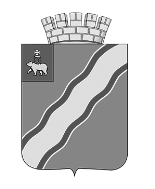 КРАСНОКАМСКОГО ГОРОДСКОГО ОКРУГАПОСТАНОВЛЕНИЕ16.09.2019                                                                                        № 633-п                                                              .Об утверждении муниципальной программы «Совершенствование муниципального управления в органах местного самоуправления Краснокамского городского округа на 2020 год и плановый период 2021 и 2022 годов»В соответствии с Порядком разработки, формирования, реализации и оценки эффективности муниципальных программ Краснокамского городского округа, утвержденным постановлением администрации города Краснокамска от 29 мая 2019 г. № 4416-п «Об утверждении Порядка принятия решений о разработке муниципальных программ, их формирования и реализации», постановлением администрации города Краснокамска от 17 июня 2019 г. № 469-п «Об утверждении Перечня муниципальных программ Краснокамского городского округа на 2020 и плановый период 2021-2022 годы» администрация Краснокамского городского округаПОСТАНОВЛЯЕТ:1. Утвердить прилагаемую муниципальную программу «Совершенствование муниципального управления в органах местного самоуправления Краснокамского городского округа на 2020 год и плановый период 2021 и 2022 годов».2. Признать утратившим силу постановление администрации города Краснокамска от 27 февраля 2019 г. № 160-п «Об утверждении муниципальной программы «Совершенствование муниципального управления на 2019-2021 годы» с 01 января 2020 года.3. Настоящее постановление подлежит опубликованию в специальном выпуске «Официальные материалы органов местного самоуправления Краснокамского городского округа» газеты «Краснокамская звезда» и размещению на официальном сайте Краснокамского городского округа http://krasnokamsk.ru/.4. Контроль за исполнением постановления возложить на руководителя аппарата администрации города Краснокамска О.С.Жернакову.Глава городского округа –глава администрацииКраснокамского городского округа                                                         И.Я.БыкаризБлагиных А.В., 4-49-01УТВЕРЖДЕНАпостановлением администрацииКраснокамского городского округаот 16.09.2019 № 633-пМуниципальная программа «Совершенствование муниципального управления в органах местного самоуправления Краснокамского городского округа на 2020 год и плановый период 2021 и 2022 годов»ПАСПОРТ муниципальной программыФИНАНСИРОВАНИЕмуниципальной программы «Совершенствование муниципальногоуправления в органах местного самоуправления Краснокамского городского округа на 2020 год и плановый период 2021 и 2022 годов»Система программных мероприятий подпрограммы «Развитие муниципальной службы в Краснокамском городском округе» муниципальной программы «Совершенствование муниципального управления в органах местного самоуправления Краснокамского городского округа на 2020 год и плановый период 2021 и 2022 годов»Система программных мероприятий подпрограммы «Внедрение современных информационных технологий в сфере муниципального управления»муниципальной программы «Совершенствование муниципального управления в органах местного самоуправления Краснокамского городского округа на 2020 год и плановый период 2021 и 2022 годов»ТАБЛИЦАпоказателей конечного результата муниципальной программы«Совершенствование муниципального управления в органах местного самоуправления Краснокамского городского округа на 2020 год и плановый период 2021 и 2022 годов»МЕТОДИКАрасчета значений показателей конечного результата муниципальной программы«Совершенствование муниципального управления в органах местного самоуправления Краснокамского городского округа на 2020 год и плановый период 2021 и 2022 годов»Наименование программы«Совершенствование муниципального управления в органах местного самоуправления Краснокамского городского округа на 2020 год и плановый период 2021 и 2022 годов» (далее – Программа)«Совершенствование муниципального управления в органах местного самоуправления Краснокамского городского округа на 2020 год и плановый период 2021 и 2022 годов» (далее – Программа)«Совершенствование муниципального управления в органах местного самоуправления Краснокамского городского округа на 2020 год и плановый период 2021 и 2022 годов» (далее – Программа)«Совершенствование муниципального управления в органах местного самоуправления Краснокамского городского округа на 2020 год и плановый период 2021 и 2022 годов» (далее – Программа)«Совершенствование муниципального управления в органах местного самоуправления Краснокамского городского округа на 2020 год и плановый период 2021 и 2022 годов» (далее – Программа)«Совершенствование муниципального управления в органах местного самоуправления Краснокамского городского округа на 2020 год и плановый период 2021 и 2022 годов» (далее – Программа)Ответственный руководительРуководитель аппарата администрации Краснокамского городского округаРуководитель аппарата администрации Краснокамского городского округаРуководитель аппарата администрации Краснокамского городского округаРуководитель аппарата администрации Краснокамского городского округаРуководитель аппарата администрации Краснокамского городского округаРуководитель аппарата администрации Краснокамского городского округаИсполнитель программыОтдел по общим вопросам, муниципальной службе и кадрам администрации Краснокамского городского округаОтдел по общим вопросам, муниципальной службе и кадрам администрации Краснокамского городского округаОтдел по общим вопросам, муниципальной службе и кадрам администрации Краснокамского городского округаОтдел по общим вопросам, муниципальной службе и кадрам администрации Краснокамского городского округаОтдел по общим вопросам, муниципальной службе и кадрам администрации Краснокамского городского округаОтдел по общим вопросам, муниципальной службе и кадрам администрации Краснокамского городского округаУчастники программыАдминистрации Краснокамского городского округа (далее – Администрация)Финансовое управление администрации Краснокамского городского округа (далее – ФУ)Комитет земельных и имущественных отношений администрации Краснокамского городского округа (далее – Комитет ЗИО)Управление системой образования администрации Краснокамского городского округа (далее – УСО)Управление по спорту и физической культуре администрации Краснокамского городского округа (далее – УСиФК)Управление культуры, молодежной политики и администрации Краснокамского городского округа (далее – УКМПИТ)Дума Краснокамского городского округа (далее – Дума КГО)Администрации Краснокамского городского округа (далее – Администрация)Финансовое управление администрации Краснокамского городского округа (далее – ФУ)Комитет земельных и имущественных отношений администрации Краснокамского городского округа (далее – Комитет ЗИО)Управление системой образования администрации Краснокамского городского округа (далее – УСО)Управление по спорту и физической культуре администрации Краснокамского городского округа (далее – УСиФК)Управление культуры, молодежной политики и администрации Краснокамского городского округа (далее – УКМПИТ)Дума Краснокамского городского округа (далее – Дума КГО)Администрации Краснокамского городского округа (далее – Администрация)Финансовое управление администрации Краснокамского городского округа (далее – ФУ)Комитет земельных и имущественных отношений администрации Краснокамского городского округа (далее – Комитет ЗИО)Управление системой образования администрации Краснокамского городского округа (далее – УСО)Управление по спорту и физической культуре администрации Краснокамского городского округа (далее – УСиФК)Управление культуры, молодежной политики и администрации Краснокамского городского округа (далее – УКМПИТ)Дума Краснокамского городского округа (далее – Дума КГО)Администрации Краснокамского городского округа (далее – Администрация)Финансовое управление администрации Краснокамского городского округа (далее – ФУ)Комитет земельных и имущественных отношений администрации Краснокамского городского округа (далее – Комитет ЗИО)Управление системой образования администрации Краснокамского городского округа (далее – УСО)Управление по спорту и физической культуре администрации Краснокамского городского округа (далее – УСиФК)Управление культуры, молодежной политики и администрации Краснокамского городского округа (далее – УКМПИТ)Дума Краснокамского городского округа (далее – Дума КГО)Администрации Краснокамского городского округа (далее – Администрация)Финансовое управление администрации Краснокамского городского округа (далее – ФУ)Комитет земельных и имущественных отношений администрации Краснокамского городского округа (далее – Комитет ЗИО)Управление системой образования администрации Краснокамского городского округа (далее – УСО)Управление по спорту и физической культуре администрации Краснокамского городского округа (далее – УСиФК)Управление культуры, молодежной политики и администрации Краснокамского городского округа (далее – УКМПИТ)Дума Краснокамского городского округа (далее – Дума КГО)Администрации Краснокамского городского округа (далее – Администрация)Финансовое управление администрации Краснокамского городского округа (далее – ФУ)Комитет земельных и имущественных отношений администрации Краснокамского городского округа (далее – Комитет ЗИО)Управление системой образования администрации Краснокамского городского округа (далее – УСО)Управление по спорту и физической культуре администрации Краснокамского городского округа (далее – УСиФК)Управление культуры, молодежной политики и администрации Краснокамского городского округа (далее – УКМПИТ)Дума Краснокамского городского округа (далее – Дума КГО)Характеристика текущего состояния сферы реализации программыВ настоящее время перед органами местного самоуправления стоят неотложные задачи по совершенствованию муниципальной службы, развитию кадрового потенциала в системе муниципального управления, совершенствованию деятельности органов местного самоуправления, усилению антикоррупционной профилактики, осуществлению мероприятий, нацеленных на минимизацию последствий коррупции, повышению качества и доступности муниципальных услуг, снижению административных барьеров. Повышение эффективности деятельности органов местного самоуправлении должно быть направлено на создание предпосылок, условий для устойчивых темпов экономического роста, повышения уровня жизни населения, прекращения избыточного правового регулирования, повышения обоснованности расходования бюджетных средств. Эти задачи невозможно решить без модернизации существующей системы муниципального управления. Возросшее за последнее десятилетие значение местного самоуправления в обеспечении интересов населения диктует потребность в квалифицированных муниципальных служащих. Отсутствие необходимых знаний и профессиональных навыков приводит к низкому качеству управленческих решений и, как следствие, к потере авторитета органов местного самоуправления в глазах населения, поэтому формирование единой системы обучения кадров, внедрение эффективных методов подбора квалифицированных кадров, разработка единой системы мотивации муниципальных служащих, а также пересмотр показателей эффективности деятельности муниципальных служащих является одним из инструментов повышения эффективности муниципального управления. К настоящему времени определены новые подходы к формированию кадрового состава муниципальной службы, конкретизированы квалификационные требования к муниципальным служащим, предусмотрено участие независимых экспертов в аттестационных, конкурсных комиссиях и в комиссиях по соблюдению законодательства по вопросам муниципальной службы. Вместе с тем, недостаточная открытость муниципальной службы, низкая организационная составляющая в вопросах муниципальной службы способствуют проявлениям бюрократизма и коррупции. От того, насколько результативно действуют органы местного самоуправления, также во многом зависит доверие населения к власти в целом.Важным фактором в совершенствовании системы муниципального управления является наличие современного программного обеспечения и оборудования, поэтому необходимо планомерно производить его замену и модернизацию. Для развития системы информационных технологий важно иметь единое информационное пространство. Данная проблема решается созданием и поддержкой развитой структурированной сетью муниципального образования, наличием доступа муниципальных служащих к сети интернет, наличием корпоративных сетей с вышестоящими организациями.Реализация Программы должна способствовать формированию эффективной системы управления муниципальной службой, получению муниципальными служащими профессиональных знаний и навыков, позволяющих им эффективно исполнять должностные обязанности, созданию здоровых и безопасных условий труда на рабочих местах. Гражданским обществом к муниципальной службе предъявляются значительно возросшие требования, при этом оценка профессиональной служебной деятельности муниципальных служащих слабо увязана с тем, насколько качественно оказываются в органах местного самоуправления услуги гражданам и организациям.В настоящее время перед органами местного самоуправления стоят неотложные задачи по совершенствованию муниципальной службы, развитию кадрового потенциала в системе муниципального управления, совершенствованию деятельности органов местного самоуправления, усилению антикоррупционной профилактики, осуществлению мероприятий, нацеленных на минимизацию последствий коррупции, повышению качества и доступности муниципальных услуг, снижению административных барьеров. Повышение эффективности деятельности органов местного самоуправлении должно быть направлено на создание предпосылок, условий для устойчивых темпов экономического роста, повышения уровня жизни населения, прекращения избыточного правового регулирования, повышения обоснованности расходования бюджетных средств. Эти задачи невозможно решить без модернизации существующей системы муниципального управления. Возросшее за последнее десятилетие значение местного самоуправления в обеспечении интересов населения диктует потребность в квалифицированных муниципальных служащих. Отсутствие необходимых знаний и профессиональных навыков приводит к низкому качеству управленческих решений и, как следствие, к потере авторитета органов местного самоуправления в глазах населения, поэтому формирование единой системы обучения кадров, внедрение эффективных методов подбора квалифицированных кадров, разработка единой системы мотивации муниципальных служащих, а также пересмотр показателей эффективности деятельности муниципальных служащих является одним из инструментов повышения эффективности муниципального управления. К настоящему времени определены новые подходы к формированию кадрового состава муниципальной службы, конкретизированы квалификационные требования к муниципальным служащим, предусмотрено участие независимых экспертов в аттестационных, конкурсных комиссиях и в комиссиях по соблюдению законодательства по вопросам муниципальной службы. Вместе с тем, недостаточная открытость муниципальной службы, низкая организационная составляющая в вопросах муниципальной службы способствуют проявлениям бюрократизма и коррупции. От того, насколько результативно действуют органы местного самоуправления, также во многом зависит доверие населения к власти в целом.Важным фактором в совершенствовании системы муниципального управления является наличие современного программного обеспечения и оборудования, поэтому необходимо планомерно производить его замену и модернизацию. Для развития системы информационных технологий важно иметь единое информационное пространство. Данная проблема решается созданием и поддержкой развитой структурированной сетью муниципального образования, наличием доступа муниципальных служащих к сети интернет, наличием корпоративных сетей с вышестоящими организациями.Реализация Программы должна способствовать формированию эффективной системы управления муниципальной службой, получению муниципальными служащими профессиональных знаний и навыков, позволяющих им эффективно исполнять должностные обязанности, созданию здоровых и безопасных условий труда на рабочих местах. Гражданским обществом к муниципальной службе предъявляются значительно возросшие требования, при этом оценка профессиональной служебной деятельности муниципальных служащих слабо увязана с тем, насколько качественно оказываются в органах местного самоуправления услуги гражданам и организациям.В настоящее время перед органами местного самоуправления стоят неотложные задачи по совершенствованию муниципальной службы, развитию кадрового потенциала в системе муниципального управления, совершенствованию деятельности органов местного самоуправления, усилению антикоррупционной профилактики, осуществлению мероприятий, нацеленных на минимизацию последствий коррупции, повышению качества и доступности муниципальных услуг, снижению административных барьеров. Повышение эффективности деятельности органов местного самоуправлении должно быть направлено на создание предпосылок, условий для устойчивых темпов экономического роста, повышения уровня жизни населения, прекращения избыточного правового регулирования, повышения обоснованности расходования бюджетных средств. Эти задачи невозможно решить без модернизации существующей системы муниципального управления. Возросшее за последнее десятилетие значение местного самоуправления в обеспечении интересов населения диктует потребность в квалифицированных муниципальных служащих. Отсутствие необходимых знаний и профессиональных навыков приводит к низкому качеству управленческих решений и, как следствие, к потере авторитета органов местного самоуправления в глазах населения, поэтому формирование единой системы обучения кадров, внедрение эффективных методов подбора квалифицированных кадров, разработка единой системы мотивации муниципальных служащих, а также пересмотр показателей эффективности деятельности муниципальных служащих является одним из инструментов повышения эффективности муниципального управления. К настоящему времени определены новые подходы к формированию кадрового состава муниципальной службы, конкретизированы квалификационные требования к муниципальным служащим, предусмотрено участие независимых экспертов в аттестационных, конкурсных комиссиях и в комиссиях по соблюдению законодательства по вопросам муниципальной службы. Вместе с тем, недостаточная открытость муниципальной службы, низкая организационная составляющая в вопросах муниципальной службы способствуют проявлениям бюрократизма и коррупции. От того, насколько результативно действуют органы местного самоуправления, также во многом зависит доверие населения к власти в целом.Важным фактором в совершенствовании системы муниципального управления является наличие современного программного обеспечения и оборудования, поэтому необходимо планомерно производить его замену и модернизацию. Для развития системы информационных технологий важно иметь единое информационное пространство. Данная проблема решается созданием и поддержкой развитой структурированной сетью муниципального образования, наличием доступа муниципальных служащих к сети интернет, наличием корпоративных сетей с вышестоящими организациями.Реализация Программы должна способствовать формированию эффективной системы управления муниципальной службой, получению муниципальными служащими профессиональных знаний и навыков, позволяющих им эффективно исполнять должностные обязанности, созданию здоровых и безопасных условий труда на рабочих местах. Гражданским обществом к муниципальной службе предъявляются значительно возросшие требования, при этом оценка профессиональной служебной деятельности муниципальных служащих слабо увязана с тем, насколько качественно оказываются в органах местного самоуправления услуги гражданам и организациям.В настоящее время перед органами местного самоуправления стоят неотложные задачи по совершенствованию муниципальной службы, развитию кадрового потенциала в системе муниципального управления, совершенствованию деятельности органов местного самоуправления, усилению антикоррупционной профилактики, осуществлению мероприятий, нацеленных на минимизацию последствий коррупции, повышению качества и доступности муниципальных услуг, снижению административных барьеров. Повышение эффективности деятельности органов местного самоуправлении должно быть направлено на создание предпосылок, условий для устойчивых темпов экономического роста, повышения уровня жизни населения, прекращения избыточного правового регулирования, повышения обоснованности расходования бюджетных средств. Эти задачи невозможно решить без модернизации существующей системы муниципального управления. Возросшее за последнее десятилетие значение местного самоуправления в обеспечении интересов населения диктует потребность в квалифицированных муниципальных служащих. Отсутствие необходимых знаний и профессиональных навыков приводит к низкому качеству управленческих решений и, как следствие, к потере авторитета органов местного самоуправления в глазах населения, поэтому формирование единой системы обучения кадров, внедрение эффективных методов подбора квалифицированных кадров, разработка единой системы мотивации муниципальных служащих, а также пересмотр показателей эффективности деятельности муниципальных служащих является одним из инструментов повышения эффективности муниципального управления. К настоящему времени определены новые подходы к формированию кадрового состава муниципальной службы, конкретизированы квалификационные требования к муниципальным служащим, предусмотрено участие независимых экспертов в аттестационных, конкурсных комиссиях и в комиссиях по соблюдению законодательства по вопросам муниципальной службы. Вместе с тем, недостаточная открытость муниципальной службы, низкая организационная составляющая в вопросах муниципальной службы способствуют проявлениям бюрократизма и коррупции. От того, насколько результативно действуют органы местного самоуправления, также во многом зависит доверие населения к власти в целом.Важным фактором в совершенствовании системы муниципального управления является наличие современного программного обеспечения и оборудования, поэтому необходимо планомерно производить его замену и модернизацию. Для развития системы информационных технологий важно иметь единое информационное пространство. Данная проблема решается созданием и поддержкой развитой структурированной сетью муниципального образования, наличием доступа муниципальных служащих к сети интернет, наличием корпоративных сетей с вышестоящими организациями.Реализация Программы должна способствовать формированию эффективной системы управления муниципальной службой, получению муниципальными служащими профессиональных знаний и навыков, позволяющих им эффективно исполнять должностные обязанности, созданию здоровых и безопасных условий труда на рабочих местах. Гражданским обществом к муниципальной службе предъявляются значительно возросшие требования, при этом оценка профессиональной служебной деятельности муниципальных служащих слабо увязана с тем, насколько качественно оказываются в органах местного самоуправления услуги гражданам и организациям.В настоящее время перед органами местного самоуправления стоят неотложные задачи по совершенствованию муниципальной службы, развитию кадрового потенциала в системе муниципального управления, совершенствованию деятельности органов местного самоуправления, усилению антикоррупционной профилактики, осуществлению мероприятий, нацеленных на минимизацию последствий коррупции, повышению качества и доступности муниципальных услуг, снижению административных барьеров. Повышение эффективности деятельности органов местного самоуправлении должно быть направлено на создание предпосылок, условий для устойчивых темпов экономического роста, повышения уровня жизни населения, прекращения избыточного правового регулирования, повышения обоснованности расходования бюджетных средств. Эти задачи невозможно решить без модернизации существующей системы муниципального управления. Возросшее за последнее десятилетие значение местного самоуправления в обеспечении интересов населения диктует потребность в квалифицированных муниципальных служащих. Отсутствие необходимых знаний и профессиональных навыков приводит к низкому качеству управленческих решений и, как следствие, к потере авторитета органов местного самоуправления в глазах населения, поэтому формирование единой системы обучения кадров, внедрение эффективных методов подбора квалифицированных кадров, разработка единой системы мотивации муниципальных служащих, а также пересмотр показателей эффективности деятельности муниципальных служащих является одним из инструментов повышения эффективности муниципального управления. К настоящему времени определены новые подходы к формированию кадрового состава муниципальной службы, конкретизированы квалификационные требования к муниципальным служащим, предусмотрено участие независимых экспертов в аттестационных, конкурсных комиссиях и в комиссиях по соблюдению законодательства по вопросам муниципальной службы. Вместе с тем, недостаточная открытость муниципальной службы, низкая организационная составляющая в вопросах муниципальной службы способствуют проявлениям бюрократизма и коррупции. От того, насколько результативно действуют органы местного самоуправления, также во многом зависит доверие населения к власти в целом.Важным фактором в совершенствовании системы муниципального управления является наличие современного программного обеспечения и оборудования, поэтому необходимо планомерно производить его замену и модернизацию. Для развития системы информационных технологий важно иметь единое информационное пространство. Данная проблема решается созданием и поддержкой развитой структурированной сетью муниципального образования, наличием доступа муниципальных служащих к сети интернет, наличием корпоративных сетей с вышестоящими организациями.Реализация Программы должна способствовать формированию эффективной системы управления муниципальной службой, получению муниципальными служащими профессиональных знаний и навыков, позволяющих им эффективно исполнять должностные обязанности, созданию здоровых и безопасных условий труда на рабочих местах. Гражданским обществом к муниципальной службе предъявляются значительно возросшие требования, при этом оценка профессиональной служебной деятельности муниципальных служащих слабо увязана с тем, насколько качественно оказываются в органах местного самоуправления услуги гражданам и организациям.В настоящее время перед органами местного самоуправления стоят неотложные задачи по совершенствованию муниципальной службы, развитию кадрового потенциала в системе муниципального управления, совершенствованию деятельности органов местного самоуправления, усилению антикоррупционной профилактики, осуществлению мероприятий, нацеленных на минимизацию последствий коррупции, повышению качества и доступности муниципальных услуг, снижению административных барьеров. Повышение эффективности деятельности органов местного самоуправлении должно быть направлено на создание предпосылок, условий для устойчивых темпов экономического роста, повышения уровня жизни населения, прекращения избыточного правового регулирования, повышения обоснованности расходования бюджетных средств. Эти задачи невозможно решить без модернизации существующей системы муниципального управления. Возросшее за последнее десятилетие значение местного самоуправления в обеспечении интересов населения диктует потребность в квалифицированных муниципальных служащих. Отсутствие необходимых знаний и профессиональных навыков приводит к низкому качеству управленческих решений и, как следствие, к потере авторитета органов местного самоуправления в глазах населения, поэтому формирование единой системы обучения кадров, внедрение эффективных методов подбора квалифицированных кадров, разработка единой системы мотивации муниципальных служащих, а также пересмотр показателей эффективности деятельности муниципальных служащих является одним из инструментов повышения эффективности муниципального управления. К настоящему времени определены новые подходы к формированию кадрового состава муниципальной службы, конкретизированы квалификационные требования к муниципальным служащим, предусмотрено участие независимых экспертов в аттестационных, конкурсных комиссиях и в комиссиях по соблюдению законодательства по вопросам муниципальной службы. Вместе с тем, недостаточная открытость муниципальной службы, низкая организационная составляющая в вопросах муниципальной службы способствуют проявлениям бюрократизма и коррупции. От того, насколько результативно действуют органы местного самоуправления, также во многом зависит доверие населения к власти в целом.Важным фактором в совершенствовании системы муниципального управления является наличие современного программного обеспечения и оборудования, поэтому необходимо планомерно производить его замену и модернизацию. Для развития системы информационных технологий важно иметь единое информационное пространство. Данная проблема решается созданием и поддержкой развитой структурированной сетью муниципального образования, наличием доступа муниципальных служащих к сети интернет, наличием корпоративных сетей с вышестоящими организациями.Реализация Программы должна способствовать формированию эффективной системы управления муниципальной службой, получению муниципальными служащими профессиональных знаний и навыков, позволяющих им эффективно исполнять должностные обязанности, созданию здоровых и безопасных условий труда на рабочих местах. Гражданским обществом к муниципальной службе предъявляются значительно возросшие требования, при этом оценка профессиональной служебной деятельности муниципальных служащих слабо увязана с тем, насколько качественно оказываются в органах местного самоуправления услуги гражданам и организациям.Цели программыСовершенствование и повышение эффективности муниципальной службы в органах местного самоуправления Краснокамского городского округа  Совершенствование и повышение эффективности муниципальной службы в органах местного самоуправления Краснокамского городского округа  Совершенствование и повышение эффективности муниципальной службы в органах местного самоуправления Краснокамского городского округа  Совершенствование и повышение эффективности муниципальной службы в органах местного самоуправления Краснокамского городского округа  Совершенствование и повышение эффективности муниципальной службы в органах местного самоуправления Краснокамского городского округа  Совершенствование и повышение эффективности муниципальной службы в органах местного самоуправления Краснокамского городского округа  Перечень подпрограмм и задач  Развитие муниципальной службы в Краснокамском городском округе.Компетентностное обеспечение исполнения своих полномочий муниципальными служащими органов местного самоуправления Краснокамского городского округа, а также лицами, замещающими муниципальные должности Внедрение современных информационных технологий в сфере муниципального управления Повышение эффективности муниципального управления посредством внедрения современных информационных технологий Развитие муниципальной службы в Краснокамском городском округе.Компетентностное обеспечение исполнения своих полномочий муниципальными служащими органов местного самоуправления Краснокамского городского округа, а также лицами, замещающими муниципальные должности Внедрение современных информационных технологий в сфере муниципального управления Повышение эффективности муниципального управления посредством внедрения современных информационных технологий Развитие муниципальной службы в Краснокамском городском округе.Компетентностное обеспечение исполнения своих полномочий муниципальными служащими органов местного самоуправления Краснокамского городского округа, а также лицами, замещающими муниципальные должности Внедрение современных информационных технологий в сфере муниципального управления Повышение эффективности муниципального управления посредством внедрения современных информационных технологий Развитие муниципальной службы в Краснокамском городском округе.Компетентностное обеспечение исполнения своих полномочий муниципальными служащими органов местного самоуправления Краснокамского городского округа, а также лицами, замещающими муниципальные должности Внедрение современных информационных технологий в сфере муниципального управления Повышение эффективности муниципального управления посредством внедрения современных информационных технологий Развитие муниципальной службы в Краснокамском городском округе.Компетентностное обеспечение исполнения своих полномочий муниципальными служащими органов местного самоуправления Краснокамского городского округа, а также лицами, замещающими муниципальные должности Внедрение современных информационных технологий в сфере муниципального управления Повышение эффективности муниципального управления посредством внедрения современных информационных технологий Развитие муниципальной службы в Краснокамском городском округе.Компетентностное обеспечение исполнения своих полномочий муниципальными служащими органов местного самоуправления Краснокамского городского округа, а также лицами, замещающими муниципальные должности Внедрение современных информационных технологий в сфере муниципального управления Повышение эффективности муниципального управления посредством внедрения современных информационных технологийСроки реализации программыПрограмма рассчитана на период с 2020 по 2022 годы. Программа рассчитана на период с 2020 по 2022 годы. Программа рассчитана на период с 2020 по 2022 годы. Программа рассчитана на период с 2020 по 2022 годы. Программа рассчитана на период с 2020 по 2022 годы. Программа рассчитана на период с 2020 по 2022 годы. Объемы и источники финансирования: программыИсточники финансированияИсточники финансированияРасходы (тыс.руб.)Расходы (тыс.руб.)Расходы (тыс.руб.)Расходы (тыс.руб.)Объемы и источники финансирования: программыИсточники финансированияИсточники финансирования2020 г.2021 г.2022 г.ИтогоОбъемы и источники финансирования: программыВсе источники - всего,в том числе:Все источники - всего,в том числе:7 001,21 753,32 927,311 681,8Объемы и источники финансирования: программыБюджет КГОБюджет КГО7 001,21 753,32 927,311 681,8Объемы и источники финансирования: программыБюджет ПКБюджет ПК0,00,00,00,0Объемы и источники финансирования: программыБюджет РФБюджет РФ0,00,00,00,0Объемы и источники финансирования: программыВнебюджетные источникиВнебюджетные источники0,00,00,00,0Подпрограммы 1:Развитие муниципальной службы в Краснокамском городском округеВсе источники – всего,в том числе:Все источники – всего,в том числе:814,1814,1814,12 442,3Подпрограммы 1:Развитие муниципальной службы в Краснокамском городском округеБюджет КГОБюджет КГО814,1814,1814,12 442,3Подпрограммы 1:Развитие муниципальной службы в Краснокамском городском округеБюджет ПКБюджет ПК0,00,00,00,0Подпрограммы 1:Развитие муниципальной службы в Краснокамском городском округеБюджет РФБюджет РФ0,00,00,00,0Подпрограммы 1:Развитие муниципальной службы в Краснокамском городском округеВнебюджетные источникиВнебюджетные источники0,00,00,00,0Подпрограммы 2:Внедрение современных информационных технологий в сфере муниципального управленияВсе источники – всего,в том числе:Все источники – всего,в том числе:6 187,1939,22 113,29 239,5Подпрограммы 2:Внедрение современных информационных технологий в сфере муниципального управленияБюджет КГОБюджет КГО6 187,1939,22 113,29 239,5Подпрограммы 2:Внедрение современных информационных технологий в сфере муниципального управленияБюджет ПКБюджет ПК0,00,00,00,0Подпрограммы 2:Внедрение современных информационных технологий в сфере муниципального управленияБюджет РФБюджет РФ0,00,00,00,0Подпрограммы 2:Внедрение современных информационных технологий в сфере муниципального управленияВнебюджетные источникиВнебюджетные источники0,00,00,00,0Показатели конечного результата целей программы №Наименование показателяЕд. изм.202020212022Показатели конечного результата целей программы 1Доля муниципальных служащих, прошедших обучение на курсах повышения квалификации/ семинарах%202020Показатели конечного результата целей программы 2 Среднее значения уровня укомплектованности профессиональными кадрами ОМСУ%99,599,599,5Показатели конечного результата целей программы 3Доля муниципальных служащих, прошедших медицинскую диспансеризацию%100100100Показатели конечного результата целей программы 4Доля проектов муниципальных нормативных правовых актов, прошедших антикоррупционную экспертизу в отчетном периоде%100100100Показатели конечного результата целей программы 5Доля муниципальных служащих, своевременно представивших сведения о доходах, о расходах, об имуществе и обязательствах имущественного характера, от общего числа муниципальных служащих, обязанных представлять данные сведения%100100100Показатели конечного результата целей программы 6Доля соответствующей требованиям компьютерной, организационной техники от общего числа%100100100Код <1>Наименование цели программы, подпрограммы, задачиНаименование цели программы, подпрограммы, задачиНаименование цели программы, подпрограммы, задачиНаименование цели программы, подпрограммы, задачиИсточник финансирования Объем финансирования, тыс. руб.Объем финансирования, тыс. руб.Объем финансирования, тыс. руб.Код <1>Наименование цели программы, подпрограммы, задачиНаименование цели программы, подпрограммы, задачиНаименование цели программы, подпрограммы, задачиНаименование цели программы, подпрограммы, задачиИсточник финансирования 2020 год2021 год2022 год12222345611Цель. Совершенствование и повышение эффективности муниципальной службы в органах местного самоуправления Краснокамского городского округаЦель. Совершенствование и повышение эффективности муниципальной службы в органах местного самоуправления Краснокамского городского округаЦель. Совершенствование и повышение эффективности муниципальной службы в органах местного самоуправления Краснокамского городского округаЦель. Совершенствование и повышение эффективности муниципальной службы в органах местного самоуправления Краснокамского городского округаЦель. Совершенствование и повышение эффективности муниципальной службы в органах местного самоуправления Краснокамского городского округаЦель. Совершенствование и повышение эффективности муниципальной службы в органах местного самоуправления Краснокамского городского округаЦель. Совершенствование и повышение эффективности муниципальной службы в органах местного самоуправления Краснокамского городского округа1.11.1Подпрограмма «Развитие муниципальной службы в Краснокамском городском округе» Подпрограмма «Развитие муниципальной службы в Краснокамском городском округе» Бюджет Краснокамского городского округаБюджет Краснокамского городского округа814,1814,1814,11.1.11.1.1Задача.  Компетентностное обеспечение исполнения своих полномочий муниципальными служащими органов местного самоуправления Краснокамского городского округа, а также лицами, замещающими муниципальные должностиЗадача.  Компетентностное обеспечение исполнения своих полномочий муниципальными служащими органов местного самоуправления Краснокамского городского округа, а также лицами, замещающими муниципальные должностиЗадача.  Компетентностное обеспечение исполнения своих полномочий муниципальными служащими органов местного самоуправления Краснокамского городского округа, а также лицами, замещающими муниципальные должностиЗадача.  Компетентностное обеспечение исполнения своих полномочий муниципальными служащими органов местного самоуправления Краснокамского городского округа, а также лицами, замещающими муниципальные должности814,1814,1814,11.21.2Подпрограмма. «Внедрение современных информационных технологий в сфере муниципального управления»Бюджет Краснокамского городского округаБюджет Краснокамского городского округаБюджет Краснокамского городского округа6187,1939,22113,21.2.11.2.1Задача.  Повышение эффективности муниципального управления посредством внедрения современных информационных технологийЗадача.  Повышение эффективности муниципального управления посредством внедрения современных информационных технологийЗадача.  Повышение эффективности муниципального управления посредством внедрения современных информационных технологийЗадача.  Повышение эффективности муниципального управления посредством внедрения современных информационных технологий6187,1939,22113,2Итого по цели 1, в том числе по источникам финансированияИтого по цели 1, в том числе по источникам финансированияИтого по цели 1, в том числе по источникам финансированияИтого по цели 1, в том числе по источникам финансированияИтого по цели 1, в том числе по источникам финансированияБюджет Краснокамского городского округа6187,1939,22113,2Наименование задачи, основного мероприятия, мероприятия, показателя непосредственного результатаНаименование задачи, основного мероприятия, мероприятия, показателя непосредственного результатаПоказатели непосредственного результатаПоказатели непосредственного результатаПоказатели непосредственного результатаПоказатели непосредственного результатаПоказатели непосредственного результатаПоказатели непосредственного результатаПоказатели непосредственного результатаПоказатели непосредственного результатаПоказатели непосредственного результатаПоказатели непосредственного результатаПоказатели непосредственного результатаПоказатели непосредственного результатаПоказатели непосредственного результатаПоказатели непосредственного результатаПоказатели непосредственного результатаПоказатели непосредственного результатаПоказатели непосредственного результатаПоказатели непосредственного результатаПоказатели непосредственного результатаПоказатели непосредственного результатаПоказатели непосредственного результатаПоказатели непосредственного результатаПоказатели непосредственного результатаПоказатели непосредственного результатаПоказатели непосредственного результатаПоказатели непосредственного результатаУчастник программыУчастник программыУчастник программыУчастник программыКод бюджетной классификацииКод бюджетной классификацииКод бюджетной классификацииКод бюджетной классификацииКод бюджетной классификацииКод бюджетной классификацииКод бюджетной классификацииКод бюджетной классификацииКод бюджетной классификацииКод бюджетной классификацииКод бюджетной классификацииКод бюджетной классификацииКод бюджетной классификацииКод бюджетной классификацииКод бюджетной классификацииКод бюджетной классификацииКод бюджетной классификацииКод бюджетной классификацииКод бюджетной классификацииКод бюджетной классификацииИсточник финансированияИсточник финансированияОбъем финансирования, тыс. руб.Объем финансирования, тыс. руб.Объем финансирования, тыс. руб.Объем финансирования, тыс. руб.Объем финансирования, тыс. руб.Объем финансирования, тыс. руб.Объем финансирования, тыс. руб.Объем финансирования, тыс. руб.Объем финансирования, тыс. руб.Объем финансирования, тыс. руб.Объем финансирования, тыс. руб.Объем финансирования, тыс. руб.Наименование задачи, основного мероприятия, мероприятия, показателя непосредственного результатаНаименование задачи, основного мероприятия, мероприятия, показателя непосредственного результатаед. измед. измед. измед. измед. изм2020 год2020 год2020 год2020 год2020 год2020 год2020 год2020 год2020 год2021 год2021 год2021 год2021 год2021 год2021 год2021 год2021 год2021 год2022 год2022 год2022 годУчастник программыУчастник программыУчастник программыУчастник программыГРБСГРБСГРБСГРБСГРБСГРБСГРБСГРБСГРБСРзПрРзПрРзПрРзПрРзПрЦСРЦСРЦСРЦСРКВРКВРИсточник финансированияИсточник финансирования2020 год2020 год2020 год2020 год2021 год2021 год2021 год2021 год2021 год2021 год2022 год2022 год12233333444444444555555555666777788888888888888888888991010101011111111111112121.1.1 Задача. Компетентностное обеспечение исполнения своих полномочий муниципальными служащими органов местного самоуправления Краснокамского городского округа, а также лицами, замещающими муниципальные должностиЗадача. Компетентностное обеспечение исполнения своих полномочий муниципальными служащими органов местного самоуправления Краснокамского городского округа, а также лицами, замещающими муниципальные должностиЗадача. Компетентностное обеспечение исполнения своих полномочий муниципальными служащими органов местного самоуправления Краснокамского городского округа, а также лицами, замещающими муниципальные должностиЗадача. Компетентностное обеспечение исполнения своих полномочий муниципальными служащими органов местного самоуправления Краснокамского городского округа, а также лицами, замещающими муниципальные должностиЗадача. Компетентностное обеспечение исполнения своих полномочий муниципальными служащими органов местного самоуправления Краснокамского городского округа, а также лицами, замещающими муниципальные должностиЗадача. Компетентностное обеспечение исполнения своих полномочий муниципальными служащими органов местного самоуправления Краснокамского городского округа, а также лицами, замещающими муниципальные должностиЗадача. Компетентностное обеспечение исполнения своих полномочий муниципальными служащими органов местного самоуправления Краснокамского городского округа, а также лицами, замещающими муниципальные должностиЗадача. Компетентностное обеспечение исполнения своих полномочий муниципальными служащими органов местного самоуправления Краснокамского городского округа, а также лицами, замещающими муниципальные должностиЗадача. Компетентностное обеспечение исполнения своих полномочий муниципальными служащими органов местного самоуправления Краснокамского городского округа, а также лицами, замещающими муниципальные должностиЗадача. Компетентностное обеспечение исполнения своих полномочий муниципальными служащими органов местного самоуправления Краснокамского городского округа, а также лицами, замещающими муниципальные должностиЗадача. Компетентностное обеспечение исполнения своих полномочий муниципальными служащими органов местного самоуправления Краснокамского городского округа, а также лицами, замещающими муниципальные должностиЗадача. Компетентностное обеспечение исполнения своих полномочий муниципальными служащими органов местного самоуправления Краснокамского городского округа, а также лицами, замещающими муниципальные должностиЗадача. Компетентностное обеспечение исполнения своих полномочий муниципальными служащими органов местного самоуправления Краснокамского городского округа, а также лицами, замещающими муниципальные должностиЗадача. Компетентностное обеспечение исполнения своих полномочий муниципальными служащими органов местного самоуправления Краснокамского городского округа, а также лицами, замещающими муниципальные должностиЗадача. Компетентностное обеспечение исполнения своих полномочий муниципальными служащими органов местного самоуправления Краснокамского городского округа, а также лицами, замещающими муниципальные должностиЗадача. Компетентностное обеспечение исполнения своих полномочий муниципальными служащими органов местного самоуправления Краснокамского городского округа, а также лицами, замещающими муниципальные должностиЗадача. Компетентностное обеспечение исполнения своих полномочий муниципальными служащими органов местного самоуправления Краснокамского городского округа, а также лицами, замещающими муниципальные должностиЗадача. Компетентностное обеспечение исполнения своих полномочий муниципальными служащими органов местного самоуправления Краснокамского городского округа, а также лицами, замещающими муниципальные должностиЗадача. Компетентностное обеспечение исполнения своих полномочий муниципальными служащими органов местного самоуправления Краснокамского городского округа, а также лицами, замещающими муниципальные должностиЗадача. Компетентностное обеспечение исполнения своих полномочий муниципальными служащими органов местного самоуправления Краснокамского городского округа, а также лицами, замещающими муниципальные должностиЗадача. Компетентностное обеспечение исполнения своих полномочий муниципальными служащими органов местного самоуправления Краснокамского городского округа, а также лицами, замещающими муниципальные должностиЗадача. Компетентностное обеспечение исполнения своих полномочий муниципальными служащими органов местного самоуправления Краснокамского городского округа, а также лицами, замещающими муниципальные должностиЗадача. Компетентностное обеспечение исполнения своих полномочий муниципальными служащими органов местного самоуправления Краснокамского городского округа, а также лицами, замещающими муниципальные должностиЗадача. Компетентностное обеспечение исполнения своих полномочий муниципальными служащими органов местного самоуправления Краснокамского городского округа, а также лицами, замещающими муниципальные должностиЗадача. Компетентностное обеспечение исполнения своих полномочий муниципальными служащими органов местного самоуправления Краснокамского городского округа, а также лицами, замещающими муниципальные должностиЗадача. Компетентностное обеспечение исполнения своих полномочий муниципальными служащими органов местного самоуправления Краснокамского городского округа, а также лицами, замещающими муниципальные должностиЗадача. Компетентностное обеспечение исполнения своих полномочий муниципальными служащими органов местного самоуправления Краснокамского городского округа, а также лицами, замещающими муниципальные должностиЗадача. Компетентностное обеспечение исполнения своих полномочий муниципальными служащими органов местного самоуправления Краснокамского городского округа, а также лицами, замещающими муниципальные должностиЗадача. Компетентностное обеспечение исполнения своих полномочий муниципальными служащими органов местного самоуправления Краснокамского городского округа, а также лицами, замещающими муниципальные должностиЗадача. Компетентностное обеспечение исполнения своих полномочий муниципальными служащими органов местного самоуправления Краснокамского городского округа, а также лицами, замещающими муниципальные должностиЗадача. Компетентностное обеспечение исполнения своих полномочий муниципальными служащими органов местного самоуправления Краснокамского городского округа, а также лицами, замещающими муниципальные должностиЗадача. Компетентностное обеспечение исполнения своих полномочий муниципальными служащими органов местного самоуправления Краснокамского городского округа, а также лицами, замещающими муниципальные должностиЗадача. Компетентностное обеспечение исполнения своих полномочий муниципальными служащими органов местного самоуправления Краснокамского городского округа, а также лицами, замещающими муниципальные должностиЗадача. Компетентностное обеспечение исполнения своих полномочий муниципальными служащими органов местного самоуправления Краснокамского городского округа, а также лицами, замещающими муниципальные должностиЗадача. Компетентностное обеспечение исполнения своих полномочий муниципальными служащими органов местного самоуправления Краснокамского городского округа, а также лицами, замещающими муниципальные должностиЗадача. Компетентностное обеспечение исполнения своих полномочий муниципальными служащими органов местного самоуправления Краснокамского городского округа, а также лицами, замещающими муниципальные должностиЗадача. Компетентностное обеспечение исполнения своих полномочий муниципальными служащими органов местного самоуправления Краснокамского городского округа, а также лицами, замещающими муниципальные должностиЗадача. Компетентностное обеспечение исполнения своих полномочий муниципальными служащими органов местного самоуправления Краснокамского городского округа, а также лицами, замещающими муниципальные должностиЗадача. Компетентностное обеспечение исполнения своих полномочий муниципальными служащими органов местного самоуправления Краснокамского городского округа, а также лицами, замещающими муниципальные должностиЗадача. Компетентностное обеспечение исполнения своих полномочий муниципальными служащими органов местного самоуправления Краснокамского городского округа, а также лицами, замещающими муниципальные должностиЗадача. Компетентностное обеспечение исполнения своих полномочий муниципальными служащими органов местного самоуправления Краснокамского городского округа, а также лицами, замещающими муниципальные должностиЗадача. Компетентностное обеспечение исполнения своих полномочий муниципальными служащими органов местного самоуправления Краснокамского городского округа, а также лицами, замещающими муниципальные должностиЗадача. Компетентностное обеспечение исполнения своих полномочий муниципальными служащими органов местного самоуправления Краснокамского городского округа, а также лицами, замещающими муниципальные должностиЗадача. Компетентностное обеспечение исполнения своих полномочий муниципальными служащими органов местного самоуправления Краснокамского городского округа, а также лицами, замещающими муниципальные должностиЗадача. Компетентностное обеспечение исполнения своих полномочий муниципальными служащими органов местного самоуправления Краснокамского городского округа, а также лицами, замещающими муниципальные должностиЗадача. Компетентностное обеспечение исполнения своих полномочий муниципальными служащими органов местного самоуправления Краснокамского городского округа, а также лицами, замещающими муниципальные должностиЗадача. Компетентностное обеспечение исполнения своих полномочий муниципальными служащими органов местного самоуправления Краснокамского городского округа, а также лицами, замещающими муниципальные должностиЗадача. Компетентностное обеспечение исполнения своих полномочий муниципальными служащими органов местного самоуправления Краснокамского городского округа, а также лицами, замещающими муниципальные должностиЗадача. Компетентностное обеспечение исполнения своих полномочий муниципальными служащими органов местного самоуправления Краснокамского городского округа, а также лицами, замещающими муниципальные должностиЗадача. Компетентностное обеспечение исполнения своих полномочий муниципальными служащими органов местного самоуправления Краснокамского городского округа, а также лицами, замещающими муниципальные должностиЗадача. Компетентностное обеспечение исполнения своих полномочий муниципальными служащими органов местного самоуправления Краснокамского городского округа, а также лицами, замещающими муниципальные должностиЗадача. Компетентностное обеспечение исполнения своих полномочий муниципальными служащими органов местного самоуправления Краснокамского городского округа, а также лицами, замещающими муниципальные должностиЗадача. Компетентностное обеспечение исполнения своих полномочий муниципальными служащими органов местного самоуправления Краснокамского городского округа, а также лицами, замещающими муниципальные должностиЗадача. Компетентностное обеспечение исполнения своих полномочий муниципальными служащими органов местного самоуправления Краснокамского городского округа, а также лицами, замещающими муниципальные должностиЗадача. Компетентностное обеспечение исполнения своих полномочий муниципальными служащими органов местного самоуправления Краснокамского городского округа, а также лицами, замещающими муниципальные должностиЗадача. Компетентностное обеспечение исполнения своих полномочий муниципальными служащими органов местного самоуправления Краснокамского городского округа, а также лицами, замещающими муниципальные должностиЗадача. Компетентностное обеспечение исполнения своих полномочий муниципальными служащими органов местного самоуправления Краснокамского городского округа, а также лицами, замещающими муниципальные должностиЗадача. Компетентностное обеспечение исполнения своих полномочий муниципальными служащими органов местного самоуправления Краснокамского городского округа, а также лицами, замещающими муниципальные должностиЗадача. Компетентностное обеспечение исполнения своих полномочий муниципальными служащими органов местного самоуправления Краснокамского городского округа, а также лицами, замещающими муниципальные должностиЗадача. Компетентностное обеспечение исполнения своих полномочий муниципальными служащими органов местного самоуправления Краснокамского городского округа, а также лицами, замещающими муниципальные должностиЗадача. Компетентностное обеспечение исполнения своих полномочий муниципальными служащими органов местного самоуправления Краснокамского городского округа, а также лицами, замещающими муниципальные должностиЗадача. Компетентностное обеспечение исполнения своих полномочий муниципальными служащими органов местного самоуправления Краснокамского городского округа, а также лицами, замещающими муниципальные должностиЗадача. Компетентностное обеспечение исполнения своих полномочий муниципальными служащими органов местного самоуправления Краснокамского городского округа, а также лицами, замещающими муниципальные должностиЗадача. Компетентностное обеспечение исполнения своих полномочий муниципальными служащими органов местного самоуправления Краснокамского городского округа, а также лицами, замещающими муниципальные должностиЗадача. Компетентностное обеспечение исполнения своих полномочий муниципальными служащими органов местного самоуправления Краснокамского городского округа, а также лицами, замещающими муниципальные должностиЗадача. Компетентностное обеспечение исполнения своих полномочий муниципальными служащими органов местного самоуправления Краснокамского городского округа, а также лицами, замещающими муниципальные должности1.1.1.1Основное мероприятие. Совершенствование и развитие нормативной правовой базы муниципальной службыОсновное мероприятие. Совершенствование и развитие нормативной правовой базы муниципальной службыОсновное мероприятие. Совершенствование и развитие нормативной правовой базы муниципальной службыОсновное мероприятие. Совершенствование и развитие нормативной правовой базы муниципальной службыОсновное мероприятие. Совершенствование и развитие нормативной правовой базы муниципальной службыОсновное мероприятие. Совершенствование и развитие нормативной правовой базы муниципальной службыОсновное мероприятие. Совершенствование и развитие нормативной правовой базы муниципальной службыОсновное мероприятие. Совершенствование и развитие нормативной правовой базы муниципальной службыОсновное мероприятие. Совершенствование и развитие нормативной правовой базы муниципальной службыОсновное мероприятие. Совершенствование и развитие нормативной правовой базы муниципальной службыОсновное мероприятие. Совершенствование и развитие нормативной правовой базы муниципальной службыОсновное мероприятие. Совершенствование и развитие нормативной правовой базы муниципальной службыОсновное мероприятие. Совершенствование и развитие нормативной правовой базы муниципальной службыОсновное мероприятие. Совершенствование и развитие нормативной правовой базы муниципальной службыОсновное мероприятие. Совершенствование и развитие нормативной правовой базы муниципальной службыОсновное мероприятие. Совершенствование и развитие нормативной правовой базы муниципальной службыОсновное мероприятие. Совершенствование и развитие нормативной правовой базы муниципальной службыОсновное мероприятие. Совершенствование и развитие нормативной правовой базы муниципальной службыОсновное мероприятие. Совершенствование и развитие нормативной правовой базы муниципальной службыОсновное мероприятие. Совершенствование и развитие нормативной правовой базы муниципальной службыОсновное мероприятие. Совершенствование и развитие нормативной правовой базы муниципальной службыОсновное мероприятие. Совершенствование и развитие нормативной правовой базы муниципальной службыОсновное мероприятие. Совершенствование и развитие нормативной правовой базы муниципальной службыОсновное мероприятие. Совершенствование и развитие нормативной правовой базы муниципальной службыОсновное мероприятие. Совершенствование и развитие нормативной правовой базы муниципальной службыОсновное мероприятие. Совершенствование и развитие нормативной правовой базы муниципальной службыОсновное мероприятие. Совершенствование и развитие нормативной правовой базы муниципальной службыОсновное мероприятие. Совершенствование и развитие нормативной правовой базы муниципальной службыОсновное мероприятие. Совершенствование и развитие нормативной правовой базы муниципальной службыОсновное мероприятие. Совершенствование и развитие нормативной правовой базы муниципальной службыОсновное мероприятие. Совершенствование и развитие нормативной правовой базы муниципальной службыОсновное мероприятие. Совершенствование и развитие нормативной правовой базы муниципальной службыОсновное мероприятие. Совершенствование и развитие нормативной правовой базы муниципальной службыОсновное мероприятие. Совершенствование и развитие нормативной правовой базы муниципальной службыОсновное мероприятие. Совершенствование и развитие нормативной правовой базы муниципальной службыОсновное мероприятие. Совершенствование и развитие нормативной правовой базы муниципальной службыОсновное мероприятие. Совершенствование и развитие нормативной правовой базы муниципальной службыОсновное мероприятие. Совершенствование и развитие нормативной правовой базы муниципальной службыОсновное мероприятие. Совершенствование и развитие нормативной правовой базы муниципальной службыОсновное мероприятие. Совершенствование и развитие нормативной правовой базы муниципальной службыОсновное мероприятие. Совершенствование и развитие нормативной правовой базы муниципальной службыОсновное мероприятие. Совершенствование и развитие нормативной правовой базы муниципальной службыОсновное мероприятие. Совершенствование и развитие нормативной правовой базы муниципальной службыОсновное мероприятие. Совершенствование и развитие нормативной правовой базы муниципальной службыОсновное мероприятие. Совершенствование и развитие нормативной правовой базы муниципальной службыОсновное мероприятие. Совершенствование и развитие нормативной правовой базы муниципальной службыОсновное мероприятие. Совершенствование и развитие нормативной правовой базы муниципальной службыОсновное мероприятие. Совершенствование и развитие нормативной правовой базы муниципальной службыОсновное мероприятие. Совершенствование и развитие нормативной правовой базы муниципальной службыОсновное мероприятие. Совершенствование и развитие нормативной правовой базы муниципальной службыОсновное мероприятие. Совершенствование и развитие нормативной правовой базы муниципальной службыОсновное мероприятие. Совершенствование и развитие нормативной правовой базы муниципальной службыОсновное мероприятие. Совершенствование и развитие нормативной правовой базы муниципальной службыОсновное мероприятие. Совершенствование и развитие нормативной правовой базы муниципальной службыОсновное мероприятие. Совершенствование и развитие нормативной правовой базы муниципальной службыОсновное мероприятие. Совершенствование и развитие нормативной правовой базы муниципальной службыОсновное мероприятие. Совершенствование и развитие нормативной правовой базы муниципальной службыОсновное мероприятие. Совершенствование и развитие нормативной правовой базы муниципальной службыОсновное мероприятие. Совершенствование и развитие нормативной правовой базы муниципальной службыОсновное мероприятие. Совершенствование и развитие нормативной правовой базы муниципальной службыОсновное мероприятие. Совершенствование и развитие нормативной правовой базы муниципальной службыОсновное мероприятие. Совершенствование и развитие нормативной правовой базы муниципальной службыОсновное мероприятие. Совершенствование и развитие нормативной правовой базы муниципальной службыОсновное мероприятие. Совершенствование и развитие нормативной правовой базы муниципальной службыОсновное мероприятие. Совершенствование и развитие нормативной правовой базы муниципальной службыОсновное мероприятие. Совершенствование и развитие нормативной правовой базы муниципальной службы1.1.1.1.1Мониторинг законодательства в сфере муниципальной службы в целях обеспечения соответствия муниципальных правовых актов, регулирующих отношения в сфере муниципальной службы и кадровой политики, требованиям действующего законодательстваМониторинг законодательства в сфере муниципальной службы в целях обеспечения соответствия муниципальных правовых актов, регулирующих отношения в сфере муниципальной службы и кадровой политики, требованиям действующего законодательстваМониторинг законодательства в сфере муниципальной службы в целях обеспечения соответствия муниципальных правовых актов, регулирующих отношения в сфере муниципальной службы и кадровой политики, требованиям действующего законодательстваМониторинг законодательства в сфере муниципальной службы в целях обеспечения соответствия муниципальных правовых актов, регулирующих отношения в сфере муниципальной службы и кадровой политики, требованиям действующего законодательстваМониторинг законодательства в сфере муниципальной службы в целях обеспечения соответствия муниципальных правовых актов, регулирующих отношения в сфере муниципальной службы и кадровой политики, требованиям действующего законодательстваМониторинг законодательства в сфере муниципальной службы в целях обеспечения соответствия муниципальных правовых актов, регулирующих отношения в сфере муниципальной службы и кадровой политики, требованиям действующего законодательстваМониторинг законодательства в сфере муниципальной службы в целях обеспечения соответствия муниципальных правовых актов, регулирующих отношения в сфере муниципальной службы и кадровой политики, требованиям действующего законодательстваМониторинг законодательства в сфере муниципальной службы в целях обеспечения соответствия муниципальных правовых актов, регулирующих отношения в сфере муниципальной службы и кадровой политики, требованиям действующего законодательстваМониторинг законодательства в сфере муниципальной службы в целях обеспечения соответствия муниципальных правовых актов, регулирующих отношения в сфере муниципальной службы и кадровой политики, требованиям действующего законодательстваМониторинг законодательства в сфере муниципальной службы в целях обеспечения соответствия муниципальных правовых актов, регулирующих отношения в сфере муниципальной службы и кадровой политики, требованиям действующего законодательстваМониторинг законодательства в сфере муниципальной службы в целях обеспечения соответствия муниципальных правовых актов, регулирующих отношения в сфере муниципальной службы и кадровой политики, требованиям действующего законодательстваМониторинг законодательства в сфере муниципальной службы в целях обеспечения соответствия муниципальных правовых актов, регулирующих отношения в сфере муниципальной службы и кадровой политики, требованиям действующего законодательстваМониторинг законодательства в сфере муниципальной службы в целях обеспечения соответствия муниципальных правовых актов, регулирующих отношения в сфере муниципальной службы и кадровой политики, требованиям действующего законодательстваМониторинг законодательства в сфере муниципальной службы в целях обеспечения соответствия муниципальных правовых актов, регулирующих отношения в сфере муниципальной службы и кадровой политики, требованиям действующего законодательстваМониторинг законодательства в сфере муниципальной службы в целях обеспечения соответствия муниципальных правовых актов, регулирующих отношения в сфере муниципальной службы и кадровой политики, требованиям действующего законодательстваМониторинг законодательства в сфере муниципальной службы в целях обеспечения соответствия муниципальных правовых актов, регулирующих отношения в сфере муниципальной службы и кадровой политики, требованиям действующего законодательстваМониторинг законодательства в сфере муниципальной службы в целях обеспечения соответствия муниципальных правовых актов, регулирующих отношения в сфере муниципальной службы и кадровой политики, требованиям действующего законодательстваМониторинг законодательства в сфере муниципальной службы в целях обеспечения соответствия муниципальных правовых актов, регулирующих отношения в сфере муниципальной службы и кадровой политики, требованиям действующего законодательстваМониторинг законодательства в сфере муниципальной службы в целях обеспечения соответствия муниципальных правовых актов, регулирующих отношения в сфере муниципальной службы и кадровой политики, требованиям действующего законодательстваМониторинг законодательства в сфере муниципальной службы в целях обеспечения соответствия муниципальных правовых актов, регулирующих отношения в сфере муниципальной службы и кадровой политики, требованиям действующего законодательстваМониторинг законодательства в сфере муниципальной службы в целях обеспечения соответствия муниципальных правовых актов, регулирующих отношения в сфере муниципальной службы и кадровой политики, требованиям действующего законодательстваМониторинг законодательства в сфере муниципальной службы в целях обеспечения соответствия муниципальных правовых актов, регулирующих отношения в сфере муниципальной службы и кадровой политики, требованиям действующего законодательстваМониторинг законодательства в сфере муниципальной службы в целях обеспечения соответствия муниципальных правовых актов, регулирующих отношения в сфере муниципальной службы и кадровой политики, требованиям действующего законодательстваМониторинг законодательства в сфере муниципальной службы в целях обеспечения соответствия муниципальных правовых актов, регулирующих отношения в сфере муниципальной службы и кадровой политики, требованиям действующего законодательстваМониторинг законодательства в сфере муниципальной службы в целях обеспечения соответствия муниципальных правовых актов, регулирующих отношения в сфере муниципальной службы и кадровой политики, требованиям действующего законодательстваМониторинг законодательства в сфере муниципальной службы в целях обеспечения соответствия муниципальных правовых актов, регулирующих отношения в сфере муниципальной службы и кадровой политики, требованиям действующего законодательстваМониторинг законодательства в сфере муниципальной службы в целях обеспечения соответствия муниципальных правовых актов, регулирующих отношения в сфере муниципальной службы и кадровой политики, требованиям действующего законодательстваМониторинг законодательства в сфере муниципальной службы в целях обеспечения соответствия муниципальных правовых актов, регулирующих отношения в сфере муниципальной службы и кадровой политики, требованиям действующего законодательстваМониторинг законодательства в сфере муниципальной службы в целях обеспечения соответствия муниципальных правовых актов, регулирующих отношения в сфере муниципальной службы и кадровой политики, требованиям действующего законодательстваМониторинг законодательства в сфере муниципальной службы в целях обеспечения соответствия муниципальных правовых актов, регулирующих отношения в сфере муниципальной службы и кадровой политики, требованиям действующего законодательстваМониторинг законодательства в сфере муниципальной службы в целях обеспечения соответствия муниципальных правовых актов, регулирующих отношения в сфере муниципальной службы и кадровой политики, требованиям действующего законодательстваМониторинг законодательства в сфере муниципальной службы в целях обеспечения соответствия муниципальных правовых актов, регулирующих отношения в сфере муниципальной службы и кадровой политики, требованиям действующего законодательстваМониторинг законодательства в сфере муниципальной службы в целях обеспечения соответствия муниципальных правовых актов, регулирующих отношения в сфере муниципальной службы и кадровой политики, требованиям действующего законодательстваМониторинг законодательства в сфере муниципальной службы в целях обеспечения соответствия муниципальных правовых актов, регулирующих отношения в сфере муниципальной службы и кадровой политики, требованиям действующего законодательстваМониторинг законодательства в сфере муниципальной службы в целях обеспечения соответствия муниципальных правовых актов, регулирующих отношения в сфере муниципальной службы и кадровой политики, требованиям действующего законодательстваМониторинг законодательства в сфере муниципальной службы в целях обеспечения соответствия муниципальных правовых актов, регулирующих отношения в сфере муниципальной службы и кадровой политики, требованиям действующего законодательстваМониторинг законодательства в сфере муниципальной службы в целях обеспечения соответствия муниципальных правовых актов, регулирующих отношения в сфере муниципальной службы и кадровой политики, требованиям действующего законодательстваМониторинг законодательства в сфере муниципальной службы в целях обеспечения соответствия муниципальных правовых актов, регулирующих отношения в сфере муниципальной службы и кадровой политики, требованиям действующего законодательстваМониторинг законодательства в сфере муниципальной службы в целях обеспечения соответствия муниципальных правовых актов, регулирующих отношения в сфере муниципальной службы и кадровой политики, требованиям действующего законодательстваМониторинг законодательства в сфере муниципальной службы в целях обеспечения соответствия муниципальных правовых актов, регулирующих отношения в сфере муниципальной службы и кадровой политики, требованиям действующего законодательстваМониторинг законодательства в сфере муниципальной службы в целях обеспечения соответствия муниципальных правовых актов, регулирующих отношения в сфере муниципальной службы и кадровой политики, требованиям действующего законодательстваМониторинг законодательства в сфере муниципальной службы в целях обеспечения соответствия муниципальных правовых актов, регулирующих отношения в сфере муниципальной службы и кадровой политики, требованиям действующего законодательстваМониторинг законодательства в сфере муниципальной службы в целях обеспечения соответствия муниципальных правовых актов, регулирующих отношения в сфере муниципальной службы и кадровой политики, требованиям действующего законодательстваМониторинг законодательства в сфере муниципальной службы в целях обеспечения соответствия муниципальных правовых актов, регулирующих отношения в сфере муниципальной службы и кадровой политики, требованиям действующего законодательстваМониторинг законодательства в сфере муниципальной службы в целях обеспечения соответствия муниципальных правовых актов, регулирующих отношения в сфере муниципальной службы и кадровой политики, требованиям действующего законодательстваМониторинг законодательства в сфере муниципальной службы в целях обеспечения соответствия муниципальных правовых актов, регулирующих отношения в сфере муниципальной службы и кадровой политики, требованиям действующего законодательстваМониторинг законодательства в сфере муниципальной службы в целях обеспечения соответствия муниципальных правовых актов, регулирующих отношения в сфере муниципальной службы и кадровой политики, требованиям действующего законодательстваМониторинг законодательства в сфере муниципальной службы в целях обеспечения соответствия муниципальных правовых актов, регулирующих отношения в сфере муниципальной службы и кадровой политики, требованиям действующего законодательстваМониторинг законодательства в сфере муниципальной службы в целях обеспечения соответствия муниципальных правовых актов, регулирующих отношения в сфере муниципальной службы и кадровой политики, требованиям действующего законодательстваМониторинг законодательства в сфере муниципальной службы в целях обеспечения соответствия муниципальных правовых актов, регулирующих отношения в сфере муниципальной службы и кадровой политики, требованиям действующего законодательстваМониторинг законодательства в сфере муниципальной службы в целях обеспечения соответствия муниципальных правовых актов, регулирующих отношения в сфере муниципальной службы и кадровой политики, требованиям действующего законодательстваМониторинг законодательства в сфере муниципальной службы в целях обеспечения соответствия муниципальных правовых актов, регулирующих отношения в сфере муниципальной службы и кадровой политики, требованиям действующего законодательстваМониторинг законодательства в сфере муниципальной службы в целях обеспечения соответствия муниципальных правовых актов, регулирующих отношения в сфере муниципальной службы и кадровой политики, требованиям действующего законодательстваМониторинг законодательства в сфере муниципальной службы в целях обеспечения соответствия муниципальных правовых актов, регулирующих отношения в сфере муниципальной службы и кадровой политики, требованиям действующего законодательстваМониторинг законодательства в сфере муниципальной службы в целях обеспечения соответствия муниципальных правовых актов, регулирующих отношения в сфере муниципальной службы и кадровой политики, требованиям действующего законодательстваМониторинг законодательства в сфере муниципальной службы в целях обеспечения соответствия муниципальных правовых актов, регулирующих отношения в сфере муниципальной службы и кадровой политики, требованиям действующего законодательстваМониторинг законодательства в сфере муниципальной службы в целях обеспечения соответствия муниципальных правовых актов, регулирующих отношения в сфере муниципальной службы и кадровой политики, требованиям действующего законодательстваМониторинг законодательства в сфере муниципальной службы в целях обеспечения соответствия муниципальных правовых актов, регулирующих отношения в сфере муниципальной службы и кадровой политики, требованиям действующего законодательстваМониторинг законодательства в сфере муниципальной службы в целях обеспечения соответствия муниципальных правовых актов, регулирующих отношения в сфере муниципальной службы и кадровой политики, требованиям действующего законодательстваМониторинг законодательства в сфере муниципальной службы в целях обеспечения соответствия муниципальных правовых актов, регулирующих отношения в сфере муниципальной службы и кадровой политики, требованиям действующего законодательстваМониторинг законодательства в сфере муниципальной службы в целях обеспечения соответствия муниципальных правовых актов, регулирующих отношения в сфере муниципальной службы и кадровой политики, требованиям действующего законодательстваМониторинг законодательства в сфере муниципальной службы в целях обеспечения соответствия муниципальных правовых актов, регулирующих отношения в сфере муниципальной службы и кадровой политики, требованиям действующего законодательстваМониторинг законодательства в сфере муниципальной службы в целях обеспечения соответствия муниципальных правовых актов, регулирующих отношения в сфере муниципальной службы и кадровой политики, требованиям действующего законодательстваМониторинг законодательства в сфере муниципальной службы в целях обеспечения соответствия муниципальных правовых актов, регулирующих отношения в сфере муниципальной службы и кадровой политики, требованиям действующего законодательстваМониторинг законодательства в сфере муниципальной службы в целях обеспечения соответствия муниципальных правовых актов, регулирующих отношения в сфере муниципальной службы и кадровой политики, требованиям действующего законодательстваМониторинг законодательства в сфере муниципальной службы в целях обеспечения соответствия муниципальных правовых актов, регулирующих отношения в сфере муниципальной службы и кадровой политики, требованиям действующего законодательства1.1.1.1.1.1Приведение НПА Краснокамского городского округа в соответствии с федеральным законодательством Приведение НПА Краснокамского городского округа в соответствии с федеральным законодательством Приведение НПА Краснокамского городского округа в соответствии с федеральным законодательством Приведение НПА Краснокамского городского округа в соответствии с федеральным законодательством Приведение НПА Краснокамского городского округа в соответствии с федеральным законодательством ед.ед.ед.ед.ед.110011001100110011001100110011001100110011001100110011001100110011001100Администрация Администрация Администрация Администрация 0,00,00,00,00,00,00,00,00,00,00,00,00,01.1.1.2Основное мероприятие: Формирование высокопрофессионального кадрового состава органов местного самоуправления Краснокамского городского округаОсновное мероприятие: Формирование высокопрофессионального кадрового состава органов местного самоуправления Краснокамского городского округаОсновное мероприятие: Формирование высокопрофессионального кадрового состава органов местного самоуправления Краснокамского городского округаОсновное мероприятие: Формирование высокопрофессионального кадрового состава органов местного самоуправления Краснокамского городского округаОсновное мероприятие: Формирование высокопрофессионального кадрового состава органов местного самоуправления Краснокамского городского округаОсновное мероприятие: Формирование высокопрофессионального кадрового состава органов местного самоуправления Краснокамского городского округаОсновное мероприятие: Формирование высокопрофессионального кадрового состава органов местного самоуправления Краснокамского городского округаОсновное мероприятие: Формирование высокопрофессионального кадрового состава органов местного самоуправления Краснокамского городского округаОсновное мероприятие: Формирование высокопрофессионального кадрового состава органов местного самоуправления Краснокамского городского округаОсновное мероприятие: Формирование высокопрофессионального кадрового состава органов местного самоуправления Краснокамского городского округаОсновное мероприятие: Формирование высокопрофессионального кадрового состава органов местного самоуправления Краснокамского городского округаОсновное мероприятие: Формирование высокопрофессионального кадрового состава органов местного самоуправления Краснокамского городского округаОсновное мероприятие: Формирование высокопрофессионального кадрового состава органов местного самоуправления Краснокамского городского округаОсновное мероприятие: Формирование высокопрофессионального кадрового состава органов местного самоуправления Краснокамского городского округаОсновное мероприятие: Формирование высокопрофессионального кадрового состава органов местного самоуправления Краснокамского городского округаОсновное мероприятие: Формирование высокопрофессионального кадрового состава органов местного самоуправления Краснокамского городского округаОсновное мероприятие: Формирование высокопрофессионального кадрового состава органов местного самоуправления Краснокамского городского округаОсновное мероприятие: Формирование высокопрофессионального кадрового состава органов местного самоуправления Краснокамского городского округаОсновное мероприятие: Формирование высокопрофессионального кадрового состава органов местного самоуправления Краснокамского городского округаОсновное мероприятие: Формирование высокопрофессионального кадрового состава органов местного самоуправления Краснокамского городского округаОсновное мероприятие: Формирование высокопрофессионального кадрового состава органов местного самоуправления Краснокамского городского округаОсновное мероприятие: Формирование высокопрофессионального кадрового состава органов местного самоуправления Краснокамского городского округаОсновное мероприятие: Формирование высокопрофессионального кадрового состава органов местного самоуправления Краснокамского городского округаОсновное мероприятие: Формирование высокопрофессионального кадрового состава органов местного самоуправления Краснокамского городского округаОсновное мероприятие: Формирование высокопрофессионального кадрового состава органов местного самоуправления Краснокамского городского округаОсновное мероприятие: Формирование высокопрофессионального кадрового состава органов местного самоуправления Краснокамского городского округаОсновное мероприятие: Формирование высокопрофессионального кадрового состава органов местного самоуправления Краснокамского городского округаОсновное мероприятие: Формирование высокопрофессионального кадрового состава органов местного самоуправления Краснокамского городского округаОсновное мероприятие: Формирование высокопрофессионального кадрового состава органов местного самоуправления Краснокамского городского округаОсновное мероприятие: Формирование высокопрофессионального кадрового состава органов местного самоуправления Краснокамского городского округаОсновное мероприятие: Формирование высокопрофессионального кадрового состава органов местного самоуправления Краснокамского городского округаОсновное мероприятие: Формирование высокопрофессионального кадрового состава органов местного самоуправления Краснокамского городского округаОсновное мероприятие: Формирование высокопрофессионального кадрового состава органов местного самоуправления Краснокамского городского округаОсновное мероприятие: Формирование высокопрофессионального кадрового состава органов местного самоуправления Краснокамского городского округаОсновное мероприятие: Формирование высокопрофессионального кадрового состава органов местного самоуправления Краснокамского городского округаОсновное мероприятие: Формирование высокопрофессионального кадрового состава органов местного самоуправления Краснокамского городского округаОсновное мероприятие: Формирование высокопрофессионального кадрового состава органов местного самоуправления Краснокамского городского округаОсновное мероприятие: Формирование высокопрофессионального кадрового состава органов местного самоуправления Краснокамского городского округаОсновное мероприятие: Формирование высокопрофессионального кадрового состава органов местного самоуправления Краснокамского городского округаОсновное мероприятие: Формирование высокопрофессионального кадрового состава органов местного самоуправления Краснокамского городского округаОсновное мероприятие: Формирование высокопрофессионального кадрового состава органов местного самоуправления Краснокамского городского округаОсновное мероприятие: Формирование высокопрофессионального кадрового состава органов местного самоуправления Краснокамского городского округаОсновное мероприятие: Формирование высокопрофессионального кадрового состава органов местного самоуправления Краснокамского городского округаОсновное мероприятие: Формирование высокопрофессионального кадрового состава органов местного самоуправления Краснокамского городского округаОсновное мероприятие: Формирование высокопрофессионального кадрового состава органов местного самоуправления Краснокамского городского округаОсновное мероприятие: Формирование высокопрофессионального кадрового состава органов местного самоуправления Краснокамского городского округаОсновное мероприятие: Формирование высокопрофессионального кадрового состава органов местного самоуправления Краснокамского городского округаОсновное мероприятие: Формирование высокопрофессионального кадрового состава органов местного самоуправления Краснокамского городского округаОсновное мероприятие: Формирование высокопрофессионального кадрового состава органов местного самоуправления Краснокамского городского округаОсновное мероприятие: Формирование высокопрофессионального кадрового состава органов местного самоуправления Краснокамского городского округаОсновное мероприятие: Формирование высокопрофессионального кадрового состава органов местного самоуправления Краснокамского городского округаОсновное мероприятие: Формирование высокопрофессионального кадрового состава органов местного самоуправления Краснокамского городского округаОсновное мероприятие: Формирование высокопрофессионального кадрового состава органов местного самоуправления Краснокамского городского округаОсновное мероприятие: Формирование высокопрофессионального кадрового состава органов местного самоуправления Краснокамского городского округаОсновное мероприятие: Формирование высокопрофессионального кадрового состава органов местного самоуправления Краснокамского городского округаОсновное мероприятие: Формирование высокопрофессионального кадрового состава органов местного самоуправления Краснокамского городского округаОсновное мероприятие: Формирование высокопрофессионального кадрового состава органов местного самоуправления Краснокамского городского округаОсновное мероприятие: Формирование высокопрофессионального кадрового состава органов местного самоуправления Краснокамского городского округаОсновное мероприятие: Формирование высокопрофессионального кадрового состава органов местного самоуправления Краснокамского городского округаОсновное мероприятие: Формирование высокопрофессионального кадрового состава органов местного самоуправления Краснокамского городского округаОсновное мероприятие: Формирование высокопрофессионального кадрового состава органов местного самоуправления Краснокамского городского округаОсновное мероприятие: Формирование высокопрофессионального кадрового состава органов местного самоуправления Краснокамского городского округаОсновное мероприятие: Формирование высокопрофессионального кадрового состава органов местного самоуправления Краснокамского городского округаОсновное мероприятие: Формирование высокопрофессионального кадрового состава органов местного самоуправления Краснокамского городского округаОсновное мероприятие: Формирование высокопрофессионального кадрового состава органов местного самоуправления Краснокамского городского округаОсновное мероприятие: Формирование высокопрофессионального кадрового состава органов местного самоуправления Краснокамского городского округа1.1.1.2.1Совершенствование процедуры формирования кадровых  резервов органов местного самоуправления Краснокамского городского округа, в том числе резерва управленческих кадровСовершенствование процедуры формирования кадровых  резервов органов местного самоуправления Краснокамского городского округа, в том числе резерва управленческих кадровСовершенствование процедуры формирования кадровых  резервов органов местного самоуправления Краснокамского городского округа, в том числе резерва управленческих кадровСовершенствование процедуры формирования кадровых  резервов органов местного самоуправления Краснокамского городского округа, в том числе резерва управленческих кадровСовершенствование процедуры формирования кадровых  резервов органов местного самоуправления Краснокамского городского округа, в том числе резерва управленческих кадровСовершенствование процедуры формирования кадровых  резервов органов местного самоуправления Краснокамского городского округа, в том числе резерва управленческих кадровСовершенствование процедуры формирования кадровых  резервов органов местного самоуправления Краснокамского городского округа, в том числе резерва управленческих кадровСовершенствование процедуры формирования кадровых  резервов органов местного самоуправления Краснокамского городского округа, в том числе резерва управленческих кадровСовершенствование процедуры формирования кадровых  резервов органов местного самоуправления Краснокамского городского округа, в том числе резерва управленческих кадровСовершенствование процедуры формирования кадровых  резервов органов местного самоуправления Краснокамского городского округа, в том числе резерва управленческих кадровСовершенствование процедуры формирования кадровых  резервов органов местного самоуправления Краснокамского городского округа, в том числе резерва управленческих кадровСовершенствование процедуры формирования кадровых  резервов органов местного самоуправления Краснокамского городского округа, в том числе резерва управленческих кадровСовершенствование процедуры формирования кадровых  резервов органов местного самоуправления Краснокамского городского округа, в том числе резерва управленческих кадровСовершенствование процедуры формирования кадровых  резервов органов местного самоуправления Краснокамского городского округа, в том числе резерва управленческих кадровСовершенствование процедуры формирования кадровых  резервов органов местного самоуправления Краснокамского городского округа, в том числе резерва управленческих кадровСовершенствование процедуры формирования кадровых  резервов органов местного самоуправления Краснокамского городского округа, в том числе резерва управленческих кадровСовершенствование процедуры формирования кадровых  резервов органов местного самоуправления Краснокамского городского округа, в том числе резерва управленческих кадровСовершенствование процедуры формирования кадровых  резервов органов местного самоуправления Краснокамского городского округа, в том числе резерва управленческих кадровСовершенствование процедуры формирования кадровых  резервов органов местного самоуправления Краснокамского городского округа, в том числе резерва управленческих кадровСовершенствование процедуры формирования кадровых  резервов органов местного самоуправления Краснокамского городского округа, в том числе резерва управленческих кадровСовершенствование процедуры формирования кадровых  резервов органов местного самоуправления Краснокамского городского округа, в том числе резерва управленческих кадровСовершенствование процедуры формирования кадровых  резервов органов местного самоуправления Краснокамского городского округа, в том числе резерва управленческих кадровСовершенствование процедуры формирования кадровых  резервов органов местного самоуправления Краснокамского городского округа, в том числе резерва управленческих кадровСовершенствование процедуры формирования кадровых  резервов органов местного самоуправления Краснокамского городского округа, в том числе резерва управленческих кадровСовершенствование процедуры формирования кадровых  резервов органов местного самоуправления Краснокамского городского округа, в том числе резерва управленческих кадровСовершенствование процедуры формирования кадровых  резервов органов местного самоуправления Краснокамского городского округа, в том числе резерва управленческих кадровСовершенствование процедуры формирования кадровых  резервов органов местного самоуправления Краснокамского городского округа, в том числе резерва управленческих кадровСовершенствование процедуры формирования кадровых  резервов органов местного самоуправления Краснокамского городского округа, в том числе резерва управленческих кадровСовершенствование процедуры формирования кадровых  резервов органов местного самоуправления Краснокамского городского округа, в том числе резерва управленческих кадровСовершенствование процедуры формирования кадровых  резервов органов местного самоуправления Краснокамского городского округа, в том числе резерва управленческих кадровСовершенствование процедуры формирования кадровых  резервов органов местного самоуправления Краснокамского городского округа, в том числе резерва управленческих кадровСовершенствование процедуры формирования кадровых  резервов органов местного самоуправления Краснокамского городского округа, в том числе резерва управленческих кадровСовершенствование процедуры формирования кадровых  резервов органов местного самоуправления Краснокамского городского округа, в том числе резерва управленческих кадровСовершенствование процедуры формирования кадровых  резервов органов местного самоуправления Краснокамского городского округа, в том числе резерва управленческих кадровСовершенствование процедуры формирования кадровых  резервов органов местного самоуправления Краснокамского городского округа, в том числе резерва управленческих кадровСовершенствование процедуры формирования кадровых  резервов органов местного самоуправления Краснокамского городского округа, в том числе резерва управленческих кадровСовершенствование процедуры формирования кадровых  резервов органов местного самоуправления Краснокамского городского округа, в том числе резерва управленческих кадровСовершенствование процедуры формирования кадровых  резервов органов местного самоуправления Краснокамского городского округа, в том числе резерва управленческих кадровСовершенствование процедуры формирования кадровых  резервов органов местного самоуправления Краснокамского городского округа, в том числе резерва управленческих кадровСовершенствование процедуры формирования кадровых  резервов органов местного самоуправления Краснокамского городского округа, в том числе резерва управленческих кадровСовершенствование процедуры формирования кадровых  резервов органов местного самоуправления Краснокамского городского округа, в том числе резерва управленческих кадровСовершенствование процедуры формирования кадровых  резервов органов местного самоуправления Краснокамского городского округа, в том числе резерва управленческих кадровСовершенствование процедуры формирования кадровых  резервов органов местного самоуправления Краснокамского городского округа, в том числе резерва управленческих кадровСовершенствование процедуры формирования кадровых  резервов органов местного самоуправления Краснокамского городского округа, в том числе резерва управленческих кадровСовершенствование процедуры формирования кадровых  резервов органов местного самоуправления Краснокамского городского округа, в том числе резерва управленческих кадровСовершенствование процедуры формирования кадровых  резервов органов местного самоуправления Краснокамского городского округа, в том числе резерва управленческих кадровСовершенствование процедуры формирования кадровых  резервов органов местного самоуправления Краснокамского городского округа, в том числе резерва управленческих кадровСовершенствование процедуры формирования кадровых  резервов органов местного самоуправления Краснокамского городского округа, в том числе резерва управленческих кадровСовершенствование процедуры формирования кадровых  резервов органов местного самоуправления Краснокамского городского округа, в том числе резерва управленческих кадровСовершенствование процедуры формирования кадровых  резервов органов местного самоуправления Краснокамского городского округа, в том числе резерва управленческих кадровСовершенствование процедуры формирования кадровых  резервов органов местного самоуправления Краснокамского городского округа, в том числе резерва управленческих кадровСовершенствование процедуры формирования кадровых  резервов органов местного самоуправления Краснокамского городского округа, в том числе резерва управленческих кадровСовершенствование процедуры формирования кадровых  резервов органов местного самоуправления Краснокамского городского округа, в том числе резерва управленческих кадровСовершенствование процедуры формирования кадровых  резервов органов местного самоуправления Краснокамского городского округа, в том числе резерва управленческих кадровСовершенствование процедуры формирования кадровых  резервов органов местного самоуправления Краснокамского городского округа, в том числе резерва управленческих кадровСовершенствование процедуры формирования кадровых  резервов органов местного самоуправления Краснокамского городского округа, в том числе резерва управленческих кадровСовершенствование процедуры формирования кадровых  резервов органов местного самоуправления Краснокамского городского округа, в том числе резерва управленческих кадровСовершенствование процедуры формирования кадровых  резервов органов местного самоуправления Краснокамского городского округа, в том числе резерва управленческих кадровСовершенствование процедуры формирования кадровых  резервов органов местного самоуправления Краснокамского городского округа, в том числе резерва управленческих кадровСовершенствование процедуры формирования кадровых  резервов органов местного самоуправления Краснокамского городского округа, в том числе резерва управленческих кадровСовершенствование процедуры формирования кадровых  резервов органов местного самоуправления Краснокамского городского округа, в том числе резерва управленческих кадровСовершенствование процедуры формирования кадровых  резервов органов местного самоуправления Краснокамского городского округа, в том числе резерва управленческих кадровСовершенствование процедуры формирования кадровых  резервов органов местного самоуправления Краснокамского городского округа, в том числе резерва управленческих кадровСовершенствование процедуры формирования кадровых  резервов органов местного самоуправления Краснокамского городского округа, в том числе резерва управленческих кадровСовершенствование процедуры формирования кадровых  резервов органов местного самоуправления Краснокамского городского округа, в том числе резерва управленческих кадровСовершенствование процедуры формирования кадровых  резервов органов местного самоуправления Краснокамского городского округа, в том числе резерва управленческих кадров1.1.1.1.2.1.1Наличие действующего муниципального правового актаНаличие действующего муниципального правового актаНаличие действующего муниципального правового актаед.ед.ед.ед.ед.111111111111111111Дума КГОДума КГОДума КГОДума КГОДума КГО0,00,00,00,00,00,00,00,00,00,00,00,00,0111111111111111111Администрация ФУ УСО УКМПИТ УСиФККомитет ЗИОАдминистрация ФУ УСО УКМПИТ УСиФККомитет ЗИОАдминистрация ФУ УСО УКМПИТ УСиФККомитет ЗИОАдминистрация ФУ УСО УКМПИТ УСиФККомитет ЗИОАдминистрация ФУ УСО УКМПИТ УСиФККомитет ЗИО0,00,00,00,00,00,00,00,00,00,00,00,00,01.1.1.2.2Организация и прохождение курсов повышения квалификации муниципальных служащих, а также участие в обучающих семинарахОрганизация и прохождение курсов повышения квалификации муниципальных служащих, а также участие в обучающих семинарахОрганизация и прохождение курсов повышения квалификации муниципальных служащих, а также участие в обучающих семинарахОрганизация и прохождение курсов повышения квалификации муниципальных служащих, а также участие в обучающих семинарахОрганизация и прохождение курсов повышения квалификации муниципальных служащих, а также участие в обучающих семинарахОрганизация и прохождение курсов повышения квалификации муниципальных служащих, а также участие в обучающих семинарахОрганизация и прохождение курсов повышения квалификации муниципальных служащих, а также участие в обучающих семинарахОрганизация и прохождение курсов повышения квалификации муниципальных служащих, а также участие в обучающих семинарахОрганизация и прохождение курсов повышения квалификации муниципальных служащих, а также участие в обучающих семинарахОрганизация и прохождение курсов повышения квалификации муниципальных служащих, а также участие в обучающих семинарахОрганизация и прохождение курсов повышения квалификации муниципальных служащих, а также участие в обучающих семинарахОрганизация и прохождение курсов повышения квалификации муниципальных служащих, а также участие в обучающих семинарахОрганизация и прохождение курсов повышения квалификации муниципальных служащих, а также участие в обучающих семинарахОрганизация и прохождение курсов повышения квалификации муниципальных служащих, а также участие в обучающих семинарахОрганизация и прохождение курсов повышения квалификации муниципальных служащих, а также участие в обучающих семинарахОрганизация и прохождение курсов повышения квалификации муниципальных служащих, а также участие в обучающих семинарахОрганизация и прохождение курсов повышения квалификации муниципальных служащих, а также участие в обучающих семинарахОрганизация и прохождение курсов повышения квалификации муниципальных служащих, а также участие в обучающих семинарахОрганизация и прохождение курсов повышения квалификации муниципальных служащих, а также участие в обучающих семинарахОрганизация и прохождение курсов повышения квалификации муниципальных служащих, а также участие в обучающих семинарахОрганизация и прохождение курсов повышения квалификации муниципальных служащих, а также участие в обучающих семинарахОрганизация и прохождение курсов повышения квалификации муниципальных служащих, а также участие в обучающих семинарахОрганизация и прохождение курсов повышения квалификации муниципальных служащих, а также участие в обучающих семинарахОрганизация и прохождение курсов повышения квалификации муниципальных служащих, а также участие в обучающих семинарахОрганизация и прохождение курсов повышения квалификации муниципальных служащих, а также участие в обучающих семинарахОрганизация и прохождение курсов повышения квалификации муниципальных служащих, а также участие в обучающих семинарахОрганизация и прохождение курсов повышения квалификации муниципальных служащих, а также участие в обучающих семинарахОрганизация и прохождение курсов повышения квалификации муниципальных служащих, а также участие в обучающих семинарахОрганизация и прохождение курсов повышения квалификации муниципальных служащих, а также участие в обучающих семинарахОрганизация и прохождение курсов повышения квалификации муниципальных служащих, а также участие в обучающих семинарахОрганизация и прохождение курсов повышения квалификации муниципальных служащих, а также участие в обучающих семинарахОрганизация и прохождение курсов повышения квалификации муниципальных служащих, а также участие в обучающих семинарахОрганизация и прохождение курсов повышения квалификации муниципальных служащих, а также участие в обучающих семинарахОрганизация и прохождение курсов повышения квалификации муниципальных служащих, а также участие в обучающих семинарахОрганизация и прохождение курсов повышения квалификации муниципальных служащих, а также участие в обучающих семинарахОрганизация и прохождение курсов повышения квалификации муниципальных служащих, а также участие в обучающих семинарахОрганизация и прохождение курсов повышения квалификации муниципальных служащих, а также участие в обучающих семинарахОрганизация и прохождение курсов повышения квалификации муниципальных служащих, а также участие в обучающих семинарахОрганизация и прохождение курсов повышения квалификации муниципальных служащих, а также участие в обучающих семинарахОрганизация и прохождение курсов повышения квалификации муниципальных служащих, а также участие в обучающих семинарахОрганизация и прохождение курсов повышения квалификации муниципальных служащих, а также участие в обучающих семинарахОрганизация и прохождение курсов повышения квалификации муниципальных служащих, а также участие в обучающих семинарахОрганизация и прохождение курсов повышения квалификации муниципальных служащих, а также участие в обучающих семинарахОрганизация и прохождение курсов повышения квалификации муниципальных служащих, а также участие в обучающих семинарахОрганизация и прохождение курсов повышения квалификации муниципальных служащих, а также участие в обучающих семинарахОрганизация и прохождение курсов повышения квалификации муниципальных служащих, а также участие в обучающих семинарахОрганизация и прохождение курсов повышения квалификации муниципальных служащих, а также участие в обучающих семинарахОрганизация и прохождение курсов повышения квалификации муниципальных служащих, а также участие в обучающих семинарахОрганизация и прохождение курсов повышения квалификации муниципальных служащих, а также участие в обучающих семинарахОрганизация и прохождение курсов повышения квалификации муниципальных служащих, а также участие в обучающих семинарахОрганизация и прохождение курсов повышения квалификации муниципальных служащих, а также участие в обучающих семинарахОрганизация и прохождение курсов повышения квалификации муниципальных служащих, а также участие в обучающих семинарахОрганизация и прохождение курсов повышения квалификации муниципальных служащих, а также участие в обучающих семинарахОрганизация и прохождение курсов повышения квалификации муниципальных служащих, а также участие в обучающих семинарахОрганизация и прохождение курсов повышения квалификации муниципальных служащих, а также участие в обучающих семинарахОрганизация и прохождение курсов повышения квалификации муниципальных служащих, а также участие в обучающих семинарахОрганизация и прохождение курсов повышения квалификации муниципальных служащих, а также участие в обучающих семинарахОрганизация и прохождение курсов повышения квалификации муниципальных служащих, а также участие в обучающих семинарахОрганизация и прохождение курсов повышения квалификации муниципальных служащих, а также участие в обучающих семинарахОрганизация и прохождение курсов повышения квалификации муниципальных служащих, а также участие в обучающих семинарахОрганизация и прохождение курсов повышения квалификации муниципальных служащих, а также участие в обучающих семинарахОрганизация и прохождение курсов повышения квалификации муниципальных служащих, а также участие в обучающих семинарахОрганизация и прохождение курсов повышения квалификации муниципальных служащих, а также участие в обучающих семинарахОрганизация и прохождение курсов повышения квалификации муниципальных служащих, а также участие в обучающих семинарахОрганизация и прохождение курсов повышения квалификации муниципальных служащих, а также участие в обучающих семинарахОрганизация и прохождение курсов повышения квалификации муниципальных служащих, а также участие в обучающих семинарах1.1.1.2.2.1Количество муниципальных служащих, прошедших обучение на курсах  повышения квалификации/семинарахКоличество муниципальных служащих, прошедших обучение на курсах  повышения квалификации/семинарахКоличество муниципальных служащих, прошедших обучение на курсах  повышения квалификации/семинарахчел.чел.чел.чел.чел.383838383838383838383838383838383838Дума КГО Администрация ФУУСО УКМПИТ УСиФККомитет ЗИОДума КГО Администрация ФУУСО УКМПИТ УСиФККомитет ЗИОДума КГО Администрация ФУУСО УКМПИТ УСиФККомитет ЗИОДума КГО Администрация ФУУСО УКМПИТ УСиФККомитет ЗИОДума КГО Администрация ФУУСО УКМПИТ УСиФККомитет ЗИО73373373373373301040104010401040104010401040104010401040710200010071020001007102000100710200010200200Бюджет КГО235,0235,0235,0235,0235,0235,0235,0235,0235,0235,0235,0235,0235,0итого по ПНРитого по ПНРитого по ПНРчел.чел.чел.чел.чел.383838383838383838383838383838383838Бюджет КГО 235,0235,0235,0235,0235,0235,0235,0235,0235,0235,0235,0235,0235,01.1.1.3.Основное мероприятие. Организация и регламентация профессиональной  деятельностиОсновное мероприятие. Организация и регламентация профессиональной  деятельностиОсновное мероприятие. Организация и регламентация профессиональной  деятельностиОсновное мероприятие. Организация и регламентация профессиональной  деятельностиОсновное мероприятие. Организация и регламентация профессиональной  деятельностиОсновное мероприятие. Организация и регламентация профессиональной  деятельностиОсновное мероприятие. Организация и регламентация профессиональной  деятельностиОсновное мероприятие. Организация и регламентация профессиональной  деятельностиОсновное мероприятие. Организация и регламентация профессиональной  деятельностиОсновное мероприятие. Организация и регламентация профессиональной  деятельностиОсновное мероприятие. Организация и регламентация профессиональной  деятельностиОсновное мероприятие. Организация и регламентация профессиональной  деятельностиОсновное мероприятие. Организация и регламентация профессиональной  деятельностиОсновное мероприятие. Организация и регламентация профессиональной  деятельностиОсновное мероприятие. Организация и регламентация профессиональной  деятельностиОсновное мероприятие. Организация и регламентация профессиональной  деятельностиОсновное мероприятие. Организация и регламентация профессиональной  деятельностиОсновное мероприятие. Организация и регламентация профессиональной  деятельностиОсновное мероприятие. Организация и регламентация профессиональной  деятельностиОсновное мероприятие. Организация и регламентация профессиональной  деятельностиОсновное мероприятие. Организация и регламентация профессиональной  деятельностиОсновное мероприятие. Организация и регламентация профессиональной  деятельностиОсновное мероприятие. Организация и регламентация профессиональной  деятельностиОсновное мероприятие. Организация и регламентация профессиональной  деятельностиОсновное мероприятие. Организация и регламентация профессиональной  деятельностиОсновное мероприятие. Организация и регламентация профессиональной  деятельностиОсновное мероприятие. Организация и регламентация профессиональной  деятельностиОсновное мероприятие. Организация и регламентация профессиональной  деятельностиОсновное мероприятие. Организация и регламентация профессиональной  деятельностиОсновное мероприятие. Организация и регламентация профессиональной  деятельностиОсновное мероприятие. Организация и регламентация профессиональной  деятельностиОсновное мероприятие. Организация и регламентация профессиональной  деятельностиОсновное мероприятие. Организация и регламентация профессиональной  деятельностиОсновное мероприятие. Организация и регламентация профессиональной  деятельностиОсновное мероприятие. Организация и регламентация профессиональной  деятельностиОсновное мероприятие. Организация и регламентация профессиональной  деятельностиОсновное мероприятие. Организация и регламентация профессиональной  деятельностиОсновное мероприятие. Организация и регламентация профессиональной  деятельностиОсновное мероприятие. Организация и регламентация профессиональной  деятельностиОсновное мероприятие. Организация и регламентация профессиональной  деятельностиОсновное мероприятие. Организация и регламентация профессиональной  деятельностиОсновное мероприятие. Организация и регламентация профессиональной  деятельностиОсновное мероприятие. Организация и регламентация профессиональной  деятельностиОсновное мероприятие. Организация и регламентация профессиональной  деятельностиОсновное мероприятие. Организация и регламентация профессиональной  деятельностиОсновное мероприятие. Организация и регламентация профессиональной  деятельностиОсновное мероприятие. Организация и регламентация профессиональной  деятельностиОсновное мероприятие. Организация и регламентация профессиональной  деятельностиОсновное мероприятие. Организация и регламентация профессиональной  деятельностиОсновное мероприятие. Организация и регламентация профессиональной  деятельностиОсновное мероприятие. Организация и регламентация профессиональной  деятельностиОсновное мероприятие. Организация и регламентация профессиональной  деятельностиОсновное мероприятие. Организация и регламентация профессиональной  деятельностиОсновное мероприятие. Организация и регламентация профессиональной  деятельностиОсновное мероприятие. Организация и регламентация профессиональной  деятельностиОсновное мероприятие. Организация и регламентация профессиональной  деятельностиОсновное мероприятие. Организация и регламентация профессиональной  деятельностиОсновное мероприятие. Организация и регламентация профессиональной  деятельностиОсновное мероприятие. Организация и регламентация профессиональной  деятельностиОсновное мероприятие. Организация и регламентация профессиональной  деятельностиОсновное мероприятие. Организация и регламентация профессиональной  деятельностиОсновное мероприятие. Организация и регламентация профессиональной  деятельностиОсновное мероприятие. Организация и регламентация профессиональной  деятельностиОсновное мероприятие. Организация и регламентация профессиональной  деятельностиОсновное мероприятие. Организация и регламентация профессиональной  деятельностиОсновное мероприятие. Организация и регламентация профессиональной  деятельности1.1.1.3.1.Разработка квалификационных требований к должностям муниципальной службы  в соответствии с Методическими рекомендациями  по установлению детализированных квалификационных требований к претендентам  на замещение должностей муниципальной службы и муниципальным служащим, организации отбора и оценки на соответствие указанным требованиямРазработка квалификационных требований к должностям муниципальной службы  в соответствии с Методическими рекомендациями  по установлению детализированных квалификационных требований к претендентам  на замещение должностей муниципальной службы и муниципальным служащим, организации отбора и оценки на соответствие указанным требованиямРазработка квалификационных требований к должностям муниципальной службы  в соответствии с Методическими рекомендациями  по установлению детализированных квалификационных требований к претендентам  на замещение должностей муниципальной службы и муниципальным служащим, организации отбора и оценки на соответствие указанным требованиямРазработка квалификационных требований к должностям муниципальной службы  в соответствии с Методическими рекомендациями  по установлению детализированных квалификационных требований к претендентам  на замещение должностей муниципальной службы и муниципальным служащим, организации отбора и оценки на соответствие указанным требованиямРазработка квалификационных требований к должностям муниципальной службы  в соответствии с Методическими рекомендациями  по установлению детализированных квалификационных требований к претендентам  на замещение должностей муниципальной службы и муниципальным служащим, организации отбора и оценки на соответствие указанным требованиямРазработка квалификационных требований к должностям муниципальной службы  в соответствии с Методическими рекомендациями  по установлению детализированных квалификационных требований к претендентам  на замещение должностей муниципальной службы и муниципальным служащим, организации отбора и оценки на соответствие указанным требованиямРазработка квалификационных требований к должностям муниципальной службы  в соответствии с Методическими рекомендациями  по установлению детализированных квалификационных требований к претендентам  на замещение должностей муниципальной службы и муниципальным служащим, организации отбора и оценки на соответствие указанным требованиямРазработка квалификационных требований к должностям муниципальной службы  в соответствии с Методическими рекомендациями  по установлению детализированных квалификационных требований к претендентам  на замещение должностей муниципальной службы и муниципальным служащим, организации отбора и оценки на соответствие указанным требованиямРазработка квалификационных требований к должностям муниципальной службы  в соответствии с Методическими рекомендациями  по установлению детализированных квалификационных требований к претендентам  на замещение должностей муниципальной службы и муниципальным служащим, организации отбора и оценки на соответствие указанным требованиямРазработка квалификационных требований к должностям муниципальной службы  в соответствии с Методическими рекомендациями  по установлению детализированных квалификационных требований к претендентам  на замещение должностей муниципальной службы и муниципальным служащим, организации отбора и оценки на соответствие указанным требованиямРазработка квалификационных требований к должностям муниципальной службы  в соответствии с Методическими рекомендациями  по установлению детализированных квалификационных требований к претендентам  на замещение должностей муниципальной службы и муниципальным служащим, организации отбора и оценки на соответствие указанным требованиямРазработка квалификационных требований к должностям муниципальной службы  в соответствии с Методическими рекомендациями  по установлению детализированных квалификационных требований к претендентам  на замещение должностей муниципальной службы и муниципальным служащим, организации отбора и оценки на соответствие указанным требованиямРазработка квалификационных требований к должностям муниципальной службы  в соответствии с Методическими рекомендациями  по установлению детализированных квалификационных требований к претендентам  на замещение должностей муниципальной службы и муниципальным служащим, организации отбора и оценки на соответствие указанным требованиямРазработка квалификационных требований к должностям муниципальной службы  в соответствии с Методическими рекомендациями  по установлению детализированных квалификационных требований к претендентам  на замещение должностей муниципальной службы и муниципальным служащим, организации отбора и оценки на соответствие указанным требованиямРазработка квалификационных требований к должностям муниципальной службы  в соответствии с Методическими рекомендациями  по установлению детализированных квалификационных требований к претендентам  на замещение должностей муниципальной службы и муниципальным служащим, организации отбора и оценки на соответствие указанным требованиямРазработка квалификационных требований к должностям муниципальной службы  в соответствии с Методическими рекомендациями  по установлению детализированных квалификационных требований к претендентам  на замещение должностей муниципальной службы и муниципальным служащим, организации отбора и оценки на соответствие указанным требованиямРазработка квалификационных требований к должностям муниципальной службы  в соответствии с Методическими рекомендациями  по установлению детализированных квалификационных требований к претендентам  на замещение должностей муниципальной службы и муниципальным служащим, организации отбора и оценки на соответствие указанным требованиямРазработка квалификационных требований к должностям муниципальной службы  в соответствии с Методическими рекомендациями  по установлению детализированных квалификационных требований к претендентам  на замещение должностей муниципальной службы и муниципальным служащим, организации отбора и оценки на соответствие указанным требованиямРазработка квалификационных требований к должностям муниципальной службы  в соответствии с Методическими рекомендациями  по установлению детализированных квалификационных требований к претендентам  на замещение должностей муниципальной службы и муниципальным служащим, организации отбора и оценки на соответствие указанным требованиямРазработка квалификационных требований к должностям муниципальной службы  в соответствии с Методическими рекомендациями  по установлению детализированных квалификационных требований к претендентам  на замещение должностей муниципальной службы и муниципальным служащим, организации отбора и оценки на соответствие указанным требованиямРазработка квалификационных требований к должностям муниципальной службы  в соответствии с Методическими рекомендациями  по установлению детализированных квалификационных требований к претендентам  на замещение должностей муниципальной службы и муниципальным служащим, организации отбора и оценки на соответствие указанным требованиямРазработка квалификационных требований к должностям муниципальной службы  в соответствии с Методическими рекомендациями  по установлению детализированных квалификационных требований к претендентам  на замещение должностей муниципальной службы и муниципальным служащим, организации отбора и оценки на соответствие указанным требованиямРазработка квалификационных требований к должностям муниципальной службы  в соответствии с Методическими рекомендациями  по установлению детализированных квалификационных требований к претендентам  на замещение должностей муниципальной службы и муниципальным служащим, организации отбора и оценки на соответствие указанным требованиямРазработка квалификационных требований к должностям муниципальной службы  в соответствии с Методическими рекомендациями  по установлению детализированных квалификационных требований к претендентам  на замещение должностей муниципальной службы и муниципальным служащим, организации отбора и оценки на соответствие указанным требованиямРазработка квалификационных требований к должностям муниципальной службы  в соответствии с Методическими рекомендациями  по установлению детализированных квалификационных требований к претендентам  на замещение должностей муниципальной службы и муниципальным служащим, организации отбора и оценки на соответствие указанным требованиямРазработка квалификационных требований к должностям муниципальной службы  в соответствии с Методическими рекомендациями  по установлению детализированных квалификационных требований к претендентам  на замещение должностей муниципальной службы и муниципальным служащим, организации отбора и оценки на соответствие указанным требованиямРазработка квалификационных требований к должностям муниципальной службы  в соответствии с Методическими рекомендациями  по установлению детализированных квалификационных требований к претендентам  на замещение должностей муниципальной службы и муниципальным служащим, организации отбора и оценки на соответствие указанным требованиямРазработка квалификационных требований к должностям муниципальной службы  в соответствии с Методическими рекомендациями  по установлению детализированных квалификационных требований к претендентам  на замещение должностей муниципальной службы и муниципальным служащим, организации отбора и оценки на соответствие указанным требованиямРазработка квалификационных требований к должностям муниципальной службы  в соответствии с Методическими рекомендациями  по установлению детализированных квалификационных требований к претендентам  на замещение должностей муниципальной службы и муниципальным служащим, организации отбора и оценки на соответствие указанным требованиямРазработка квалификационных требований к должностям муниципальной службы  в соответствии с Методическими рекомендациями  по установлению детализированных квалификационных требований к претендентам  на замещение должностей муниципальной службы и муниципальным служащим, организации отбора и оценки на соответствие указанным требованиямРазработка квалификационных требований к должностям муниципальной службы  в соответствии с Методическими рекомендациями  по установлению детализированных квалификационных требований к претендентам  на замещение должностей муниципальной службы и муниципальным служащим, организации отбора и оценки на соответствие указанным требованиямРазработка квалификационных требований к должностям муниципальной службы  в соответствии с Методическими рекомендациями  по установлению детализированных квалификационных требований к претендентам  на замещение должностей муниципальной службы и муниципальным служащим, организации отбора и оценки на соответствие указанным требованиямРазработка квалификационных требований к должностям муниципальной службы  в соответствии с Методическими рекомендациями  по установлению детализированных квалификационных требований к претендентам  на замещение должностей муниципальной службы и муниципальным служащим, организации отбора и оценки на соответствие указанным требованиямРазработка квалификационных требований к должностям муниципальной службы  в соответствии с Методическими рекомендациями  по установлению детализированных квалификационных требований к претендентам  на замещение должностей муниципальной службы и муниципальным служащим, организации отбора и оценки на соответствие указанным требованиямРазработка квалификационных требований к должностям муниципальной службы  в соответствии с Методическими рекомендациями  по установлению детализированных квалификационных требований к претендентам  на замещение должностей муниципальной службы и муниципальным служащим, организации отбора и оценки на соответствие указанным требованиямРазработка квалификационных требований к должностям муниципальной службы  в соответствии с Методическими рекомендациями  по установлению детализированных квалификационных требований к претендентам  на замещение должностей муниципальной службы и муниципальным служащим, организации отбора и оценки на соответствие указанным требованиямРазработка квалификационных требований к должностям муниципальной службы  в соответствии с Методическими рекомендациями  по установлению детализированных квалификационных требований к претендентам  на замещение должностей муниципальной службы и муниципальным служащим, организации отбора и оценки на соответствие указанным требованиямРазработка квалификационных требований к должностям муниципальной службы  в соответствии с Методическими рекомендациями  по установлению детализированных квалификационных требований к претендентам  на замещение должностей муниципальной службы и муниципальным служащим, организации отбора и оценки на соответствие указанным требованиямРазработка квалификационных требований к должностям муниципальной службы  в соответствии с Методическими рекомендациями  по установлению детализированных квалификационных требований к претендентам  на замещение должностей муниципальной службы и муниципальным служащим, организации отбора и оценки на соответствие указанным требованиямРазработка квалификационных требований к должностям муниципальной службы  в соответствии с Методическими рекомендациями  по установлению детализированных квалификационных требований к претендентам  на замещение должностей муниципальной службы и муниципальным служащим, организации отбора и оценки на соответствие указанным требованиямРазработка квалификационных требований к должностям муниципальной службы  в соответствии с Методическими рекомендациями  по установлению детализированных квалификационных требований к претендентам  на замещение должностей муниципальной службы и муниципальным служащим, организации отбора и оценки на соответствие указанным требованиямРазработка квалификационных требований к должностям муниципальной службы  в соответствии с Методическими рекомендациями  по установлению детализированных квалификационных требований к претендентам  на замещение должностей муниципальной службы и муниципальным служащим, организации отбора и оценки на соответствие указанным требованиямРазработка квалификационных требований к должностям муниципальной службы  в соответствии с Методическими рекомендациями  по установлению детализированных квалификационных требований к претендентам  на замещение должностей муниципальной службы и муниципальным служащим, организации отбора и оценки на соответствие указанным требованиямРазработка квалификационных требований к должностям муниципальной службы  в соответствии с Методическими рекомендациями  по установлению детализированных квалификационных требований к претендентам  на замещение должностей муниципальной службы и муниципальным служащим, организации отбора и оценки на соответствие указанным требованиямРазработка квалификационных требований к должностям муниципальной службы  в соответствии с Методическими рекомендациями  по установлению детализированных квалификационных требований к претендентам  на замещение должностей муниципальной службы и муниципальным служащим, организации отбора и оценки на соответствие указанным требованиямРазработка квалификационных требований к должностям муниципальной службы  в соответствии с Методическими рекомендациями  по установлению детализированных квалификационных требований к претендентам  на замещение должностей муниципальной службы и муниципальным служащим, организации отбора и оценки на соответствие указанным требованиямРазработка квалификационных требований к должностям муниципальной службы  в соответствии с Методическими рекомендациями  по установлению детализированных квалификационных требований к претендентам  на замещение должностей муниципальной службы и муниципальным служащим, организации отбора и оценки на соответствие указанным требованиямРазработка квалификационных требований к должностям муниципальной службы  в соответствии с Методическими рекомендациями  по установлению детализированных квалификационных требований к претендентам  на замещение должностей муниципальной службы и муниципальным служащим, организации отбора и оценки на соответствие указанным требованиямРазработка квалификационных требований к должностям муниципальной службы  в соответствии с Методическими рекомендациями  по установлению детализированных квалификационных требований к претендентам  на замещение должностей муниципальной службы и муниципальным служащим, организации отбора и оценки на соответствие указанным требованиямРазработка квалификационных требований к должностям муниципальной службы  в соответствии с Методическими рекомендациями  по установлению детализированных квалификационных требований к претендентам  на замещение должностей муниципальной службы и муниципальным служащим, организации отбора и оценки на соответствие указанным требованиямРазработка квалификационных требований к должностям муниципальной службы  в соответствии с Методическими рекомендациями  по установлению детализированных квалификационных требований к претендентам  на замещение должностей муниципальной службы и муниципальным служащим, организации отбора и оценки на соответствие указанным требованиямРазработка квалификационных требований к должностям муниципальной службы  в соответствии с Методическими рекомендациями  по установлению детализированных квалификационных требований к претендентам  на замещение должностей муниципальной службы и муниципальным служащим, организации отбора и оценки на соответствие указанным требованиямРазработка квалификационных требований к должностям муниципальной службы  в соответствии с Методическими рекомендациями  по установлению детализированных квалификационных требований к претендентам  на замещение должностей муниципальной службы и муниципальным служащим, организации отбора и оценки на соответствие указанным требованиямРазработка квалификационных требований к должностям муниципальной службы  в соответствии с Методическими рекомендациями  по установлению детализированных квалификационных требований к претендентам  на замещение должностей муниципальной службы и муниципальным служащим, организации отбора и оценки на соответствие указанным требованиямРазработка квалификационных требований к должностям муниципальной службы  в соответствии с Методическими рекомендациями  по установлению детализированных квалификационных требований к претендентам  на замещение должностей муниципальной службы и муниципальным служащим, организации отбора и оценки на соответствие указанным требованиямРазработка квалификационных требований к должностям муниципальной службы  в соответствии с Методическими рекомендациями  по установлению детализированных квалификационных требований к претендентам  на замещение должностей муниципальной службы и муниципальным служащим, организации отбора и оценки на соответствие указанным требованиямРазработка квалификационных требований к должностям муниципальной службы  в соответствии с Методическими рекомендациями  по установлению детализированных квалификационных требований к претендентам  на замещение должностей муниципальной службы и муниципальным служащим, организации отбора и оценки на соответствие указанным требованиямРазработка квалификационных требований к должностям муниципальной службы  в соответствии с Методическими рекомендациями  по установлению детализированных квалификационных требований к претендентам  на замещение должностей муниципальной службы и муниципальным служащим, организации отбора и оценки на соответствие указанным требованиямРазработка квалификационных требований к должностям муниципальной службы  в соответствии с Методическими рекомендациями  по установлению детализированных квалификационных требований к претендентам  на замещение должностей муниципальной службы и муниципальным служащим, организации отбора и оценки на соответствие указанным требованиямРазработка квалификационных требований к должностям муниципальной службы  в соответствии с Методическими рекомендациями  по установлению детализированных квалификационных требований к претендентам  на замещение должностей муниципальной службы и муниципальным служащим, организации отбора и оценки на соответствие указанным требованиямРазработка квалификационных требований к должностям муниципальной службы  в соответствии с Методическими рекомендациями  по установлению детализированных квалификационных требований к претендентам  на замещение должностей муниципальной службы и муниципальным служащим, организации отбора и оценки на соответствие указанным требованиямРазработка квалификационных требований к должностям муниципальной службы  в соответствии с Методическими рекомендациями  по установлению детализированных квалификационных требований к претендентам  на замещение должностей муниципальной службы и муниципальным служащим, организации отбора и оценки на соответствие указанным требованиямРазработка квалификационных требований к должностям муниципальной службы  в соответствии с Методическими рекомендациями  по установлению детализированных квалификационных требований к претендентам  на замещение должностей муниципальной службы и муниципальным служащим, организации отбора и оценки на соответствие указанным требованиямРазработка квалификационных требований к должностям муниципальной службы  в соответствии с Методическими рекомендациями  по установлению детализированных квалификационных требований к претендентам  на замещение должностей муниципальной службы и муниципальным служащим, организации отбора и оценки на соответствие указанным требованиямРазработка квалификационных требований к должностям муниципальной службы  в соответствии с Методическими рекомендациями  по установлению детализированных квалификационных требований к претендентам  на замещение должностей муниципальной службы и муниципальным служащим, организации отбора и оценки на соответствие указанным требованиямРазработка квалификационных требований к должностям муниципальной службы  в соответствии с Методическими рекомендациями  по установлению детализированных квалификационных требований к претендентам  на замещение должностей муниципальной службы и муниципальным служащим, организации отбора и оценки на соответствие указанным требованиям1.1.1.3.1.1Разработаны квалификационные требования к должностям муниципальной службыРазработаны квалификационные требования к должностям муниципальной службыРазработаны квалификационные требования к должностям муниципальной службыРазработаны квалификационные требования к должностям муниципальной службыед.ед.ед.ед.ед.111111111111111111Администрация ФУУСО УКМПИТ УСиФККомитет ЗИОАдминистрация ФУУСО УКМПИТ УСиФККомитет ЗИОАдминистрация ФУУСО УКМПИТ УСиФККомитет ЗИОАдминистрация ФУУСО УКМПИТ УСиФККомитет ЗИО0,00,00,00,00,00,00,00,00,00,00,00,00,01.1.1.3.2.Унификация правовой и совершенствование методической базы, обеспечивающей регламентацию профессиональной  деятельностиУнификация правовой и совершенствование методической базы, обеспечивающей регламентацию профессиональной  деятельностиУнификация правовой и совершенствование методической базы, обеспечивающей регламентацию профессиональной  деятельностиУнификация правовой и совершенствование методической базы, обеспечивающей регламентацию профессиональной  деятельностиУнификация правовой и совершенствование методической базы, обеспечивающей регламентацию профессиональной  деятельностиУнификация правовой и совершенствование методической базы, обеспечивающей регламентацию профессиональной  деятельностиУнификация правовой и совершенствование методической базы, обеспечивающей регламентацию профессиональной  деятельностиУнификация правовой и совершенствование методической базы, обеспечивающей регламентацию профессиональной  деятельностиУнификация правовой и совершенствование методической базы, обеспечивающей регламентацию профессиональной  деятельностиУнификация правовой и совершенствование методической базы, обеспечивающей регламентацию профессиональной  деятельностиУнификация правовой и совершенствование методической базы, обеспечивающей регламентацию профессиональной  деятельностиУнификация правовой и совершенствование методической базы, обеспечивающей регламентацию профессиональной  деятельностиУнификация правовой и совершенствование методической базы, обеспечивающей регламентацию профессиональной  деятельностиУнификация правовой и совершенствование методической базы, обеспечивающей регламентацию профессиональной  деятельностиУнификация правовой и совершенствование методической базы, обеспечивающей регламентацию профессиональной  деятельностиУнификация правовой и совершенствование методической базы, обеспечивающей регламентацию профессиональной  деятельностиУнификация правовой и совершенствование методической базы, обеспечивающей регламентацию профессиональной  деятельностиУнификация правовой и совершенствование методической базы, обеспечивающей регламентацию профессиональной  деятельностиУнификация правовой и совершенствование методической базы, обеспечивающей регламентацию профессиональной  деятельностиУнификация правовой и совершенствование методической базы, обеспечивающей регламентацию профессиональной  деятельностиУнификация правовой и совершенствование методической базы, обеспечивающей регламентацию профессиональной  деятельностиУнификация правовой и совершенствование методической базы, обеспечивающей регламентацию профессиональной  деятельностиУнификация правовой и совершенствование методической базы, обеспечивающей регламентацию профессиональной  деятельностиУнификация правовой и совершенствование методической базы, обеспечивающей регламентацию профессиональной  деятельностиУнификация правовой и совершенствование методической базы, обеспечивающей регламентацию профессиональной  деятельностиУнификация правовой и совершенствование методической базы, обеспечивающей регламентацию профессиональной  деятельностиУнификация правовой и совершенствование методической базы, обеспечивающей регламентацию профессиональной  деятельностиУнификация правовой и совершенствование методической базы, обеспечивающей регламентацию профессиональной  деятельностиУнификация правовой и совершенствование методической базы, обеспечивающей регламентацию профессиональной  деятельностиУнификация правовой и совершенствование методической базы, обеспечивающей регламентацию профессиональной  деятельностиУнификация правовой и совершенствование методической базы, обеспечивающей регламентацию профессиональной  деятельностиУнификация правовой и совершенствование методической базы, обеспечивающей регламентацию профессиональной  деятельностиУнификация правовой и совершенствование методической базы, обеспечивающей регламентацию профессиональной  деятельностиУнификация правовой и совершенствование методической базы, обеспечивающей регламентацию профессиональной  деятельностиУнификация правовой и совершенствование методической базы, обеспечивающей регламентацию профессиональной  деятельностиУнификация правовой и совершенствование методической базы, обеспечивающей регламентацию профессиональной  деятельностиУнификация правовой и совершенствование методической базы, обеспечивающей регламентацию профессиональной  деятельностиУнификация правовой и совершенствование методической базы, обеспечивающей регламентацию профессиональной  деятельностиУнификация правовой и совершенствование методической базы, обеспечивающей регламентацию профессиональной  деятельностиУнификация правовой и совершенствование методической базы, обеспечивающей регламентацию профессиональной  деятельностиУнификация правовой и совершенствование методической базы, обеспечивающей регламентацию профессиональной  деятельностиУнификация правовой и совершенствование методической базы, обеспечивающей регламентацию профессиональной  деятельностиУнификация правовой и совершенствование методической базы, обеспечивающей регламентацию профессиональной  деятельностиУнификация правовой и совершенствование методической базы, обеспечивающей регламентацию профессиональной  деятельностиУнификация правовой и совершенствование методической базы, обеспечивающей регламентацию профессиональной  деятельностиУнификация правовой и совершенствование методической базы, обеспечивающей регламентацию профессиональной  деятельностиУнификация правовой и совершенствование методической базы, обеспечивающей регламентацию профессиональной  деятельностиУнификация правовой и совершенствование методической базы, обеспечивающей регламентацию профессиональной  деятельностиУнификация правовой и совершенствование методической базы, обеспечивающей регламентацию профессиональной  деятельностиУнификация правовой и совершенствование методической базы, обеспечивающей регламентацию профессиональной  деятельностиУнификация правовой и совершенствование методической базы, обеспечивающей регламентацию профессиональной  деятельностиУнификация правовой и совершенствование методической базы, обеспечивающей регламентацию профессиональной  деятельностиУнификация правовой и совершенствование методической базы, обеспечивающей регламентацию профессиональной  деятельностиУнификация правовой и совершенствование методической базы, обеспечивающей регламентацию профессиональной  деятельностиУнификация правовой и совершенствование методической базы, обеспечивающей регламентацию профессиональной  деятельностиУнификация правовой и совершенствование методической базы, обеспечивающей регламентацию профессиональной  деятельностиУнификация правовой и совершенствование методической базы, обеспечивающей регламентацию профессиональной  деятельностиУнификация правовой и совершенствование методической базы, обеспечивающей регламентацию профессиональной  деятельностиУнификация правовой и совершенствование методической базы, обеспечивающей регламентацию профессиональной  деятельностиУнификация правовой и совершенствование методической базы, обеспечивающей регламентацию профессиональной  деятельностиУнификация правовой и совершенствование методической базы, обеспечивающей регламентацию профессиональной  деятельностиУнификация правовой и совершенствование методической базы, обеспечивающей регламентацию профессиональной  деятельностиУнификация правовой и совершенствование методической базы, обеспечивающей регламентацию профессиональной  деятельностиУнификация правовой и совершенствование методической базы, обеспечивающей регламентацию профессиональной  деятельностиУнификация правовой и совершенствование методической базы, обеспечивающей регламентацию профессиональной  деятельностиУнификация правовой и совершенствование методической базы, обеспечивающей регламентацию профессиональной  деятельности1.1.1.3.2.1.Унификация правовой и совершенствование методической базы, обеспечивающей регламентацию профессиональной  деятельностиУнификация правовой и совершенствование методической базы, обеспечивающей регламентацию профессиональной  деятельностиУнификация правовой и совершенствование методической базы, обеспечивающей регламентацию профессиональной  деятельностиУнификация правовой и совершенствование методической базы, обеспечивающей регламентацию профессиональной  деятельностиед.ед.ед.ед.ед.111111111111111111Администрация ФУУСО УКМПИТ УСиФККомитет ЗИОАдминистрация ФУУСО УКМПИТ УСиФККомитет ЗИОАдминистрация ФУУСО УКМПИТ УСиФККомитет ЗИОАдминистрация ФУУСО УКМПИТ УСиФККомитет ЗИО0,00,00,00,00,00,00,00,00,00,00,00,00,01.1.1.3.3.Совершенствование процедуры аттестации муниципальных служащих, в том числе использование ее результатов для продвижения специалистовСовершенствование процедуры аттестации муниципальных служащих, в том числе использование ее результатов для продвижения специалистовСовершенствование процедуры аттестации муниципальных служащих, в том числе использование ее результатов для продвижения специалистовСовершенствование процедуры аттестации муниципальных служащих, в том числе использование ее результатов для продвижения специалистовСовершенствование процедуры аттестации муниципальных служащих, в том числе использование ее результатов для продвижения специалистовСовершенствование процедуры аттестации муниципальных служащих, в том числе использование ее результатов для продвижения специалистовСовершенствование процедуры аттестации муниципальных служащих, в том числе использование ее результатов для продвижения специалистовСовершенствование процедуры аттестации муниципальных служащих, в том числе использование ее результатов для продвижения специалистовСовершенствование процедуры аттестации муниципальных служащих, в том числе использование ее результатов для продвижения специалистовСовершенствование процедуры аттестации муниципальных служащих, в том числе использование ее результатов для продвижения специалистовСовершенствование процедуры аттестации муниципальных служащих, в том числе использование ее результатов для продвижения специалистовСовершенствование процедуры аттестации муниципальных служащих, в том числе использование ее результатов для продвижения специалистовСовершенствование процедуры аттестации муниципальных служащих, в том числе использование ее результатов для продвижения специалистовСовершенствование процедуры аттестации муниципальных служащих, в том числе использование ее результатов для продвижения специалистовСовершенствование процедуры аттестации муниципальных служащих, в том числе использование ее результатов для продвижения специалистовСовершенствование процедуры аттестации муниципальных служащих, в том числе использование ее результатов для продвижения специалистовСовершенствование процедуры аттестации муниципальных служащих, в том числе использование ее результатов для продвижения специалистовСовершенствование процедуры аттестации муниципальных служащих, в том числе использование ее результатов для продвижения специалистовСовершенствование процедуры аттестации муниципальных служащих, в том числе использование ее результатов для продвижения специалистовСовершенствование процедуры аттестации муниципальных служащих, в том числе использование ее результатов для продвижения специалистовСовершенствование процедуры аттестации муниципальных служащих, в том числе использование ее результатов для продвижения специалистовСовершенствование процедуры аттестации муниципальных служащих, в том числе использование ее результатов для продвижения специалистовСовершенствование процедуры аттестации муниципальных служащих, в том числе использование ее результатов для продвижения специалистовСовершенствование процедуры аттестации муниципальных служащих, в том числе использование ее результатов для продвижения специалистовСовершенствование процедуры аттестации муниципальных служащих, в том числе использование ее результатов для продвижения специалистовСовершенствование процедуры аттестации муниципальных служащих, в том числе использование ее результатов для продвижения специалистовСовершенствование процедуры аттестации муниципальных служащих, в том числе использование ее результатов для продвижения специалистовСовершенствование процедуры аттестации муниципальных служащих, в том числе использование ее результатов для продвижения специалистовСовершенствование процедуры аттестации муниципальных служащих, в том числе использование ее результатов для продвижения специалистовСовершенствование процедуры аттестации муниципальных служащих, в том числе использование ее результатов для продвижения специалистовСовершенствование процедуры аттестации муниципальных служащих, в том числе использование ее результатов для продвижения специалистовСовершенствование процедуры аттестации муниципальных служащих, в том числе использование ее результатов для продвижения специалистовСовершенствование процедуры аттестации муниципальных служащих, в том числе использование ее результатов для продвижения специалистовСовершенствование процедуры аттестации муниципальных служащих, в том числе использование ее результатов для продвижения специалистовСовершенствование процедуры аттестации муниципальных служащих, в том числе использование ее результатов для продвижения специалистовСовершенствование процедуры аттестации муниципальных служащих, в том числе использование ее результатов для продвижения специалистовСовершенствование процедуры аттестации муниципальных служащих, в том числе использование ее результатов для продвижения специалистовСовершенствование процедуры аттестации муниципальных служащих, в том числе использование ее результатов для продвижения специалистовСовершенствование процедуры аттестации муниципальных служащих, в том числе использование ее результатов для продвижения специалистовСовершенствование процедуры аттестации муниципальных служащих, в том числе использование ее результатов для продвижения специалистовСовершенствование процедуры аттестации муниципальных служащих, в том числе использование ее результатов для продвижения специалистовСовершенствование процедуры аттестации муниципальных служащих, в том числе использование ее результатов для продвижения специалистовСовершенствование процедуры аттестации муниципальных служащих, в том числе использование ее результатов для продвижения специалистовСовершенствование процедуры аттестации муниципальных служащих, в том числе использование ее результатов для продвижения специалистовСовершенствование процедуры аттестации муниципальных служащих, в том числе использование ее результатов для продвижения специалистовСовершенствование процедуры аттестации муниципальных служащих, в том числе использование ее результатов для продвижения специалистовСовершенствование процедуры аттестации муниципальных служащих, в том числе использование ее результатов для продвижения специалистовСовершенствование процедуры аттестации муниципальных служащих, в том числе использование ее результатов для продвижения специалистовСовершенствование процедуры аттестации муниципальных служащих, в том числе использование ее результатов для продвижения специалистовСовершенствование процедуры аттестации муниципальных служащих, в том числе использование ее результатов для продвижения специалистовСовершенствование процедуры аттестации муниципальных служащих, в том числе использование ее результатов для продвижения специалистовСовершенствование процедуры аттестации муниципальных служащих, в том числе использование ее результатов для продвижения специалистовСовершенствование процедуры аттестации муниципальных служащих, в том числе использование ее результатов для продвижения специалистовСовершенствование процедуры аттестации муниципальных служащих, в том числе использование ее результатов для продвижения специалистовСовершенствование процедуры аттестации муниципальных служащих, в том числе использование ее результатов для продвижения специалистовСовершенствование процедуры аттестации муниципальных служащих, в том числе использование ее результатов для продвижения специалистовСовершенствование процедуры аттестации муниципальных служащих, в том числе использование ее результатов для продвижения специалистовСовершенствование процедуры аттестации муниципальных служащих, в том числе использование ее результатов для продвижения специалистовСовершенствование процедуры аттестации муниципальных служащих, в том числе использование ее результатов для продвижения специалистовСовершенствование процедуры аттестации муниципальных служащих, в том числе использование ее результатов для продвижения специалистовСовершенствование процедуры аттестации муниципальных служащих, в том числе использование ее результатов для продвижения специалистовСовершенствование процедуры аттестации муниципальных служащих, в том числе использование ее результатов для продвижения специалистовСовершенствование процедуры аттестации муниципальных служащих, в том числе использование ее результатов для продвижения специалистовСовершенствование процедуры аттестации муниципальных служащих, в том числе использование ее результатов для продвижения специалистовСовершенствование процедуры аттестации муниципальных служащих, в том числе использование ее результатов для продвижения специалистовСовершенствование процедуры аттестации муниципальных служащих, в том числе использование ее результатов для продвижения специалистов1.1.1.3.3.1Разработан муниципальный правовой актРазработан муниципальный правовой актРазработан муниципальный правовой актРазработан муниципальный правовой актед.ед.ед.ед.ед.111111111111111111Администрация ФУУСО УКМПИТ УСиФККомитет ЗИОАдминистрация ФУУСО УКМПИТ УСиФККомитет ЗИОАдминистрация ФУУСО УКМПИТ УСиФККомитет ЗИОАдминистрация ФУУСО УКМПИТ УСиФККомитет ЗИО0,00,00,00,00,00,00,00,00,00,00,00,00,01.1.1.3.4.Проведение комплекса мероприятий, проводимых с целью определения рисков развития заболеваний, препятствующих прохождению муниципальной службыПроведение комплекса мероприятий, проводимых с целью определения рисков развития заболеваний, препятствующих прохождению муниципальной службыПроведение комплекса мероприятий, проводимых с целью определения рисков развития заболеваний, препятствующих прохождению муниципальной службыПроведение комплекса мероприятий, проводимых с целью определения рисков развития заболеваний, препятствующих прохождению муниципальной службыПроведение комплекса мероприятий, проводимых с целью определения рисков развития заболеваний, препятствующих прохождению муниципальной службыПроведение комплекса мероприятий, проводимых с целью определения рисков развития заболеваний, препятствующих прохождению муниципальной службыПроведение комплекса мероприятий, проводимых с целью определения рисков развития заболеваний, препятствующих прохождению муниципальной службыПроведение комплекса мероприятий, проводимых с целью определения рисков развития заболеваний, препятствующих прохождению муниципальной службыПроведение комплекса мероприятий, проводимых с целью определения рисков развития заболеваний, препятствующих прохождению муниципальной службыПроведение комплекса мероприятий, проводимых с целью определения рисков развития заболеваний, препятствующих прохождению муниципальной службыПроведение комплекса мероприятий, проводимых с целью определения рисков развития заболеваний, препятствующих прохождению муниципальной службыПроведение комплекса мероприятий, проводимых с целью определения рисков развития заболеваний, препятствующих прохождению муниципальной службыПроведение комплекса мероприятий, проводимых с целью определения рисков развития заболеваний, препятствующих прохождению муниципальной службыПроведение комплекса мероприятий, проводимых с целью определения рисков развития заболеваний, препятствующих прохождению муниципальной службыПроведение комплекса мероприятий, проводимых с целью определения рисков развития заболеваний, препятствующих прохождению муниципальной службыПроведение комплекса мероприятий, проводимых с целью определения рисков развития заболеваний, препятствующих прохождению муниципальной службыПроведение комплекса мероприятий, проводимых с целью определения рисков развития заболеваний, препятствующих прохождению муниципальной службыПроведение комплекса мероприятий, проводимых с целью определения рисков развития заболеваний, препятствующих прохождению муниципальной службыПроведение комплекса мероприятий, проводимых с целью определения рисков развития заболеваний, препятствующих прохождению муниципальной службыПроведение комплекса мероприятий, проводимых с целью определения рисков развития заболеваний, препятствующих прохождению муниципальной службыПроведение комплекса мероприятий, проводимых с целью определения рисков развития заболеваний, препятствующих прохождению муниципальной службыПроведение комплекса мероприятий, проводимых с целью определения рисков развития заболеваний, препятствующих прохождению муниципальной службыПроведение комплекса мероприятий, проводимых с целью определения рисков развития заболеваний, препятствующих прохождению муниципальной службыПроведение комплекса мероприятий, проводимых с целью определения рисков развития заболеваний, препятствующих прохождению муниципальной службыПроведение комплекса мероприятий, проводимых с целью определения рисков развития заболеваний, препятствующих прохождению муниципальной службыПроведение комплекса мероприятий, проводимых с целью определения рисков развития заболеваний, препятствующих прохождению муниципальной службыПроведение комплекса мероприятий, проводимых с целью определения рисков развития заболеваний, препятствующих прохождению муниципальной службыПроведение комплекса мероприятий, проводимых с целью определения рисков развития заболеваний, препятствующих прохождению муниципальной службыПроведение комплекса мероприятий, проводимых с целью определения рисков развития заболеваний, препятствующих прохождению муниципальной службыПроведение комплекса мероприятий, проводимых с целью определения рисков развития заболеваний, препятствующих прохождению муниципальной службыПроведение комплекса мероприятий, проводимых с целью определения рисков развития заболеваний, препятствующих прохождению муниципальной службыПроведение комплекса мероприятий, проводимых с целью определения рисков развития заболеваний, препятствующих прохождению муниципальной службыПроведение комплекса мероприятий, проводимых с целью определения рисков развития заболеваний, препятствующих прохождению муниципальной службыПроведение комплекса мероприятий, проводимых с целью определения рисков развития заболеваний, препятствующих прохождению муниципальной службыПроведение комплекса мероприятий, проводимых с целью определения рисков развития заболеваний, препятствующих прохождению муниципальной службыПроведение комплекса мероприятий, проводимых с целью определения рисков развития заболеваний, препятствующих прохождению муниципальной службыПроведение комплекса мероприятий, проводимых с целью определения рисков развития заболеваний, препятствующих прохождению муниципальной службыПроведение комплекса мероприятий, проводимых с целью определения рисков развития заболеваний, препятствующих прохождению муниципальной службыПроведение комплекса мероприятий, проводимых с целью определения рисков развития заболеваний, препятствующих прохождению муниципальной службыПроведение комплекса мероприятий, проводимых с целью определения рисков развития заболеваний, препятствующих прохождению муниципальной службыПроведение комплекса мероприятий, проводимых с целью определения рисков развития заболеваний, препятствующих прохождению муниципальной службыПроведение комплекса мероприятий, проводимых с целью определения рисков развития заболеваний, препятствующих прохождению муниципальной службыПроведение комплекса мероприятий, проводимых с целью определения рисков развития заболеваний, препятствующих прохождению муниципальной службыПроведение комплекса мероприятий, проводимых с целью определения рисков развития заболеваний, препятствующих прохождению муниципальной службыПроведение комплекса мероприятий, проводимых с целью определения рисков развития заболеваний, препятствующих прохождению муниципальной службыПроведение комплекса мероприятий, проводимых с целью определения рисков развития заболеваний, препятствующих прохождению муниципальной службыПроведение комплекса мероприятий, проводимых с целью определения рисков развития заболеваний, препятствующих прохождению муниципальной службыПроведение комплекса мероприятий, проводимых с целью определения рисков развития заболеваний, препятствующих прохождению муниципальной службыПроведение комплекса мероприятий, проводимых с целью определения рисков развития заболеваний, препятствующих прохождению муниципальной службыПроведение комплекса мероприятий, проводимых с целью определения рисков развития заболеваний, препятствующих прохождению муниципальной службыПроведение комплекса мероприятий, проводимых с целью определения рисков развития заболеваний, препятствующих прохождению муниципальной службыПроведение комплекса мероприятий, проводимых с целью определения рисков развития заболеваний, препятствующих прохождению муниципальной службыПроведение комплекса мероприятий, проводимых с целью определения рисков развития заболеваний, препятствующих прохождению муниципальной службыПроведение комплекса мероприятий, проводимых с целью определения рисков развития заболеваний, препятствующих прохождению муниципальной службыПроведение комплекса мероприятий, проводимых с целью определения рисков развития заболеваний, препятствующих прохождению муниципальной службыПроведение комплекса мероприятий, проводимых с целью определения рисков развития заболеваний, препятствующих прохождению муниципальной службыПроведение комплекса мероприятий, проводимых с целью определения рисков развития заболеваний, препятствующих прохождению муниципальной службыПроведение комплекса мероприятий, проводимых с целью определения рисков развития заболеваний, препятствующих прохождению муниципальной службыПроведение комплекса мероприятий, проводимых с целью определения рисков развития заболеваний, препятствующих прохождению муниципальной службыПроведение комплекса мероприятий, проводимых с целью определения рисков развития заболеваний, препятствующих прохождению муниципальной службыПроведение комплекса мероприятий, проводимых с целью определения рисков развития заболеваний, препятствующих прохождению муниципальной службыПроведение комплекса мероприятий, проводимых с целью определения рисков развития заболеваний, препятствующих прохождению муниципальной службыПроведение комплекса мероприятий, проводимых с целью определения рисков развития заболеваний, препятствующих прохождению муниципальной службыПроведение комплекса мероприятий, проводимых с целью определения рисков развития заболеваний, препятствующих прохождению муниципальной службыПроведение комплекса мероприятий, проводимых с целью определения рисков развития заболеваний, препятствующих прохождению муниципальной службыПроведение комплекса мероприятий, проводимых с целью определения рисков развития заболеваний, препятствующих прохождению муниципальной службы1.1.1.3.4.1Количество муниципальных служащих, прошедших медицинскую диспансеризациюКоличество муниципальных служащих, прошедших медицинскую диспансеризациюКоличество муниципальных служащих, прошедших медицинскую диспансеризациюКоличество муниципальных служащих, прошедших медицинскую диспансеризациюКоличество муниципальных служащих, прошедших медицинскую диспансеризациючел.чел.чел.чел.188188188188188188188188188188188188188188188188188188Дума КГО Администрация ФУ УСО УКМПИТ УСиФККомитет ЗИОДума КГО Администрация ФУ УСО УКМПИТ УСиФККомитет ЗИОДума КГО Администрация ФУ УСО УКМПИТ УСиФККомитет ЗИОДума КГО Администрация ФУ УСО УКМПИТ УСиФККомитет ЗИО73373373373373301040104010401040104010407103000100710300010071030001007103000100710300010200200200200Бюджет КГОБюджет КГО508,5508,5508,5508,5508,5508,5508,5508,5508,5508,5508,5508,5508,51.1.1.3.4.1Итого по ПНРИтого по ПНРИтого по ПНРИтого по ПНРИтого по ПНРБюджет КГОБюджет КГО508,5508,5508,5508,5508,5508,5508,5508,5508,5508,5508,5508,5508,51.1.1.3.5.Проведение  ежегодной номинации «Лучший муниципальный служащий» в рамках мероприятий, посвященных профессиональному празднику «День местного самоуправления»Проведение  ежегодной номинации «Лучший муниципальный служащий» в рамках мероприятий, посвященных профессиональному празднику «День местного самоуправления»Проведение  ежегодной номинации «Лучший муниципальный служащий» в рамках мероприятий, посвященных профессиональному празднику «День местного самоуправления»Проведение  ежегодной номинации «Лучший муниципальный служащий» в рамках мероприятий, посвященных профессиональному празднику «День местного самоуправления»Проведение  ежегодной номинации «Лучший муниципальный служащий» в рамках мероприятий, посвященных профессиональному празднику «День местного самоуправления»Проведение  ежегодной номинации «Лучший муниципальный служащий» в рамках мероприятий, посвященных профессиональному празднику «День местного самоуправления»Проведение  ежегодной номинации «Лучший муниципальный служащий» в рамках мероприятий, посвященных профессиональному празднику «День местного самоуправления»Проведение  ежегодной номинации «Лучший муниципальный служащий» в рамках мероприятий, посвященных профессиональному празднику «День местного самоуправления»Проведение  ежегодной номинации «Лучший муниципальный служащий» в рамках мероприятий, посвященных профессиональному празднику «День местного самоуправления»Проведение  ежегодной номинации «Лучший муниципальный служащий» в рамках мероприятий, посвященных профессиональному празднику «День местного самоуправления»Проведение  ежегодной номинации «Лучший муниципальный служащий» в рамках мероприятий, посвященных профессиональному празднику «День местного самоуправления»Проведение  ежегодной номинации «Лучший муниципальный служащий» в рамках мероприятий, посвященных профессиональному празднику «День местного самоуправления»Проведение  ежегодной номинации «Лучший муниципальный служащий» в рамках мероприятий, посвященных профессиональному празднику «День местного самоуправления»Проведение  ежегодной номинации «Лучший муниципальный служащий» в рамках мероприятий, посвященных профессиональному празднику «День местного самоуправления»Проведение  ежегодной номинации «Лучший муниципальный служащий» в рамках мероприятий, посвященных профессиональному празднику «День местного самоуправления»Проведение  ежегодной номинации «Лучший муниципальный служащий» в рамках мероприятий, посвященных профессиональному празднику «День местного самоуправления»Проведение  ежегодной номинации «Лучший муниципальный служащий» в рамках мероприятий, посвященных профессиональному празднику «День местного самоуправления»Проведение  ежегодной номинации «Лучший муниципальный служащий» в рамках мероприятий, посвященных профессиональному празднику «День местного самоуправления»Проведение  ежегодной номинации «Лучший муниципальный служащий» в рамках мероприятий, посвященных профессиональному празднику «День местного самоуправления»Проведение  ежегодной номинации «Лучший муниципальный служащий» в рамках мероприятий, посвященных профессиональному празднику «День местного самоуправления»Проведение  ежегодной номинации «Лучший муниципальный служащий» в рамках мероприятий, посвященных профессиональному празднику «День местного самоуправления»Проведение  ежегодной номинации «Лучший муниципальный служащий» в рамках мероприятий, посвященных профессиональному празднику «День местного самоуправления»Проведение  ежегодной номинации «Лучший муниципальный служащий» в рамках мероприятий, посвященных профессиональному празднику «День местного самоуправления»Проведение  ежегодной номинации «Лучший муниципальный служащий» в рамках мероприятий, посвященных профессиональному празднику «День местного самоуправления»Проведение  ежегодной номинации «Лучший муниципальный служащий» в рамках мероприятий, посвященных профессиональному празднику «День местного самоуправления»Проведение  ежегодной номинации «Лучший муниципальный служащий» в рамках мероприятий, посвященных профессиональному празднику «День местного самоуправления»Проведение  ежегодной номинации «Лучший муниципальный служащий» в рамках мероприятий, посвященных профессиональному празднику «День местного самоуправления»Проведение  ежегодной номинации «Лучший муниципальный служащий» в рамках мероприятий, посвященных профессиональному празднику «День местного самоуправления»Проведение  ежегодной номинации «Лучший муниципальный служащий» в рамках мероприятий, посвященных профессиональному празднику «День местного самоуправления»Проведение  ежегодной номинации «Лучший муниципальный служащий» в рамках мероприятий, посвященных профессиональному празднику «День местного самоуправления»Проведение  ежегодной номинации «Лучший муниципальный служащий» в рамках мероприятий, посвященных профессиональному празднику «День местного самоуправления»Проведение  ежегодной номинации «Лучший муниципальный служащий» в рамках мероприятий, посвященных профессиональному празднику «День местного самоуправления»Проведение  ежегодной номинации «Лучший муниципальный служащий» в рамках мероприятий, посвященных профессиональному празднику «День местного самоуправления»Проведение  ежегодной номинации «Лучший муниципальный служащий» в рамках мероприятий, посвященных профессиональному празднику «День местного самоуправления»Проведение  ежегодной номинации «Лучший муниципальный служащий» в рамках мероприятий, посвященных профессиональному празднику «День местного самоуправления»Проведение  ежегодной номинации «Лучший муниципальный служащий» в рамках мероприятий, посвященных профессиональному празднику «День местного самоуправления»Проведение  ежегодной номинации «Лучший муниципальный служащий» в рамках мероприятий, посвященных профессиональному празднику «День местного самоуправления»Проведение  ежегодной номинации «Лучший муниципальный служащий» в рамках мероприятий, посвященных профессиональному празднику «День местного самоуправления»Проведение  ежегодной номинации «Лучший муниципальный служащий» в рамках мероприятий, посвященных профессиональному празднику «День местного самоуправления»Проведение  ежегодной номинации «Лучший муниципальный служащий» в рамках мероприятий, посвященных профессиональному празднику «День местного самоуправления»Проведение  ежегодной номинации «Лучший муниципальный служащий» в рамках мероприятий, посвященных профессиональному празднику «День местного самоуправления»Проведение  ежегодной номинации «Лучший муниципальный служащий» в рамках мероприятий, посвященных профессиональному празднику «День местного самоуправления»Проведение  ежегодной номинации «Лучший муниципальный служащий» в рамках мероприятий, посвященных профессиональному празднику «День местного самоуправления»Проведение  ежегодной номинации «Лучший муниципальный служащий» в рамках мероприятий, посвященных профессиональному празднику «День местного самоуправления»Проведение  ежегодной номинации «Лучший муниципальный служащий» в рамках мероприятий, посвященных профессиональному празднику «День местного самоуправления»Проведение  ежегодной номинации «Лучший муниципальный служащий» в рамках мероприятий, посвященных профессиональному празднику «День местного самоуправления»Проведение  ежегодной номинации «Лучший муниципальный служащий» в рамках мероприятий, посвященных профессиональному празднику «День местного самоуправления»Проведение  ежегодной номинации «Лучший муниципальный служащий» в рамках мероприятий, посвященных профессиональному празднику «День местного самоуправления»Проведение  ежегодной номинации «Лучший муниципальный служащий» в рамках мероприятий, посвященных профессиональному празднику «День местного самоуправления»Проведение  ежегодной номинации «Лучший муниципальный служащий» в рамках мероприятий, посвященных профессиональному празднику «День местного самоуправления»Проведение  ежегодной номинации «Лучший муниципальный служащий» в рамках мероприятий, посвященных профессиональному празднику «День местного самоуправления»Проведение  ежегодной номинации «Лучший муниципальный служащий» в рамках мероприятий, посвященных профессиональному празднику «День местного самоуправления»Проведение  ежегодной номинации «Лучший муниципальный служащий» в рамках мероприятий, посвященных профессиональному празднику «День местного самоуправления»Проведение  ежегодной номинации «Лучший муниципальный служащий» в рамках мероприятий, посвященных профессиональному празднику «День местного самоуправления»Проведение  ежегодной номинации «Лучший муниципальный служащий» в рамках мероприятий, посвященных профессиональному празднику «День местного самоуправления»Проведение  ежегодной номинации «Лучший муниципальный служащий» в рамках мероприятий, посвященных профессиональному празднику «День местного самоуправления»Проведение  ежегодной номинации «Лучший муниципальный служащий» в рамках мероприятий, посвященных профессиональному празднику «День местного самоуправления»Проведение  ежегодной номинации «Лучший муниципальный служащий» в рамках мероприятий, посвященных профессиональному празднику «День местного самоуправления»Проведение  ежегодной номинации «Лучший муниципальный служащий» в рамках мероприятий, посвященных профессиональному празднику «День местного самоуправления»Проведение  ежегодной номинации «Лучший муниципальный служащий» в рамках мероприятий, посвященных профессиональному празднику «День местного самоуправления»Проведение  ежегодной номинации «Лучший муниципальный служащий» в рамках мероприятий, посвященных профессиональному празднику «День местного самоуправления»Проведение  ежегодной номинации «Лучший муниципальный служащий» в рамках мероприятий, посвященных профессиональному празднику «День местного самоуправления»Проведение  ежегодной номинации «Лучший муниципальный служащий» в рамках мероприятий, посвященных профессиональному празднику «День местного самоуправления»Проведение  ежегодной номинации «Лучший муниципальный служащий» в рамках мероприятий, посвященных профессиональному празднику «День местного самоуправления»Проведение  ежегодной номинации «Лучший муниципальный служащий» в рамках мероприятий, посвященных профессиональному празднику «День местного самоуправления»Проведение  ежегодной номинации «Лучший муниципальный служащий» в рамках мероприятий, посвященных профессиональному празднику «День местного самоуправления»1.1.1.3.5.1Количество победителей конкурса (поощрение)Количество победителей конкурса (поощрение)Количество победителей конкурса (поощрение)Количество победителей конкурса (поощрение)Количество победителей конкурса (поощрение)чел.чел.чел.чел.222222222222222222Дума КГО Администрация ФУ УСО УКМПИТ УСиФККомитет ЗИОДума КГО Администрация ФУ УСО УКМПИТ УСиФККомитет ЗИОДума КГО Администрация ФУ УСО УКМПИТ УСиФККомитет ЗИОДума КГО Администрация ФУ УСО УКМПИТ УСиФККомитет ЗИО73373373373373301040104010401040104010407103420100710342010071034201007103420100710342010100100100100Бюджет КГОБюджет КГО45,645,645,645,645,645,645,645,645,645,645,645,645,61.1.1.3.5.2Проведение торжественного мероприятияПроведение торжественного мероприятияПроведение торжественного мероприятияПроведение торжественного мероприятияПроведение торжественного мероприятияед.ед.ед.ед.111111111111111111Дума КГО  Администрация ФУ УСО УКМПИТ УСиФККомитет ЗИОДума КГО  Администрация ФУ УСО УКМПИТ УСиФККомитет ЗИОДума КГО  Администрация ФУ УСО УКМПИТ УСиФККомитет ЗИОДума КГО  Администрация ФУ УСО УКМПИТ УСиФККомитет ЗИО71371371371371301040104010401040104010407103420100710342010071034201007103420100710342010200200200200Бюджет КГОБюджет КГО5,05,05,05,05,05,05,05,05,05,05,05,05,01.1.1.3.5.3Организация чайного столаОрганизация чайного столаОрганизация чайного столаОрганизация чайного столаОрганизация чайного столаед.ед.ед.ед.111111111111111111Дума КГО Администрация ФУ УСО УКМПИТ УСиФККомитет ЗИОДума КГО Администрация ФУ УСО УКМПИТ УСиФККомитет ЗИОДума КГО Администрация ФУ УСО УКМПИТ УСиФККомитет ЗИОДума КГО Администрация ФУ УСО УКМПИТ УСиФККомитет ЗИО7137137137137137130104010401040104010407103420100710342010071034201007103420100710342010200200200200Бюджет КГОБюджет КГО20,020,020,020,020,020,020,020,020,020,020,020,020,01.1.1.3.5.3итого по ПНРитого по ПНРитого по ПНРитого по ПНРитого по ПНРитого по ПНРитого по ПНРитого по ПНРитого по ПНРитого по ПНРитого по ПНРитого по ПНРитого по ПНРитого по ПНРитого по ПНРитого по ПНРитого по ПНРитого по ПНРитого по ПНРитого по ПНРитого по ПНРитого по ПНРитого по ПНРитого по ПНРитого по ПНРитого по ПНРитого по ПНРБюджет КГОБюджет КГО70,670,670,670,670,670,670,670,670,670,670,670,670,61.1.1.4.Основное мероприятие. Профилактика коррупционных и иных правонарушений на муниципальной службеОсновное мероприятие. Профилактика коррупционных и иных правонарушений на муниципальной службеОсновное мероприятие. Профилактика коррупционных и иных правонарушений на муниципальной службеОсновное мероприятие. Профилактика коррупционных и иных правонарушений на муниципальной службеОсновное мероприятие. Профилактика коррупционных и иных правонарушений на муниципальной службеОсновное мероприятие. Профилактика коррупционных и иных правонарушений на муниципальной службеОсновное мероприятие. Профилактика коррупционных и иных правонарушений на муниципальной службеОсновное мероприятие. Профилактика коррупционных и иных правонарушений на муниципальной службеОсновное мероприятие. Профилактика коррупционных и иных правонарушений на муниципальной службеОсновное мероприятие. Профилактика коррупционных и иных правонарушений на муниципальной службеОсновное мероприятие. Профилактика коррупционных и иных правонарушений на муниципальной службеОсновное мероприятие. Профилактика коррупционных и иных правонарушений на муниципальной службеОсновное мероприятие. Профилактика коррупционных и иных правонарушений на муниципальной службеОсновное мероприятие. Профилактика коррупционных и иных правонарушений на муниципальной службеОсновное мероприятие. Профилактика коррупционных и иных правонарушений на муниципальной службеОсновное мероприятие. Профилактика коррупционных и иных правонарушений на муниципальной службеОсновное мероприятие. Профилактика коррупционных и иных правонарушений на муниципальной службеОсновное мероприятие. Профилактика коррупционных и иных правонарушений на муниципальной службеОсновное мероприятие. Профилактика коррупционных и иных правонарушений на муниципальной службеОсновное мероприятие. Профилактика коррупционных и иных правонарушений на муниципальной службеОсновное мероприятие. Профилактика коррупционных и иных правонарушений на муниципальной службеОсновное мероприятие. Профилактика коррупционных и иных правонарушений на муниципальной службеОсновное мероприятие. Профилактика коррупционных и иных правонарушений на муниципальной службеОсновное мероприятие. Профилактика коррупционных и иных правонарушений на муниципальной службеОсновное мероприятие. Профилактика коррупционных и иных правонарушений на муниципальной службеОсновное мероприятие. Профилактика коррупционных и иных правонарушений на муниципальной службеОсновное мероприятие. Профилактика коррупционных и иных правонарушений на муниципальной службеОсновное мероприятие. Профилактика коррупционных и иных правонарушений на муниципальной службеОсновное мероприятие. Профилактика коррупционных и иных правонарушений на муниципальной службеОсновное мероприятие. Профилактика коррупционных и иных правонарушений на муниципальной службеОсновное мероприятие. Профилактика коррупционных и иных правонарушений на муниципальной службеОсновное мероприятие. Профилактика коррупционных и иных правонарушений на муниципальной службеОсновное мероприятие. Профилактика коррупционных и иных правонарушений на муниципальной службеОсновное мероприятие. Профилактика коррупционных и иных правонарушений на муниципальной службеОсновное мероприятие. Профилактика коррупционных и иных правонарушений на муниципальной службеОсновное мероприятие. Профилактика коррупционных и иных правонарушений на муниципальной службеОсновное мероприятие. Профилактика коррупционных и иных правонарушений на муниципальной службеОсновное мероприятие. Профилактика коррупционных и иных правонарушений на муниципальной службеОсновное мероприятие. Профилактика коррупционных и иных правонарушений на муниципальной службеОсновное мероприятие. Профилактика коррупционных и иных правонарушений на муниципальной службеОсновное мероприятие. Профилактика коррупционных и иных правонарушений на муниципальной службеОсновное мероприятие. Профилактика коррупционных и иных правонарушений на муниципальной службеОсновное мероприятие. Профилактика коррупционных и иных правонарушений на муниципальной службеОсновное мероприятие. Профилактика коррупционных и иных правонарушений на муниципальной службеОсновное мероприятие. Профилактика коррупционных и иных правонарушений на муниципальной службеОсновное мероприятие. Профилактика коррупционных и иных правонарушений на муниципальной службеОсновное мероприятие. Профилактика коррупционных и иных правонарушений на муниципальной службеОсновное мероприятие. Профилактика коррупционных и иных правонарушений на муниципальной службеОсновное мероприятие. Профилактика коррупционных и иных правонарушений на муниципальной службеОсновное мероприятие. Профилактика коррупционных и иных правонарушений на муниципальной службеОсновное мероприятие. Профилактика коррупционных и иных правонарушений на муниципальной службеОсновное мероприятие. Профилактика коррупционных и иных правонарушений на муниципальной службеОсновное мероприятие. Профилактика коррупционных и иных правонарушений на муниципальной службеОсновное мероприятие. Профилактика коррупционных и иных правонарушений на муниципальной службеОсновное мероприятие. Профилактика коррупционных и иных правонарушений на муниципальной службеОсновное мероприятие. Профилактика коррупционных и иных правонарушений на муниципальной службеОсновное мероприятие. Профилактика коррупционных и иных правонарушений на муниципальной службеОсновное мероприятие. Профилактика коррупционных и иных правонарушений на муниципальной службеОсновное мероприятие. Профилактика коррупционных и иных правонарушений на муниципальной службеОсновное мероприятие. Профилактика коррупционных и иных правонарушений на муниципальной службеОсновное мероприятие. Профилактика коррупционных и иных правонарушений на муниципальной службеОсновное мероприятие. Профилактика коррупционных и иных правонарушений на муниципальной службеОсновное мероприятие. Профилактика коррупционных и иных правонарушений на муниципальной службеОсновное мероприятие. Профилактика коррупционных и иных правонарушений на муниципальной службеОсновное мероприятие. Профилактика коррупционных и иных правонарушений на муниципальной службеОсновное мероприятие. Профилактика коррупционных и иных правонарушений на муниципальной службе1.1.1.4.1.Мероприятие. Внедрение антикоррупционных кадровых технологий на муниципальной службеМероприятие. Внедрение антикоррупционных кадровых технологий на муниципальной службеМероприятие. Внедрение антикоррупционных кадровых технологий на муниципальной службеМероприятие. Внедрение антикоррупционных кадровых технологий на муниципальной службеМероприятие. Внедрение антикоррупционных кадровых технологий на муниципальной службеМероприятие. Внедрение антикоррупционных кадровых технологий на муниципальной службеМероприятие. Внедрение антикоррупционных кадровых технологий на муниципальной службеМероприятие. Внедрение антикоррупционных кадровых технологий на муниципальной службеМероприятие. Внедрение антикоррупционных кадровых технологий на муниципальной службеМероприятие. Внедрение антикоррупционных кадровых технологий на муниципальной службеМероприятие. Внедрение антикоррупционных кадровых технологий на муниципальной службеМероприятие. Внедрение антикоррупционных кадровых технологий на муниципальной службеМероприятие. Внедрение антикоррупционных кадровых технологий на муниципальной службеМероприятие. Внедрение антикоррупционных кадровых технологий на муниципальной службеМероприятие. Внедрение антикоррупционных кадровых технологий на муниципальной службеМероприятие. Внедрение антикоррупционных кадровых технологий на муниципальной службеМероприятие. Внедрение антикоррупционных кадровых технологий на муниципальной службеМероприятие. Внедрение антикоррупционных кадровых технологий на муниципальной службеМероприятие. Внедрение антикоррупционных кадровых технологий на муниципальной службеМероприятие. Внедрение антикоррупционных кадровых технологий на муниципальной службеМероприятие. Внедрение антикоррупционных кадровых технологий на муниципальной службеМероприятие. Внедрение антикоррупционных кадровых технологий на муниципальной службеМероприятие. Внедрение антикоррупционных кадровых технологий на муниципальной службеМероприятие. Внедрение антикоррупционных кадровых технологий на муниципальной службеМероприятие. Внедрение антикоррупционных кадровых технологий на муниципальной службеМероприятие. Внедрение антикоррупционных кадровых технологий на муниципальной службеМероприятие. Внедрение антикоррупционных кадровых технологий на муниципальной службеМероприятие. Внедрение антикоррупционных кадровых технологий на муниципальной службеМероприятие. Внедрение антикоррупционных кадровых технологий на муниципальной службеМероприятие. Внедрение антикоррупционных кадровых технологий на муниципальной службеМероприятие. Внедрение антикоррупционных кадровых технологий на муниципальной службеМероприятие. Внедрение антикоррупционных кадровых технологий на муниципальной службеМероприятие. Внедрение антикоррупционных кадровых технологий на муниципальной службеМероприятие. Внедрение антикоррупционных кадровых технологий на муниципальной службеМероприятие. Внедрение антикоррупционных кадровых технологий на муниципальной службеМероприятие. Внедрение антикоррупционных кадровых технологий на муниципальной службеМероприятие. Внедрение антикоррупционных кадровых технологий на муниципальной службеМероприятие. Внедрение антикоррупционных кадровых технологий на муниципальной службеМероприятие. Внедрение антикоррупционных кадровых технологий на муниципальной службеМероприятие. Внедрение антикоррупционных кадровых технологий на муниципальной службеМероприятие. Внедрение антикоррупционных кадровых технологий на муниципальной службеМероприятие. Внедрение антикоррупционных кадровых технологий на муниципальной службеМероприятие. Внедрение антикоррупционных кадровых технологий на муниципальной службеМероприятие. Внедрение антикоррупционных кадровых технологий на муниципальной службеМероприятие. Внедрение антикоррупционных кадровых технологий на муниципальной службеМероприятие. Внедрение антикоррупционных кадровых технологий на муниципальной службеМероприятие. Внедрение антикоррупционных кадровых технологий на муниципальной службеМероприятие. Внедрение антикоррупционных кадровых технологий на муниципальной службеМероприятие. Внедрение антикоррупционных кадровых технологий на муниципальной службеМероприятие. Внедрение антикоррупционных кадровых технологий на муниципальной службеМероприятие. Внедрение антикоррупционных кадровых технологий на муниципальной службеМероприятие. Внедрение антикоррупционных кадровых технологий на муниципальной службеМероприятие. Внедрение антикоррупционных кадровых технологий на муниципальной службеМероприятие. Внедрение антикоррупционных кадровых технологий на муниципальной службеМероприятие. Внедрение антикоррупционных кадровых технологий на муниципальной службеМероприятие. Внедрение антикоррупционных кадровых технологий на муниципальной службеМероприятие. Внедрение антикоррупционных кадровых технологий на муниципальной службеМероприятие. Внедрение антикоррупционных кадровых технологий на муниципальной службеМероприятие. Внедрение антикоррупционных кадровых технологий на муниципальной службеМероприятие. Внедрение антикоррупционных кадровых технологий на муниципальной службеМероприятие. Внедрение антикоррупционных кадровых технологий на муниципальной службеМероприятие. Внедрение антикоррупционных кадровых технологий на муниципальной службеМероприятие. Внедрение антикоррупционных кадровых технологий на муниципальной службеМероприятие. Внедрение антикоррупционных кадровых технологий на муниципальной службеМероприятие. Внедрение антикоррупционных кадровых технологий на муниципальной службеМероприятие. Внедрение антикоррупционных кадровых технологий на муниципальной службе1.1.1.4.1.1Разработаны методические рекомендацииРазработаны методические рекомендацииРазработаны методические рекомендацииРазработаны методические рекомендацииРазработаны методические рекомендацииед.ед.ед.ед.ед.ед.11111111111111111Администрация Администрация Администрация Администрация Администрация 0,00,00,00,00,00,00,00,00,00,00,00,00,01.1.1.4.2.Мероприятие. Развитие механизмов предупреждения коррупции, выявления коррупционных рисков, определения и разрешения конфликта интересов на муниципальной службеМероприятие. Развитие механизмов предупреждения коррупции, выявления коррупционных рисков, определения и разрешения конфликта интересов на муниципальной службеМероприятие. Развитие механизмов предупреждения коррупции, выявления коррупционных рисков, определения и разрешения конфликта интересов на муниципальной службеМероприятие. Развитие механизмов предупреждения коррупции, выявления коррупционных рисков, определения и разрешения конфликта интересов на муниципальной службеМероприятие. Развитие механизмов предупреждения коррупции, выявления коррупционных рисков, определения и разрешения конфликта интересов на муниципальной службеМероприятие. Развитие механизмов предупреждения коррупции, выявления коррупционных рисков, определения и разрешения конфликта интересов на муниципальной службеМероприятие. Развитие механизмов предупреждения коррупции, выявления коррупционных рисков, определения и разрешения конфликта интересов на муниципальной службеМероприятие. Развитие механизмов предупреждения коррупции, выявления коррупционных рисков, определения и разрешения конфликта интересов на муниципальной службеМероприятие. Развитие механизмов предупреждения коррупции, выявления коррупционных рисков, определения и разрешения конфликта интересов на муниципальной службеМероприятие. Развитие механизмов предупреждения коррупции, выявления коррупционных рисков, определения и разрешения конфликта интересов на муниципальной службеМероприятие. Развитие механизмов предупреждения коррупции, выявления коррупционных рисков, определения и разрешения конфликта интересов на муниципальной службеМероприятие. Развитие механизмов предупреждения коррупции, выявления коррупционных рисков, определения и разрешения конфликта интересов на муниципальной службеМероприятие. Развитие механизмов предупреждения коррупции, выявления коррупционных рисков, определения и разрешения конфликта интересов на муниципальной службеМероприятие. Развитие механизмов предупреждения коррупции, выявления коррупционных рисков, определения и разрешения конфликта интересов на муниципальной службеМероприятие. Развитие механизмов предупреждения коррупции, выявления коррупционных рисков, определения и разрешения конфликта интересов на муниципальной службеМероприятие. Развитие механизмов предупреждения коррупции, выявления коррупционных рисков, определения и разрешения конфликта интересов на муниципальной службеМероприятие. Развитие механизмов предупреждения коррупции, выявления коррупционных рисков, определения и разрешения конфликта интересов на муниципальной службеМероприятие. Развитие механизмов предупреждения коррупции, выявления коррупционных рисков, определения и разрешения конфликта интересов на муниципальной службеМероприятие. Развитие механизмов предупреждения коррупции, выявления коррупционных рисков, определения и разрешения конфликта интересов на муниципальной службеМероприятие. Развитие механизмов предупреждения коррупции, выявления коррупционных рисков, определения и разрешения конфликта интересов на муниципальной службеМероприятие. Развитие механизмов предупреждения коррупции, выявления коррупционных рисков, определения и разрешения конфликта интересов на муниципальной службеМероприятие. Развитие механизмов предупреждения коррупции, выявления коррупционных рисков, определения и разрешения конфликта интересов на муниципальной службеМероприятие. Развитие механизмов предупреждения коррупции, выявления коррупционных рисков, определения и разрешения конфликта интересов на муниципальной службеМероприятие. Развитие механизмов предупреждения коррупции, выявления коррупционных рисков, определения и разрешения конфликта интересов на муниципальной службеМероприятие. Развитие механизмов предупреждения коррупции, выявления коррупционных рисков, определения и разрешения конфликта интересов на муниципальной службеМероприятие. Развитие механизмов предупреждения коррупции, выявления коррупционных рисков, определения и разрешения конфликта интересов на муниципальной службеМероприятие. Развитие механизмов предупреждения коррупции, выявления коррупционных рисков, определения и разрешения конфликта интересов на муниципальной службеМероприятие. Развитие механизмов предупреждения коррупции, выявления коррупционных рисков, определения и разрешения конфликта интересов на муниципальной службеМероприятие. Развитие механизмов предупреждения коррупции, выявления коррупционных рисков, определения и разрешения конфликта интересов на муниципальной службеМероприятие. Развитие механизмов предупреждения коррупции, выявления коррупционных рисков, определения и разрешения конфликта интересов на муниципальной службеМероприятие. Развитие механизмов предупреждения коррупции, выявления коррупционных рисков, определения и разрешения конфликта интересов на муниципальной службеМероприятие. Развитие механизмов предупреждения коррупции, выявления коррупционных рисков, определения и разрешения конфликта интересов на муниципальной службеМероприятие. Развитие механизмов предупреждения коррупции, выявления коррупционных рисков, определения и разрешения конфликта интересов на муниципальной службеМероприятие. Развитие механизмов предупреждения коррупции, выявления коррупционных рисков, определения и разрешения конфликта интересов на муниципальной службеМероприятие. Развитие механизмов предупреждения коррупции, выявления коррупционных рисков, определения и разрешения конфликта интересов на муниципальной службеМероприятие. Развитие механизмов предупреждения коррупции, выявления коррупционных рисков, определения и разрешения конфликта интересов на муниципальной службеМероприятие. Развитие механизмов предупреждения коррупции, выявления коррупционных рисков, определения и разрешения конфликта интересов на муниципальной службеМероприятие. Развитие механизмов предупреждения коррупции, выявления коррупционных рисков, определения и разрешения конфликта интересов на муниципальной службеМероприятие. Развитие механизмов предупреждения коррупции, выявления коррупционных рисков, определения и разрешения конфликта интересов на муниципальной службеМероприятие. Развитие механизмов предупреждения коррупции, выявления коррупционных рисков, определения и разрешения конфликта интересов на муниципальной службеМероприятие. Развитие механизмов предупреждения коррупции, выявления коррупционных рисков, определения и разрешения конфликта интересов на муниципальной службеМероприятие. Развитие механизмов предупреждения коррупции, выявления коррупционных рисков, определения и разрешения конфликта интересов на муниципальной службеМероприятие. Развитие механизмов предупреждения коррупции, выявления коррупционных рисков, определения и разрешения конфликта интересов на муниципальной службеМероприятие. Развитие механизмов предупреждения коррупции, выявления коррупционных рисков, определения и разрешения конфликта интересов на муниципальной службеМероприятие. Развитие механизмов предупреждения коррупции, выявления коррупционных рисков, определения и разрешения конфликта интересов на муниципальной службеМероприятие. Развитие механизмов предупреждения коррупции, выявления коррупционных рисков, определения и разрешения конфликта интересов на муниципальной службеМероприятие. Развитие механизмов предупреждения коррупции, выявления коррупционных рисков, определения и разрешения конфликта интересов на муниципальной службеМероприятие. Развитие механизмов предупреждения коррупции, выявления коррупционных рисков, определения и разрешения конфликта интересов на муниципальной службеМероприятие. Развитие механизмов предупреждения коррупции, выявления коррупционных рисков, определения и разрешения конфликта интересов на муниципальной службеМероприятие. Развитие механизмов предупреждения коррупции, выявления коррупционных рисков, определения и разрешения конфликта интересов на муниципальной службеМероприятие. Развитие механизмов предупреждения коррупции, выявления коррупционных рисков, определения и разрешения конфликта интересов на муниципальной службеМероприятие. Развитие механизмов предупреждения коррупции, выявления коррупционных рисков, определения и разрешения конфликта интересов на муниципальной службеМероприятие. Развитие механизмов предупреждения коррупции, выявления коррупционных рисков, определения и разрешения конфликта интересов на муниципальной службеМероприятие. Развитие механизмов предупреждения коррупции, выявления коррупционных рисков, определения и разрешения конфликта интересов на муниципальной службеМероприятие. Развитие механизмов предупреждения коррупции, выявления коррупционных рисков, определения и разрешения конфликта интересов на муниципальной службеМероприятие. Развитие механизмов предупреждения коррупции, выявления коррупционных рисков, определения и разрешения конфликта интересов на муниципальной службеМероприятие. Развитие механизмов предупреждения коррупции, выявления коррупционных рисков, определения и разрешения конфликта интересов на муниципальной службеМероприятие. Развитие механизмов предупреждения коррупции, выявления коррупционных рисков, определения и разрешения конфликта интересов на муниципальной службеМероприятие. Развитие механизмов предупреждения коррупции, выявления коррупционных рисков, определения и разрешения конфликта интересов на муниципальной службеМероприятие. Развитие механизмов предупреждения коррупции, выявления коррупционных рисков, определения и разрешения конфликта интересов на муниципальной службеМероприятие. Развитие механизмов предупреждения коррупции, выявления коррупционных рисков, определения и разрешения конфликта интересов на муниципальной службеМероприятие. Развитие механизмов предупреждения коррупции, выявления коррупционных рисков, определения и разрешения конфликта интересов на муниципальной службеМероприятие. Развитие механизмов предупреждения коррупции, выявления коррупционных рисков, определения и разрешения конфликта интересов на муниципальной службеМероприятие. Развитие механизмов предупреждения коррупции, выявления коррупционных рисков, определения и разрешения конфликта интересов на муниципальной службеМероприятие. Развитие механизмов предупреждения коррупции, выявления коррупционных рисков, определения и разрешения конфликта интересов на муниципальной службеМероприятие. Развитие механизмов предупреждения коррупции, выявления коррупционных рисков, определения и разрешения конфликта интересов на муниципальной службе1.1.1.4.2.1Актуализированы разделы "Противодействие коррупции" на сайте администрации КГОАктуализированы разделы "Противодействие коррупции" на сайте администрации КГОАктуализированы разделы "Противодействие коррупции" на сайте администрации КГОАктуализированы разделы "Противодействие коррупции" на сайте администрации КГОАктуализированы разделы "Противодействие коррупции" на сайте администрации КГОед.ед.ед.ед.ед.ед.ед.11111111111111111Администрация Администрация Администрация Администрация Администрация 0,00,00,00,00,00,00,00,00,00,00,00,00,01.1.1.4.3.Мероприятие. Организация работы по сбору, анализу и контролю за сведениями о расходах, доходахМероприятие. Организация работы по сбору, анализу и контролю за сведениями о расходах, доходахМероприятие. Организация работы по сбору, анализу и контролю за сведениями о расходах, доходахМероприятие. Организация работы по сбору, анализу и контролю за сведениями о расходах, доходахМероприятие. Организация работы по сбору, анализу и контролю за сведениями о расходах, доходахМероприятие. Организация работы по сбору, анализу и контролю за сведениями о расходах, доходахМероприятие. Организация работы по сбору, анализу и контролю за сведениями о расходах, доходахМероприятие. Организация работы по сбору, анализу и контролю за сведениями о расходах, доходахМероприятие. Организация работы по сбору, анализу и контролю за сведениями о расходах, доходахМероприятие. Организация работы по сбору, анализу и контролю за сведениями о расходах, доходахМероприятие. Организация работы по сбору, анализу и контролю за сведениями о расходах, доходахМероприятие. Организация работы по сбору, анализу и контролю за сведениями о расходах, доходахМероприятие. Организация работы по сбору, анализу и контролю за сведениями о расходах, доходахМероприятие. Организация работы по сбору, анализу и контролю за сведениями о расходах, доходахМероприятие. Организация работы по сбору, анализу и контролю за сведениями о расходах, доходахМероприятие. Организация работы по сбору, анализу и контролю за сведениями о расходах, доходахМероприятие. Организация работы по сбору, анализу и контролю за сведениями о расходах, доходахМероприятие. Организация работы по сбору, анализу и контролю за сведениями о расходах, доходахМероприятие. Организация работы по сбору, анализу и контролю за сведениями о расходах, доходахМероприятие. Организация работы по сбору, анализу и контролю за сведениями о расходах, доходахМероприятие. Организация работы по сбору, анализу и контролю за сведениями о расходах, доходахМероприятие. Организация работы по сбору, анализу и контролю за сведениями о расходах, доходахМероприятие. Организация работы по сбору, анализу и контролю за сведениями о расходах, доходахМероприятие. Организация работы по сбору, анализу и контролю за сведениями о расходах, доходахМероприятие. Организация работы по сбору, анализу и контролю за сведениями о расходах, доходахМероприятие. Организация работы по сбору, анализу и контролю за сведениями о расходах, доходахМероприятие. Организация работы по сбору, анализу и контролю за сведениями о расходах, доходахМероприятие. Организация работы по сбору, анализу и контролю за сведениями о расходах, доходахМероприятие. Организация работы по сбору, анализу и контролю за сведениями о расходах, доходахМероприятие. Организация работы по сбору, анализу и контролю за сведениями о расходах, доходахМероприятие. Организация работы по сбору, анализу и контролю за сведениями о расходах, доходахМероприятие. Организация работы по сбору, анализу и контролю за сведениями о расходах, доходахМероприятие. Организация работы по сбору, анализу и контролю за сведениями о расходах, доходахМероприятие. Организация работы по сбору, анализу и контролю за сведениями о расходах, доходахМероприятие. Организация работы по сбору, анализу и контролю за сведениями о расходах, доходахМероприятие. Организация работы по сбору, анализу и контролю за сведениями о расходах, доходахМероприятие. Организация работы по сбору, анализу и контролю за сведениями о расходах, доходахМероприятие. Организация работы по сбору, анализу и контролю за сведениями о расходах, доходахМероприятие. Организация работы по сбору, анализу и контролю за сведениями о расходах, доходахМероприятие. Организация работы по сбору, анализу и контролю за сведениями о расходах, доходахМероприятие. Организация работы по сбору, анализу и контролю за сведениями о расходах, доходахМероприятие. Организация работы по сбору, анализу и контролю за сведениями о расходах, доходахМероприятие. Организация работы по сбору, анализу и контролю за сведениями о расходах, доходахМероприятие. Организация работы по сбору, анализу и контролю за сведениями о расходах, доходахМероприятие. Организация работы по сбору, анализу и контролю за сведениями о расходах, доходахМероприятие. Организация работы по сбору, анализу и контролю за сведениями о расходах, доходахМероприятие. Организация работы по сбору, анализу и контролю за сведениями о расходах, доходахМероприятие. Организация работы по сбору, анализу и контролю за сведениями о расходах, доходахМероприятие. Организация работы по сбору, анализу и контролю за сведениями о расходах, доходахМероприятие. Организация работы по сбору, анализу и контролю за сведениями о расходах, доходахМероприятие. Организация работы по сбору, анализу и контролю за сведениями о расходах, доходахМероприятие. Организация работы по сбору, анализу и контролю за сведениями о расходах, доходахМероприятие. Организация работы по сбору, анализу и контролю за сведениями о расходах, доходахМероприятие. Организация работы по сбору, анализу и контролю за сведениями о расходах, доходахМероприятие. Организация работы по сбору, анализу и контролю за сведениями о расходах, доходахМероприятие. Организация работы по сбору, анализу и контролю за сведениями о расходах, доходахМероприятие. Организация работы по сбору, анализу и контролю за сведениями о расходах, доходахМероприятие. Организация работы по сбору, анализу и контролю за сведениями о расходах, доходахМероприятие. Организация работы по сбору, анализу и контролю за сведениями о расходах, доходахМероприятие. Организация работы по сбору, анализу и контролю за сведениями о расходах, доходахМероприятие. Организация работы по сбору, анализу и контролю за сведениями о расходах, доходахМероприятие. Организация работы по сбору, анализу и контролю за сведениями о расходах, доходахМероприятие. Организация работы по сбору, анализу и контролю за сведениями о расходах, доходахМероприятие. Организация работы по сбору, анализу и контролю за сведениями о расходах, доходахМероприятие. Организация работы по сбору, анализу и контролю за сведениями о расходах, доходахМероприятие. Организация работы по сбору, анализу и контролю за сведениями о расходах, доходах1.1.1.4.3.1Количество муниципальных служащих предоставивших сведения о доходах, расходахКоличество муниципальных служащих предоставивших сведения о доходах, расходахКоличество муниципальных служащих предоставивших сведения о доходах, расходахКоличество муниципальных служащих предоставивших сведения о доходах, расходахКоличество муниципальных служащих предоставивших сведения о доходах, расходахчел.чел.чел.чел.чел.чел.чел.2828282828282828282828282828282828Администрация Администрация Администрация Администрация Администрация 0,00,00,00,00,00,00,00,00,00,00,00,00,01.1.1.4.4.Реализация мер по предотвращению конфликта интересов, по соблюдению запретов и ограничений на муниципальной службеРеализация мер по предотвращению конфликта интересов, по соблюдению запретов и ограничений на муниципальной службеРеализация мер по предотвращению конфликта интересов, по соблюдению запретов и ограничений на муниципальной службеРеализация мер по предотвращению конфликта интересов, по соблюдению запретов и ограничений на муниципальной службеРеализация мер по предотвращению конфликта интересов, по соблюдению запретов и ограничений на муниципальной службеРеализация мер по предотвращению конфликта интересов, по соблюдению запретов и ограничений на муниципальной службеРеализация мер по предотвращению конфликта интересов, по соблюдению запретов и ограничений на муниципальной службеРеализация мер по предотвращению конфликта интересов, по соблюдению запретов и ограничений на муниципальной службеРеализация мер по предотвращению конфликта интересов, по соблюдению запретов и ограничений на муниципальной службеРеализация мер по предотвращению конфликта интересов, по соблюдению запретов и ограничений на муниципальной службеРеализация мер по предотвращению конфликта интересов, по соблюдению запретов и ограничений на муниципальной службеРеализация мер по предотвращению конфликта интересов, по соблюдению запретов и ограничений на муниципальной службеРеализация мер по предотвращению конфликта интересов, по соблюдению запретов и ограничений на муниципальной службеРеализация мер по предотвращению конфликта интересов, по соблюдению запретов и ограничений на муниципальной службеРеализация мер по предотвращению конфликта интересов, по соблюдению запретов и ограничений на муниципальной службеРеализация мер по предотвращению конфликта интересов, по соблюдению запретов и ограничений на муниципальной службеРеализация мер по предотвращению конфликта интересов, по соблюдению запретов и ограничений на муниципальной службеРеализация мер по предотвращению конфликта интересов, по соблюдению запретов и ограничений на муниципальной службеРеализация мер по предотвращению конфликта интересов, по соблюдению запретов и ограничений на муниципальной службеРеализация мер по предотвращению конфликта интересов, по соблюдению запретов и ограничений на муниципальной службеРеализация мер по предотвращению конфликта интересов, по соблюдению запретов и ограничений на муниципальной службеРеализация мер по предотвращению конфликта интересов, по соблюдению запретов и ограничений на муниципальной службеРеализация мер по предотвращению конфликта интересов, по соблюдению запретов и ограничений на муниципальной службеРеализация мер по предотвращению конфликта интересов, по соблюдению запретов и ограничений на муниципальной службеРеализация мер по предотвращению конфликта интересов, по соблюдению запретов и ограничений на муниципальной службеРеализация мер по предотвращению конфликта интересов, по соблюдению запретов и ограничений на муниципальной службеРеализация мер по предотвращению конфликта интересов, по соблюдению запретов и ограничений на муниципальной службеРеализация мер по предотвращению конфликта интересов, по соблюдению запретов и ограничений на муниципальной службеРеализация мер по предотвращению конфликта интересов, по соблюдению запретов и ограничений на муниципальной службеРеализация мер по предотвращению конфликта интересов, по соблюдению запретов и ограничений на муниципальной службеРеализация мер по предотвращению конфликта интересов, по соблюдению запретов и ограничений на муниципальной службеРеализация мер по предотвращению конфликта интересов, по соблюдению запретов и ограничений на муниципальной службеРеализация мер по предотвращению конфликта интересов, по соблюдению запретов и ограничений на муниципальной службеРеализация мер по предотвращению конфликта интересов, по соблюдению запретов и ограничений на муниципальной службеРеализация мер по предотвращению конфликта интересов, по соблюдению запретов и ограничений на муниципальной службеРеализация мер по предотвращению конфликта интересов, по соблюдению запретов и ограничений на муниципальной службеРеализация мер по предотвращению конфликта интересов, по соблюдению запретов и ограничений на муниципальной службеРеализация мер по предотвращению конфликта интересов, по соблюдению запретов и ограничений на муниципальной службеРеализация мер по предотвращению конфликта интересов, по соблюдению запретов и ограничений на муниципальной службеРеализация мер по предотвращению конфликта интересов, по соблюдению запретов и ограничений на муниципальной службеРеализация мер по предотвращению конфликта интересов, по соблюдению запретов и ограничений на муниципальной службеРеализация мер по предотвращению конфликта интересов, по соблюдению запретов и ограничений на муниципальной службеРеализация мер по предотвращению конфликта интересов, по соблюдению запретов и ограничений на муниципальной службеРеализация мер по предотвращению конфликта интересов, по соблюдению запретов и ограничений на муниципальной службеРеализация мер по предотвращению конфликта интересов, по соблюдению запретов и ограничений на муниципальной службеРеализация мер по предотвращению конфликта интересов, по соблюдению запретов и ограничений на муниципальной службеРеализация мер по предотвращению конфликта интересов, по соблюдению запретов и ограничений на муниципальной службеРеализация мер по предотвращению конфликта интересов, по соблюдению запретов и ограничений на муниципальной службеРеализация мер по предотвращению конфликта интересов, по соблюдению запретов и ограничений на муниципальной службеРеализация мер по предотвращению конфликта интересов, по соблюдению запретов и ограничений на муниципальной службеРеализация мер по предотвращению конфликта интересов, по соблюдению запретов и ограничений на муниципальной службеРеализация мер по предотвращению конфликта интересов, по соблюдению запретов и ограничений на муниципальной службеРеализация мер по предотвращению конфликта интересов, по соблюдению запретов и ограничений на муниципальной службеРеализация мер по предотвращению конфликта интересов, по соблюдению запретов и ограничений на муниципальной службеРеализация мер по предотвращению конфликта интересов, по соблюдению запретов и ограничений на муниципальной службеРеализация мер по предотвращению конфликта интересов, по соблюдению запретов и ограничений на муниципальной службеРеализация мер по предотвращению конфликта интересов, по соблюдению запретов и ограничений на муниципальной службеРеализация мер по предотвращению конфликта интересов, по соблюдению запретов и ограничений на муниципальной службеРеализация мер по предотвращению конфликта интересов, по соблюдению запретов и ограничений на муниципальной службеРеализация мер по предотвращению конфликта интересов, по соблюдению запретов и ограничений на муниципальной службеРеализация мер по предотвращению конфликта интересов, по соблюдению запретов и ограничений на муниципальной службеРеализация мер по предотвращению конфликта интересов, по соблюдению запретов и ограничений на муниципальной службеРеализация мер по предотвращению конфликта интересов, по соблюдению запретов и ограничений на муниципальной службеРеализация мер по предотвращению конфликта интересов, по соблюдению запретов и ограничений на муниципальной службеРеализация мер по предотвращению конфликта интересов, по соблюдению запретов и ограничений на муниципальной службеРеализация мер по предотвращению конфликта интересов, по соблюдению запретов и ограничений на муниципальной службе1.1.1.4.4.11.1.1.4.4.1Проведение анализаПроведение анализаПроведение анализаПроведение анализаПроведение анализаед.ед.ед.ед.ед.ед.ед.11111111111111111АдминистрацияАдминистрацияАдминистрацияАдминистрацияАдминистрация0,00,00,00,00,00,00,00,00,00,00,00,00,0Итого по подпрограмме 1Итого по подпрограмме 1Итого по подпрограмме 1Итого по подпрограмме 1Итого по подпрограмме 1Итого по подпрограмме 1Итого по подпрограмме 1Бюджет КГО 814,1 814,1 814,1 814,1814,1814,1814,1814,1814,1814,1814,1814,1814,1Наименование задачи, основного мероприятия, мероприятия, показателя непосредственного результатаПоказатели непосредственного результата Показатели непосредственного результата Показатели непосредственного результата Показатели непосредственного результата Участник программыЦСРКод бюджетной классификацииКод бюджетной классификацииКод бюджетной классификацииКод бюджетной классификацииИсточник финансирования Объем финансирования,тыс. руб.Объем финансирования,тыс. руб.Объем финансирования,тыс. руб.Объем финансирования,тыс. руб.Объем финансирования,тыс. руб.Объем финансирования,тыс. руб.Объем финансирования,тыс. руб.Объем финансирования,тыс. руб.Наименование задачи, основного мероприятия, мероприятия, показателя непосредственного результатаед. изм.2020 годГРБСРзПрУчастник программыЦСРКВРРзПрЦСРКВРИсточник финансирования 2020 год 2020 год 2021 год2021 год2021 год2021 год2022 год2022 год12345678888910101111111112121.2.1 Задача. Повышение эффективности муниципального управления посредством внедрения современных информационных технологийЗадача. Повышение эффективности муниципального управления посредством внедрения современных информационных технологийЗадача. Повышение эффективности муниципального управления посредством внедрения современных информационных технологийЗадача. Повышение эффективности муниципального управления посредством внедрения современных информационных технологийЗадача. Повышение эффективности муниципального управления посредством внедрения современных информационных технологийЗадача. Повышение эффективности муниципального управления посредством внедрения современных информационных технологийЗадача. Повышение эффективности муниципального управления посредством внедрения современных информационных технологийЗадача. Повышение эффективности муниципального управления посредством внедрения современных информационных технологийЗадача. Повышение эффективности муниципального управления посредством внедрения современных информационных технологийЗадача. Повышение эффективности муниципального управления посредством внедрения современных информационных технологийЗадача. Повышение эффективности муниципального управления посредством внедрения современных информационных технологийЗадача. Повышение эффективности муниципального управления посредством внедрения современных информационных технологийЗадача. Повышение эффективности муниципального управления посредством внедрения современных информационных технологийЗадача. Повышение эффективности муниципального управления посредством внедрения современных информационных технологийЗадача. Повышение эффективности муниципального управления посредством внедрения современных информационных технологийЗадача. Повышение эффективности муниципального управления посредством внедрения современных информационных технологийЗадача. Повышение эффективности муниципального управления посредством внедрения современных информационных технологийЗадача. Повышение эффективности муниципального управления посредством внедрения современных информационных технологийЗадача. Повышение эффективности муниципального управления посредством внедрения современных информационных технологийЗадача. Повышение эффективности муниципального управления посредством внедрения современных информационных технологий1.2.1.1Основное мероприятие. Обновление парка компьютерной, организационной и цифровой техникиОсновное мероприятие. Обновление парка компьютерной, организационной и цифровой техникиОсновное мероприятие. Обновление парка компьютерной, организационной и цифровой техникиОсновное мероприятие. Обновление парка компьютерной, организационной и цифровой техникиОсновное мероприятие. Обновление парка компьютерной, организационной и цифровой техникиОсновное мероприятие. Обновление парка компьютерной, организационной и цифровой техникиОсновное мероприятие. Обновление парка компьютерной, организационной и цифровой техникиОсновное мероприятие. Обновление парка компьютерной, организационной и цифровой техникиОсновное мероприятие. Обновление парка компьютерной, организационной и цифровой техникиОсновное мероприятие. Обновление парка компьютерной, организационной и цифровой техникиОсновное мероприятие. Обновление парка компьютерной, организационной и цифровой техникиОсновное мероприятие. Обновление парка компьютерной, организационной и цифровой техникиОсновное мероприятие. Обновление парка компьютерной, организационной и цифровой техникиОсновное мероприятие. Обновление парка компьютерной, организационной и цифровой техникиОсновное мероприятие. Обновление парка компьютерной, организационной и цифровой техникиОсновное мероприятие. Обновление парка компьютерной, организационной и цифровой техникиОсновное мероприятие. Обновление парка компьютерной, организационной и цифровой техникиОсновное мероприятие. Обновление парка компьютерной, организационной и цифровой техникиОсновное мероприятие. Обновление парка компьютерной, организационной и цифровой техникиОсновное мероприятие. Обновление парка компьютерной, организационной и цифровой техники1.2.1.1.1Приобретение компьютерной и организационной техники органами местного самоуправленияПриобретение компьютерной и организационной техники органами местного самоуправленияПриобретение компьютерной и организационной техники органами местного самоуправленияПриобретение компьютерной и организационной техники органами местного самоуправленияПриобретение компьютерной и организационной техники органами местного самоуправленияПриобретение компьютерной и организационной техники органами местного самоуправленияПриобретение компьютерной и организационной техники органами местного самоуправленияПриобретение компьютерной и организационной техники органами местного самоуправленияПриобретение компьютерной и организационной техники органами местного самоуправленияПриобретение компьютерной и организационной техники органами местного самоуправленияПриобретение компьютерной и организационной техники органами местного самоуправленияПриобретение компьютерной и организационной техники органами местного самоуправленияПриобретение компьютерной и организационной техники органами местного самоуправленияПриобретение компьютерной и организационной техники органами местного самоуправленияПриобретение компьютерной и организационной техники органами местного самоуправленияПриобретение компьютерной и организационной техники органами местного самоуправленияПриобретение компьютерной и организационной техники органами местного самоуправленияПриобретение компьютерной и организационной техники органами местного самоуправленияПриобретение компьютерной и организационной техники органами местного самоуправленияПриобретение компьютерной и организационной техники органами местного самоуправления1.2.1.1.1.1Количество новой компьютерной и организационной техникиед.111Дума КГО73901030720100010200Бюджет КГО29,029,0 29,0 29,0 29,0 29,029,029,01.2.1.1.1.1Количество новой компьютерной и организационной техникиед.521014Администрация 73301040720100010200Бюджет КГО1508,01508,0290,0290,0290,0290,0406,0406,01.2.1.1.1.1Количество новой компьютерной и организационной техникиед.2126ФУ73701060720100010200Бюджет КГО609,0609,058,058,058,058,0174,0174,01.2.1.1.1.1Количество новой компьютерной и организационной техникиед.731УСО 73407090720100010200Бюджет КГО203,0203,087,087,087,087,029,029,01.2.1.1.1.1Количество новой компьютерной и организационной техникиед.101УСиФК73611050720100010200Бюджет КГО29,029,0000029,029,01.2.1.1.1.1Количество новой компьютерной и организационной техникиед.001УКМПИТ73508040720100010200Бюджет КГО00000029,029,01.2.1.1.1.1Количество новой компьютерной и организационной техникиед.23012Комитет ЗИО73801040720100010200Бюджет КГО667,0667,00000348,0348,01.2.1.1.1.1итого по ПНР1051636Бюджет КГО3045,03045,0464,0464,0464,0464,01044,01044,01.2.1.1.2Приобретение цифровой техникиПриобретение цифровой техникиПриобретение цифровой техникиПриобретение цифровой техникиПриобретение цифровой техникиПриобретение цифровой техникиПриобретение цифровой техникиПриобретение цифровой техникиПриобретение цифровой техникиПриобретение цифровой техникиПриобретение цифровой техникиПриобретение цифровой техникиПриобретение цифровой техникиПриобретение цифровой техникиПриобретение цифровой техникиПриобретение цифровой техникиПриобретение цифровой техникиПриобретение цифровой техникиПриобретение цифровой техникиПриобретение цифровой техники1.2.1.1.2.1Количество новойцифровой техникиед.000Дума КГО73901030720100010200Бюджет КГОБюджет КГО0,00,00,00,00,00,00,01.2.1.1.2.1Количество новойцифровой техникиед.300Администрация 73301040720100010200Бюджет КГОБюджет КГО23,623,60,00,00,00,00,01.2.1.1.2.1Количество новойцифровой техникиед.000ФУ73701060720100010200Бюджет КГОБюджет КГО0,00,00,00,00,00,00,01.2.1.1.2.1Количество новойцифровой техникиед.000УСО 73407090720100010200Бюджет КГОБюджет КГО0,00,00,00,00,00,00,01.2.1.1.2.1Количество новойцифровой техникиед.000УКМПИТ 73611050720100010200Бюджет КГОБюджет КГО0,00,00,00,00,00,00,01.2.1.1.2.1Количество новойцифровой техникиед.000УСиФК73508040720100010200Бюджет КГОБюджет КГО0,00,00,00,00,00,00,01.2.1.1.2.1Количество новойцифровой техникиед.000Комитет ЗИО73801040720100010200Бюджет КГОБюджет КГО0,00,00,00,00,00,00,01.2.1.1.2.1итого по ПНРед.300Бюджет КГОБюджет КГО23,623,60,00,00,00,00,01.2.1.1.2.1Итогоед.1081636Бюджет КГОБюджет КГО3068,63068,6464,0464,0464,01044,01044,01.2.1.2Основное мероприятие. Приобретение лицензионных прав на использование программного обеспеченияОсновное мероприятие. Приобретение лицензионных прав на использование программного обеспеченияОсновное мероприятие. Приобретение лицензионных прав на использование программного обеспеченияОсновное мероприятие. Приобретение лицензионных прав на использование программного обеспеченияОсновное мероприятие. Приобретение лицензионных прав на использование программного обеспеченияОсновное мероприятие. Приобретение лицензионных прав на использование программного обеспеченияОсновное мероприятие. Приобретение лицензионных прав на использование программного обеспеченияОсновное мероприятие. Приобретение лицензионных прав на использование программного обеспеченияОсновное мероприятие. Приобретение лицензионных прав на использование программного обеспеченияОсновное мероприятие. Приобретение лицензионных прав на использование программного обеспеченияОсновное мероприятие. Приобретение лицензионных прав на использование программного обеспеченияОсновное мероприятие. Приобретение лицензионных прав на использование программного обеспеченияОсновное мероприятие. Приобретение лицензионных прав на использование программного обеспеченияОсновное мероприятие. Приобретение лицензионных прав на использование программного обеспеченияОсновное мероприятие. Приобретение лицензионных прав на использование программного обеспеченияОсновное мероприятие. Приобретение лицензионных прав на использование программного обеспеченияОсновное мероприятие. Приобретение лицензионных прав на использование программного обеспеченияОсновное мероприятие. Приобретение лицензионных прав на использование программного обеспеченияОсновное мероприятие. Приобретение лицензионных прав на использование программного обеспеченияОсновное мероприятие. Приобретение лицензионных прав на использование программного обеспечения1.2.1.2.1Приобретение неисключительных (пользовательских) лицензионных прав на использование операционных систем органами местного самоуправленияПриобретение неисключительных (пользовательских) лицензионных прав на использование операционных систем органами местного самоуправленияПриобретение неисключительных (пользовательских) лицензионных прав на использование операционных систем органами местного самоуправленияПриобретение неисключительных (пользовательских) лицензионных прав на использование операционных систем органами местного самоуправленияПриобретение неисключительных (пользовательских) лицензионных прав на использование операционных систем органами местного самоуправленияПриобретение неисключительных (пользовательских) лицензионных прав на использование операционных систем органами местного самоуправленияПриобретение неисключительных (пользовательских) лицензионных прав на использование операционных систем органами местного самоуправленияПриобретение неисключительных (пользовательских) лицензионных прав на использование операционных систем органами местного самоуправленияПриобретение неисключительных (пользовательских) лицензионных прав на использование операционных систем органами местного самоуправленияПриобретение неисключительных (пользовательских) лицензионных прав на использование операционных систем органами местного самоуправленияПриобретение неисключительных (пользовательских) лицензионных прав на использование операционных систем органами местного самоуправленияПриобретение неисключительных (пользовательских) лицензионных прав на использование операционных систем органами местного самоуправленияПриобретение неисключительных (пользовательских) лицензионных прав на использование операционных систем органами местного самоуправленияПриобретение неисключительных (пользовательских) лицензионных прав на использование операционных систем органами местного самоуправленияПриобретение неисключительных (пользовательских) лицензионных прав на использование операционных систем органами местного самоуправленияПриобретение неисключительных (пользовательских) лицензионных прав на использование операционных систем органами местного самоуправленияПриобретение неисключительных (пользовательских) лицензионных прав на использование операционных систем органами местного самоуправленияПриобретение неисключительных (пользовательских) лицензионных прав на использование операционных систем органами местного самоуправленияПриобретение неисключительных (пользовательских) лицензионных прав на использование операционных систем органами местного самоуправленияПриобретение неисключительных (пользовательских) лицензионных прав на использование операционных систем органами местного самоуправления1.2.1.2.1.1Количество новых лицензий на использование операционных системед.111Дума КГО73901030720200010200Бюджет КГО12,812,812,812,812,812,812,812,81.2.1.2.1.1Количество новых лицензий на использование операционных системед.521014Администрация 73301040720200010200Бюджет КГО665,6665,6665,6665,6665,6128,0128,0179,21.2.1.2.1.1Количество новых лицензий на использование операционных системед.2126ФУ73701060720200010200Бюджет КГО268,8268,8268,8268,8268,825,625,676,81.2.1.2.1.1Количество новых лицензий на использование операционных системед.731 УСО 73407090720200010200Бюджет КГО89,689,689,689,689,638,438,412,81.2.1.2.1.1Количество новых лицензий на использование операционных системед.101УСиФК73611050720200010200Бюджет КГО12,812,812,812,812,80,00,012,81.2.1.2.1.1Количество новых лицензий на использование операционных системед.001УКМПИТ73508040720200010200Бюджет КГО0,00,00,00,00,00,00,012,81.2.1.2.1.1Количество новых лицензий на использование операционных системед.23012Комитет ЗИО73801040720200010200Бюджет КГО294,4294,4294,4294,4294,40,00,0153,6Итого 1051636Бюджет КГО1344,01344,01344,01344,01344,0204,8204,8460,81.2.1.2.2.Приобретение неисключительных (пользовательских) лицензионных прав на использование специального программного обеспечения органами местного самоуправления, а также настройка и обслуживание специального программного обеспечения.Приобретение неисключительных (пользовательских) лицензионных прав на использование специального программного обеспечения органами местного самоуправления, а также настройка и обслуживание специального программного обеспечения.Приобретение неисключительных (пользовательских) лицензионных прав на использование специального программного обеспечения органами местного самоуправления, а также настройка и обслуживание специального программного обеспечения.Приобретение неисключительных (пользовательских) лицензионных прав на использование специального программного обеспечения органами местного самоуправления, а также настройка и обслуживание специального программного обеспечения.Приобретение неисключительных (пользовательских) лицензионных прав на использование специального программного обеспечения органами местного самоуправления, а также настройка и обслуживание специального программного обеспечения.Приобретение неисключительных (пользовательских) лицензионных прав на использование специального программного обеспечения органами местного самоуправления, а также настройка и обслуживание специального программного обеспечения.Приобретение неисключительных (пользовательских) лицензионных прав на использование специального программного обеспечения органами местного самоуправления, а также настройка и обслуживание специального программного обеспечения.Приобретение неисключительных (пользовательских) лицензионных прав на использование специального программного обеспечения органами местного самоуправления, а также настройка и обслуживание специального программного обеспечения.Приобретение неисключительных (пользовательских) лицензионных прав на использование специального программного обеспечения органами местного самоуправления, а также настройка и обслуживание специального программного обеспечения.Приобретение неисключительных (пользовательских) лицензионных прав на использование специального программного обеспечения органами местного самоуправления, а также настройка и обслуживание специального программного обеспечения.Приобретение неисключительных (пользовательских) лицензионных прав на использование специального программного обеспечения органами местного самоуправления, а также настройка и обслуживание специального программного обеспечения.Приобретение неисключительных (пользовательских) лицензионных прав на использование специального программного обеспечения органами местного самоуправления, а также настройка и обслуживание специального программного обеспечения.Приобретение неисключительных (пользовательских) лицензионных прав на использование специального программного обеспечения органами местного самоуправления, а также настройка и обслуживание специального программного обеспечения.Приобретение неисключительных (пользовательских) лицензионных прав на использование специального программного обеспечения органами местного самоуправления, а также настройка и обслуживание специального программного обеспечения.Приобретение неисключительных (пользовательских) лицензионных прав на использование специального программного обеспечения органами местного самоуправления, а также настройка и обслуживание специального программного обеспечения.Приобретение неисключительных (пользовательских) лицензионных прав на использование специального программного обеспечения органами местного самоуправления, а также настройка и обслуживание специального программного обеспечения.Приобретение неисключительных (пользовательских) лицензионных прав на использование специального программного обеспечения органами местного самоуправления, а также настройка и обслуживание специального программного обеспечения.Приобретение неисключительных (пользовательских) лицензионных прав на использование специального программного обеспечения органами местного самоуправления, а также настройка и обслуживание специального программного обеспечения.Приобретение неисключительных (пользовательских) лицензионных прав на использование специального программного обеспечения органами местного самоуправления, а также настройка и обслуживание специального программного обеспечения.Приобретение неисключительных (пользовательских) лицензионных прав на использование специального программного обеспечения органами местного самоуправления, а также настройка и обслуживание специального программного обеспечения.1.2.1.2.2.1Количество новых лицензий на использование специального программного обеспечения ед.111Дума КГО73901030720200010200Бюджет КГО16,916,916,916,916,916,916,916,91.2.1.2.2.1Количество новых лицензий на использование специального программного обеспечения ед.521014Администрация 73301040720200010200Бюджет КГО878,8878,8878,8878,8169,0169,0169,0236,61.2.1.2.2.1Количество новых лицензий на использование специального программного обеспечения ед.2126ФУ73701060720200010200Бюджет КГО354,9354,9354,9354,933,833,833,8101,41.2.1.2.2.1Количество новых лицензий на использование специального программного обеспечения ед.731 УСО 73407090720200010200Бюджет КГО118,3118,3118,3118,350,750,750,716,91.2.1.2.2.1Количество новых лицензий на использование специального программного обеспечения ед.101УСиФК73611050720200010200Бюджет КГО16,916,916,916,90,00,00,016,91.2.1.2.2.1Количество новых лицензий на использование специального программного обеспечения ед.001УКМПИТ73508040720200010200Бюджет КГО0,00,00,00,00,00,00,016,91.2.1.2.2.1Количество новых лицензий на использование специального программного обеспечения ед.23012Комитет ЗИО73801040720200010200Бюджет КГО388,7388,7388,7388,70,00,00,0202,81.2.1.2.2.1Итогоед.1051636Бюджет КГО1774,51774,51774,51774,5270,4270,4270,4608,4Итого по ПНРБюджет КГО3118,53118,53118,53118,5475,2475,2475,21069,2Итого по подпрограмме 2Итого по подпрограмме 2Бюджет КГО6187,16187,16187,16187,1939,2939,2939,22113,2КодНаименование цели программы, подпрограммы, задачи, показателя конечного результата Ед. изм.Значения показателей конечного результата Значения показателей конечного результата Значения показателей конечного результата КодНаименование цели программы, подпрограммы, задачи, показателя конечного результата Ед. изм.202020212022КодНаименование цели программы, подпрограммы, задачи, показателя конечного результата Ед. изм.планпланплан1234561Цель. Совершенствование и повышение эффективности муниципальной службы в органах местного самоуправления Краснокамского городского округаЦель. Совершенствование и повышение эффективности муниципальной службы в органах местного самоуправления Краснокамского городского округаЦель. Совершенствование и повышение эффективности муниципальной службы в органах местного самоуправления Краснокамского городского округаЦель. Совершенствование и повышение эффективности муниципальной службы в органах местного самоуправления Краснокамского городского округаЦель. Совершенствование и повышение эффективности муниципальной службы в органах местного самоуправления Краснокамского городского округа1.1Подпрограмма.  «Развитие муниципальной службы в Краснокамском городском округе»Подпрограмма.  «Развитие муниципальной службы в Краснокамском городском округе»Подпрограмма.  «Развитие муниципальной службы в Краснокамском городском округе»Подпрограмма.  «Развитие муниципальной службы в Краснокамском городском округе»Подпрограмма.  «Развитие муниципальной службы в Краснокамском городском округе»1.1.1Задача. Компетентностное обеспечение исполнения своих полномочий муниципальными служащими органов местного самоуправления Краснокамского городского округа, а также лицами, замещающими муниципальные должностиЗадача. Компетентностное обеспечение исполнения своих полномочий муниципальными служащими органов местного самоуправления Краснокамского городского округа, а также лицами, замещающими муниципальные должностиЗадача. Компетентностное обеспечение исполнения своих полномочий муниципальными служащими органов местного самоуправления Краснокамского городского округа, а также лицами, замещающими муниципальные должностиЗадача. Компетентностное обеспечение исполнения своих полномочий муниципальными служащими органов местного самоуправления Краснокамского городского округа, а также лицами, замещающими муниципальные должностиЗадача. Компетентностное обеспечение исполнения своих полномочий муниципальными служащими органов местного самоуправления Краснокамского городского округа, а также лицами, замещающими муниципальные должности1.1.1.1Доля муниципальных служащих, прошедших обучение на курсах повышения квалификации/ семинарах %2020201.1.1.2Среднее значения уровня укомплектованности профессиональными кадрами ОМСУ%99,599,599,51.1.1.3Доля муниципальных служащих, прошедших медицинскую диспансеризацию%1001001001.1.1.4Доля проектов муниципальных нормативных правовых актов, прошедших антикоррупционную экспертизу в отчетном периоде%1001001001.1.1.5Доля муниципальных служащих, своевременно представивших сведения о доходах, о расходах, об имуществе и обязательствах имущественного характера, от общего числа муниципальных служащих, обязанных представлять данные сведения%1001001001.2Подпрограмма. «Внедрение современных информационных технологий в сфере муниципального управления» Подпрограмма. «Внедрение современных информационных технологий в сфере муниципального управления» Подпрограмма. «Внедрение современных информационных технологий в сфере муниципального управления» Подпрограмма. «Внедрение современных информационных технологий в сфере муниципального управления» Подпрограмма. «Внедрение современных информационных технологий в сфере муниципального управления» 1.2.1Задача. Повышение эффективности муниципального управления посредством внедрения современных информационных технологийЗадача. Повышение эффективности муниципального управления посредством внедрения современных информационных технологийЗадача. Повышение эффективности муниципального управления посредством внедрения современных информационных технологийЗадача. Повышение эффективности муниципального управления посредством внедрения современных информационных технологийЗадача. Повышение эффективности муниципального управления посредством внедрения современных информационных технологий1.2.1.1Доля соответствующей требованиям компьютерной, организационной техники от общего числа%100100100№Наименование показателя конечного результатаЕд. изм.НПА, определяющий методику расчета показателя конечного результатаРасчет показателя конечного результатаРасчет показателя конечного результатаИсходные данные для расчета значений показателя конечного результатаИсходные данные для расчета значений показателя конечного результатаИсходные данные для расчета значений показателя конечного результата№Наименование показателя конечного результатаЕд. изм.НПА, определяющий методику расчета показателя конечного результатаформула расчетабуквенное обозначение переменной в формуле расчетаисточник исходных данныхметод сбора исходных данныхпериодичность сбора и срок представления исходных данных1234567891Доля муниципальных служащих, прошедших обучение на курсах повышения квалификации/ семинарах %-Чо- численность муниципальных служащих, прошедших обучение в текущем финансовом году; Чмс - штатная численность муниципальных служащих ведомственная статистикапериодическая отчетностьЕжегодно, до 01 февраля года, следующего за отчетным2Среднее значения уровня укомплектованности профессиональными кадрами ОМСУ%-Кмс – количество занятых штатных должностей МС;Чмс - штатная численность муниципальных служащих по состоянию ведомственная статистика периодическая отчетностьЕжегодно, до 01 февраля года, следующего за отчетным3Доля муниципальных служащих, прошедших медицинскую диспансеризацию%-Чд  - численность муниципальных служащих, прошедших диспансеризацию;Чмс - штатная численность муниципальных служащих по состоянию ведомственная статистикапериодическая отчетностьЕжегодно, до 01 февраля года, следующего за отчетным4Доля проектов муниципальных нормативных правовых актов, прошедших антикоррупционную экспертизу в отчетном периоде%-КНПА – количество НПА, прошедших антикоррупционную экспертизу;Кпр – общее количество проектов НПАведомственная статистикапериодическая отчетностьЕжегодно, до 01 февраля года, следующего за отчетным5Доля муниципальных служащих, своевременно представивших сведения о доходах, о расходах, об имуществе и обязательствах имущественного характера, от общего числа муниципальных служащих, обязанных представлять данные сведения%-Чсв  - численность муниципальных служащих, своевременно предоставивших сведения;Чмс - штатная численность муниципальных служащих, обязанных представлять данные сведенияведомственная статистикапериодическая отчетностьЕжегодно, до 01 февраля года, следующего за отчетным6Доля соответствующей требованиям компьютерной, организационной техники от общего числа%ЧКТ – количество компьютерной техники со временем полезного использования менее 5 лет;К – общее количество компьютерной техники ведомственная статистикапериодическая отчетностьЕжегодно, до 01 февраля года, следующего за отчетным